HUNTER PLANT HIRE HUNTER MINECAT SALESM2054MINELOADERPARTS MANUALUSE ONLY GENUINE HUNTER MINECAT SALES PARTSMUSTANG MANUFACTURING COMPANY, INC., reserves the right to make changes or add improvements to its products at any time without any obligation to make such changes to products manufactured previously. MUSTANG MANUFACTURING COMPANY, INC., or its dealers, accept no responsibility for variations, which may be evident in actual products and the specification, pictures and descriptions contained in this publication.TABLE OF CONTENTS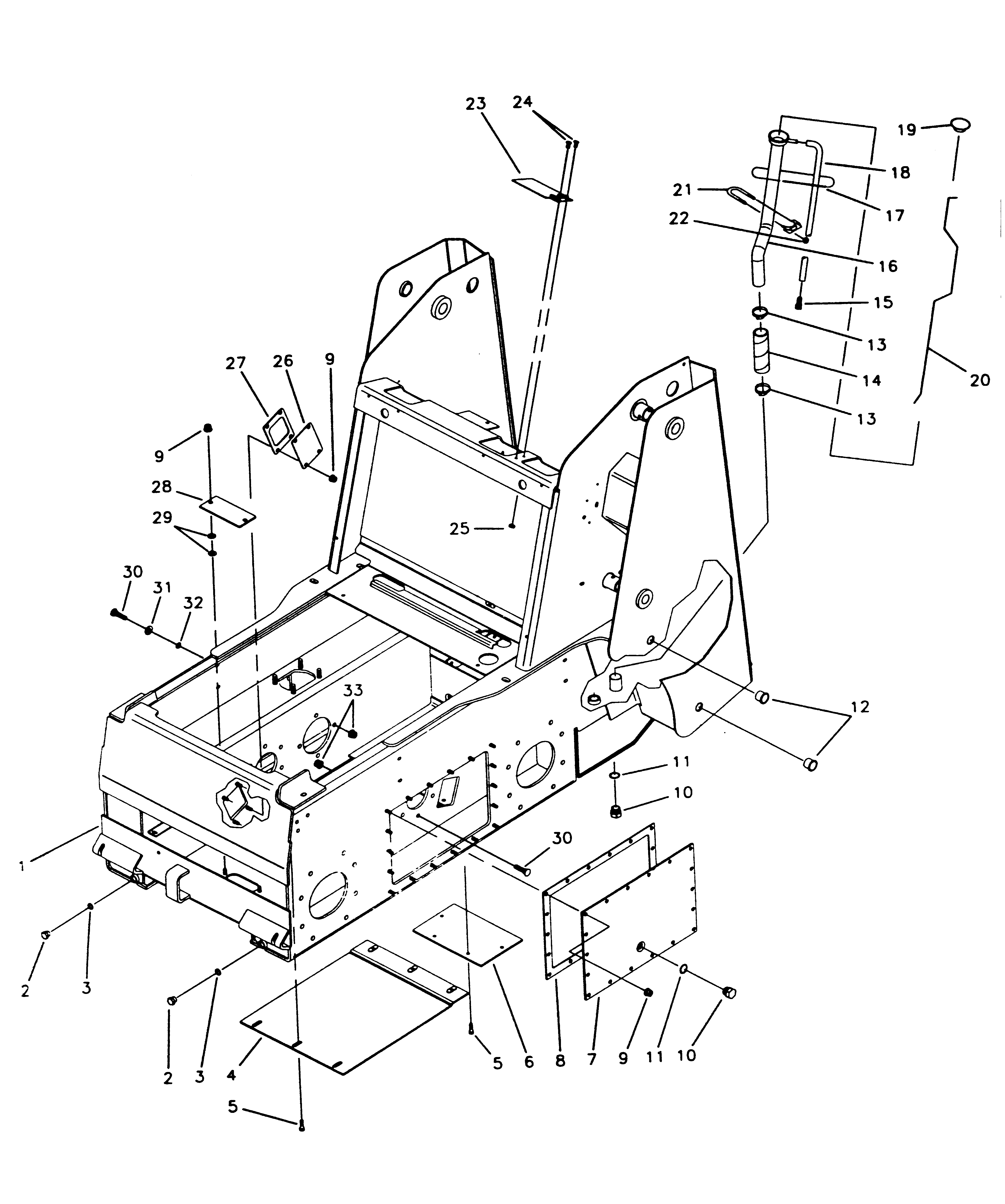 MAIN FRAME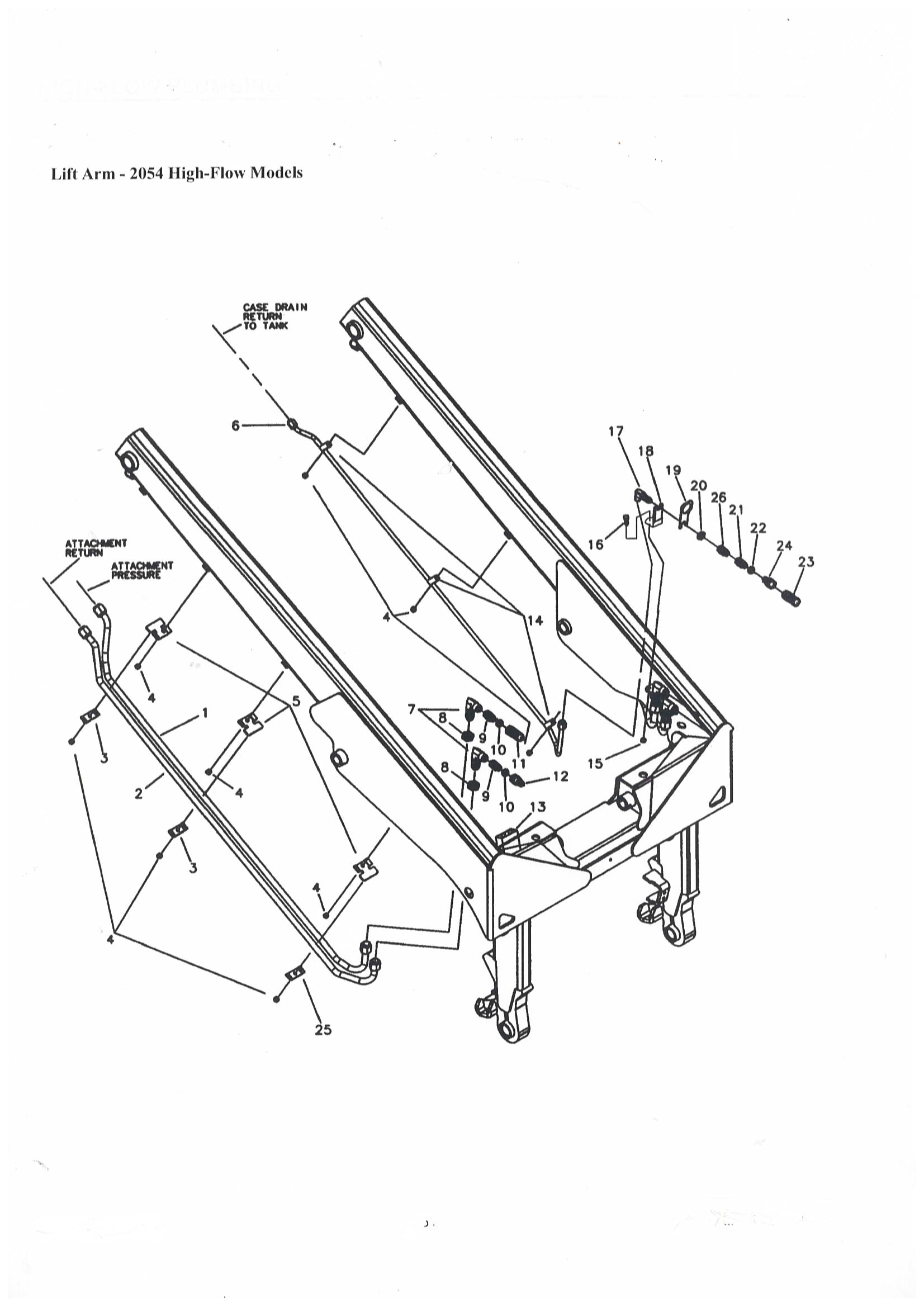 LIFT ARM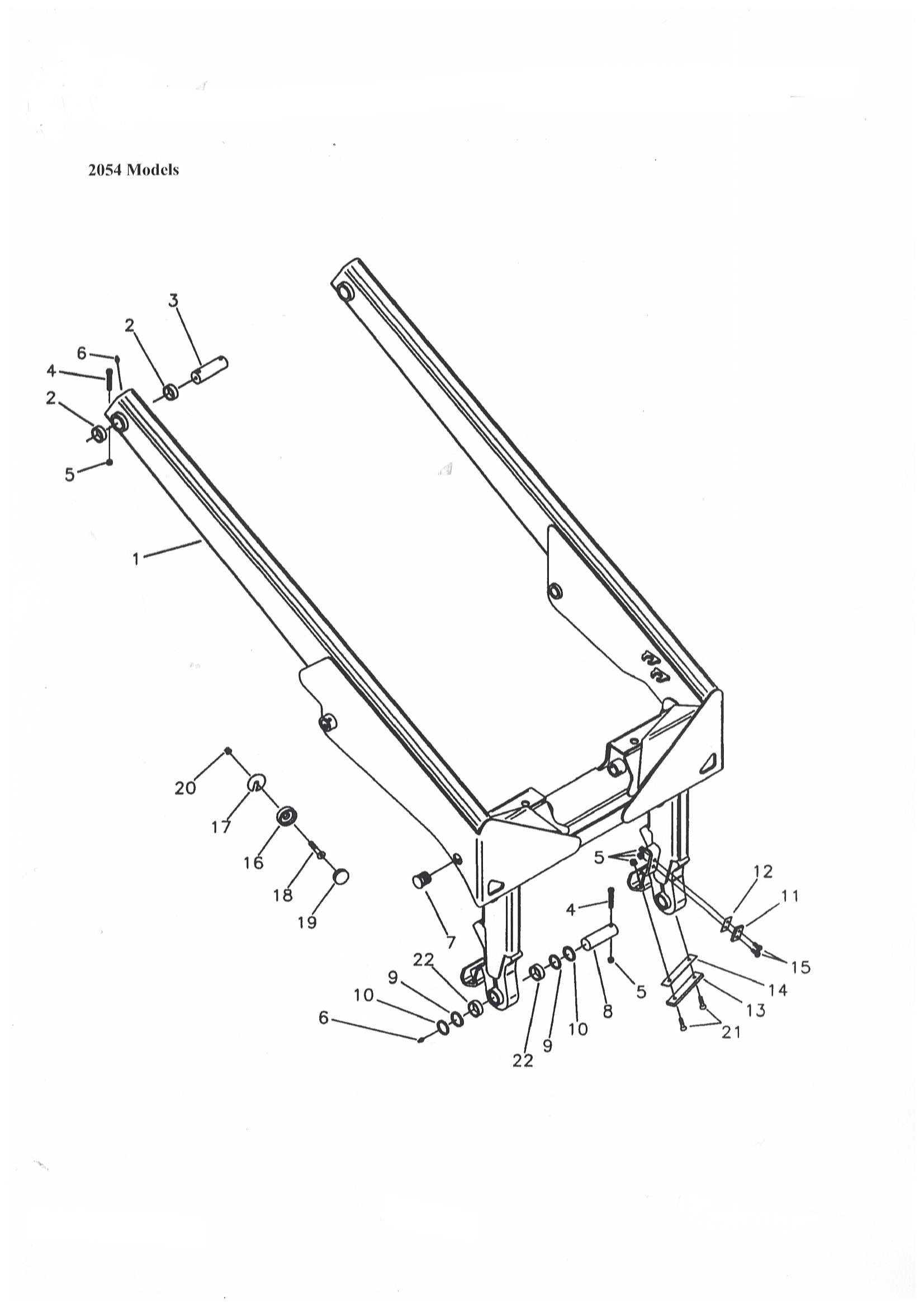 LIFT ARM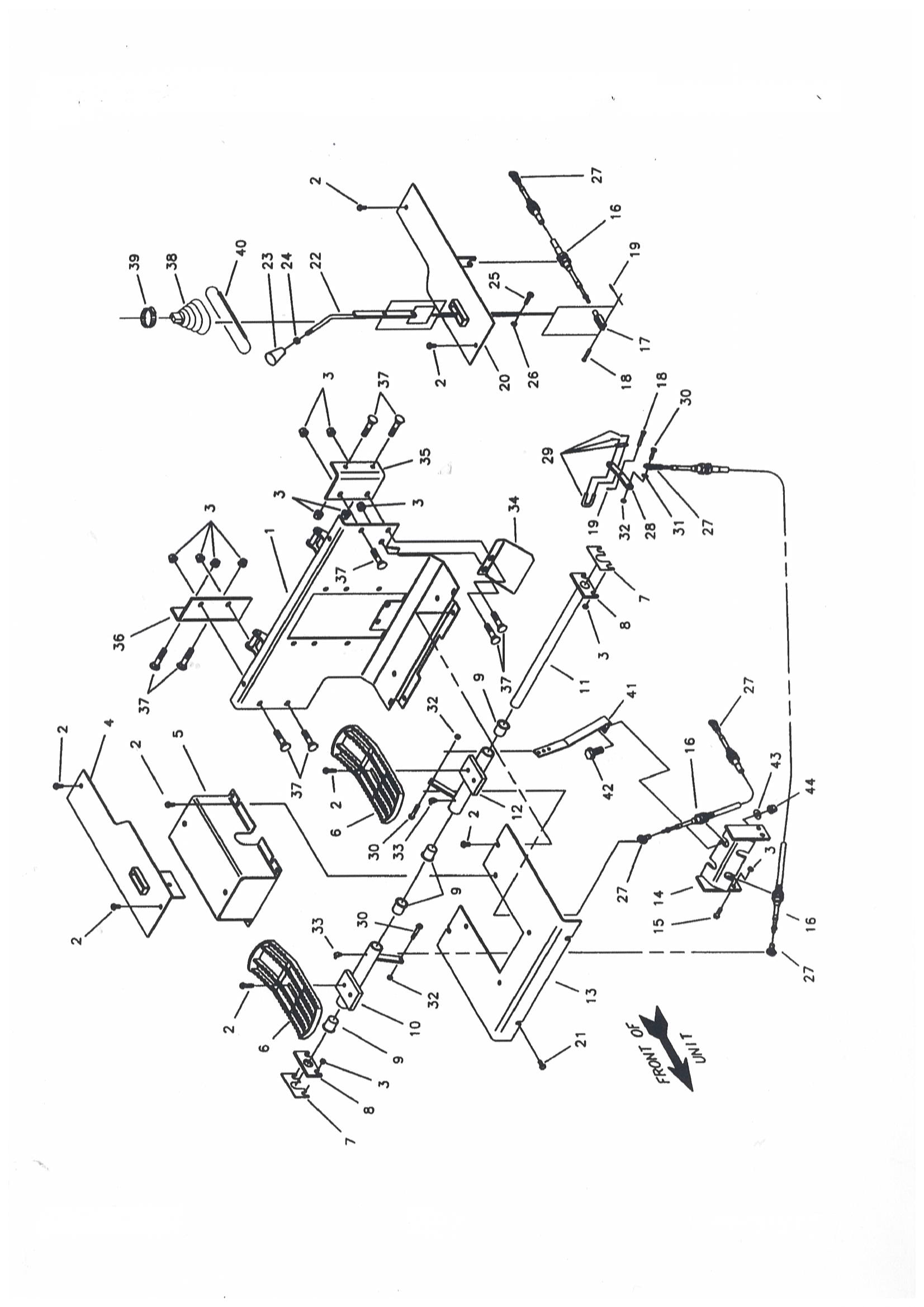 FOOT PEDAL CONTROL AND CABIN PANEL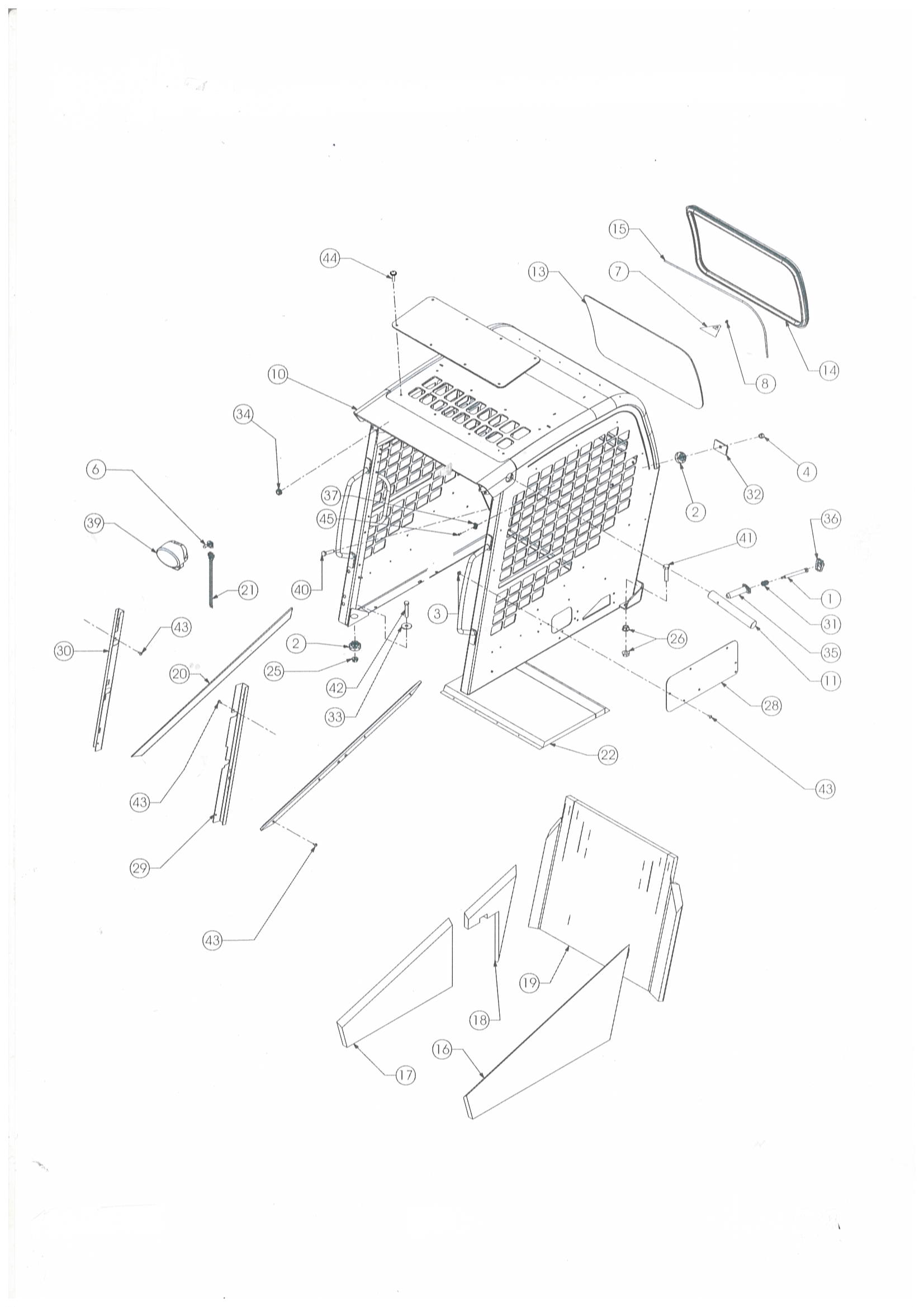 ROPS/FOPS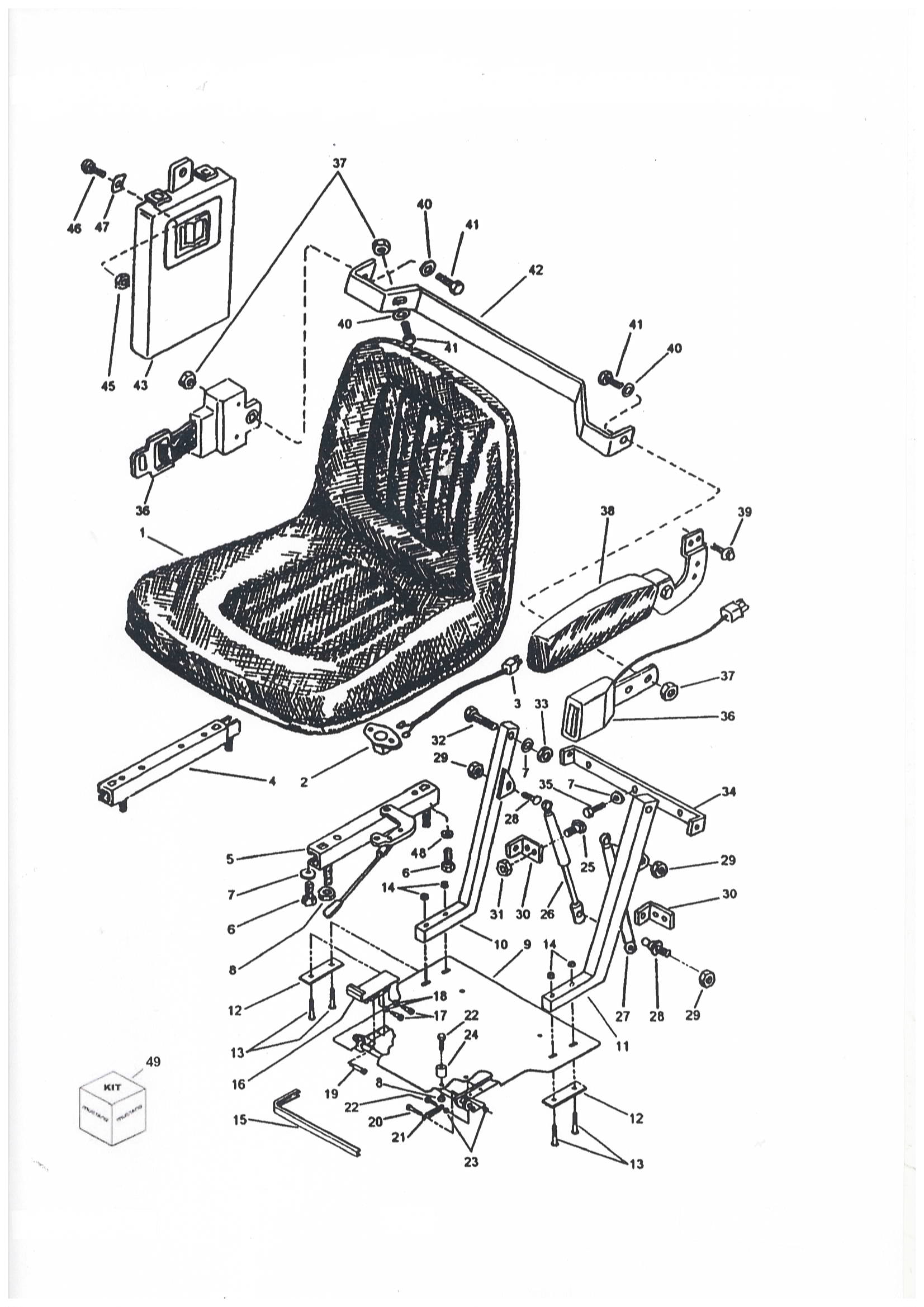 SEAT, SEAT MOUNTING AND RESTRAINT BAR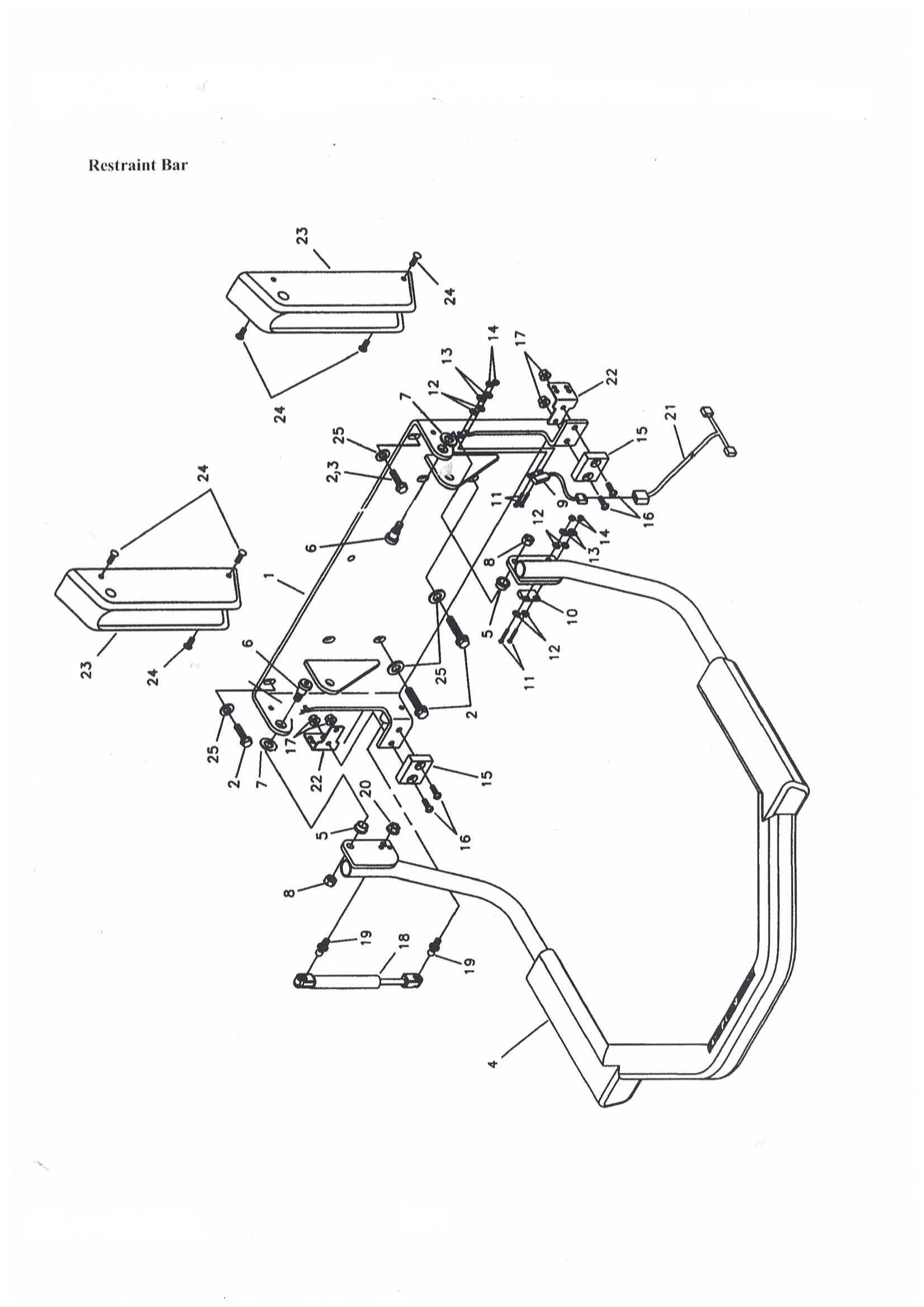 SEAT, SEAT MOUNTING AND RESTRAINT BAR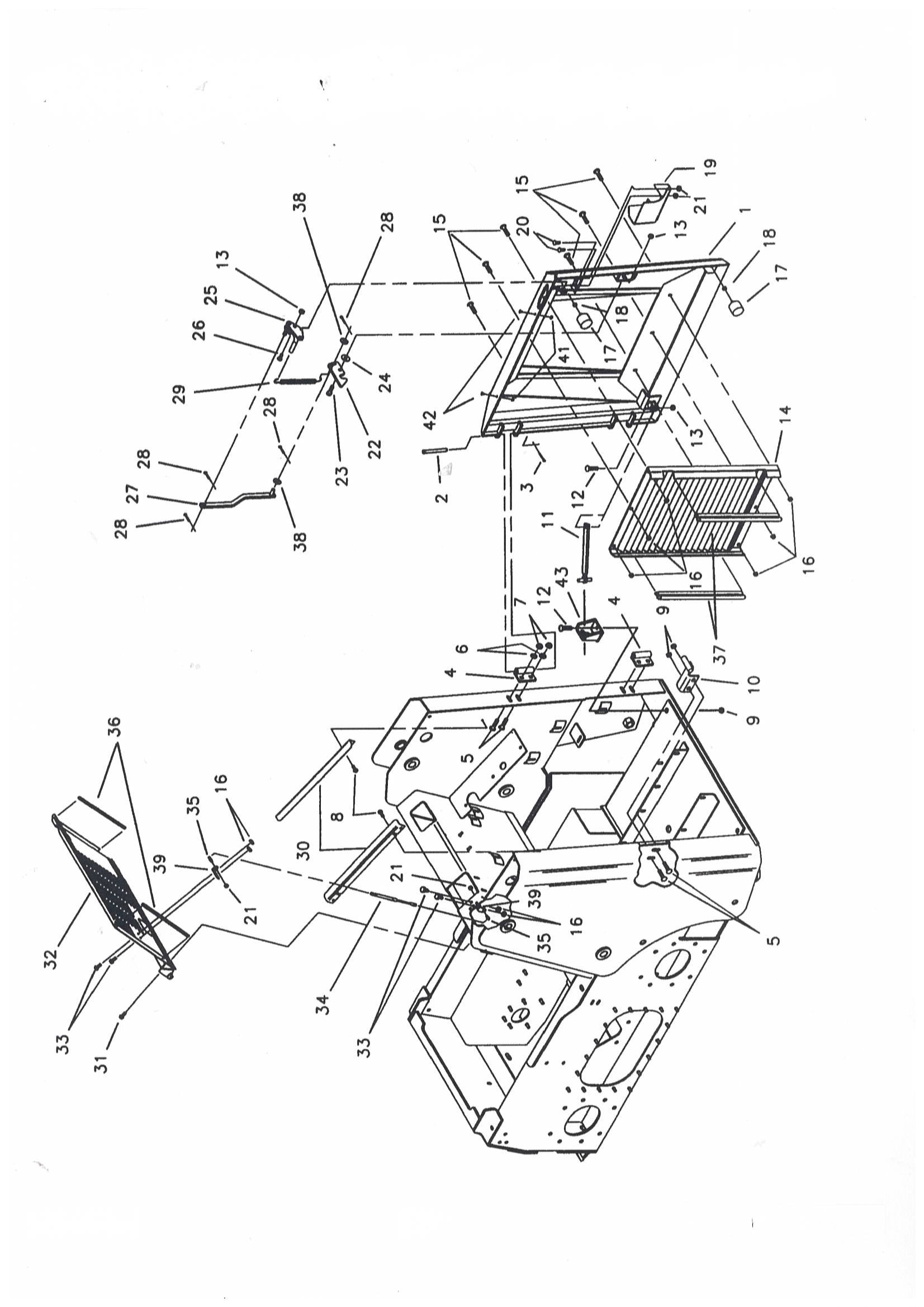 REAR DOOR AND ENGINE COVER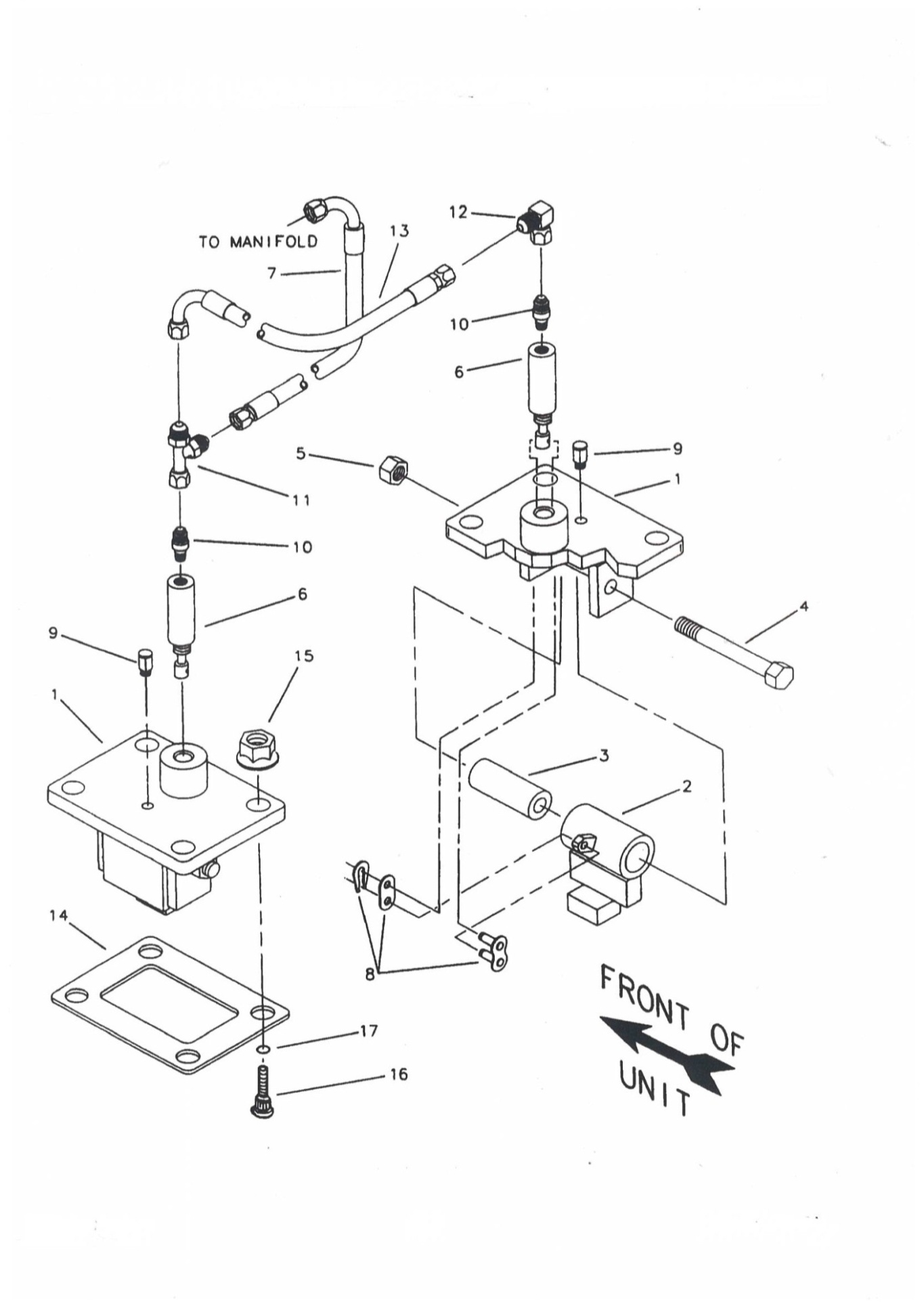 BRAKE SYSTEM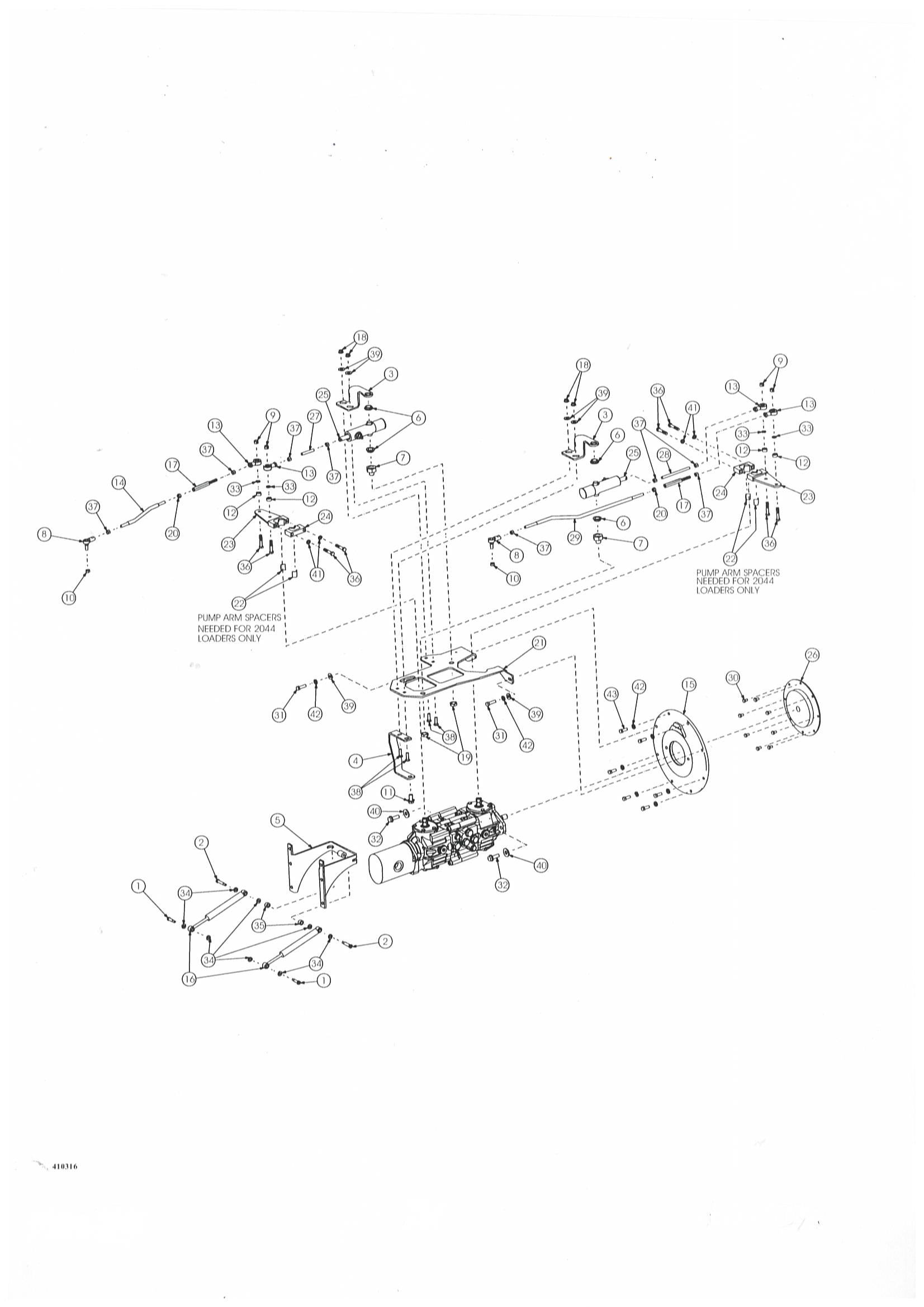 HYDROSTATIC MOUNT AND LINKAGE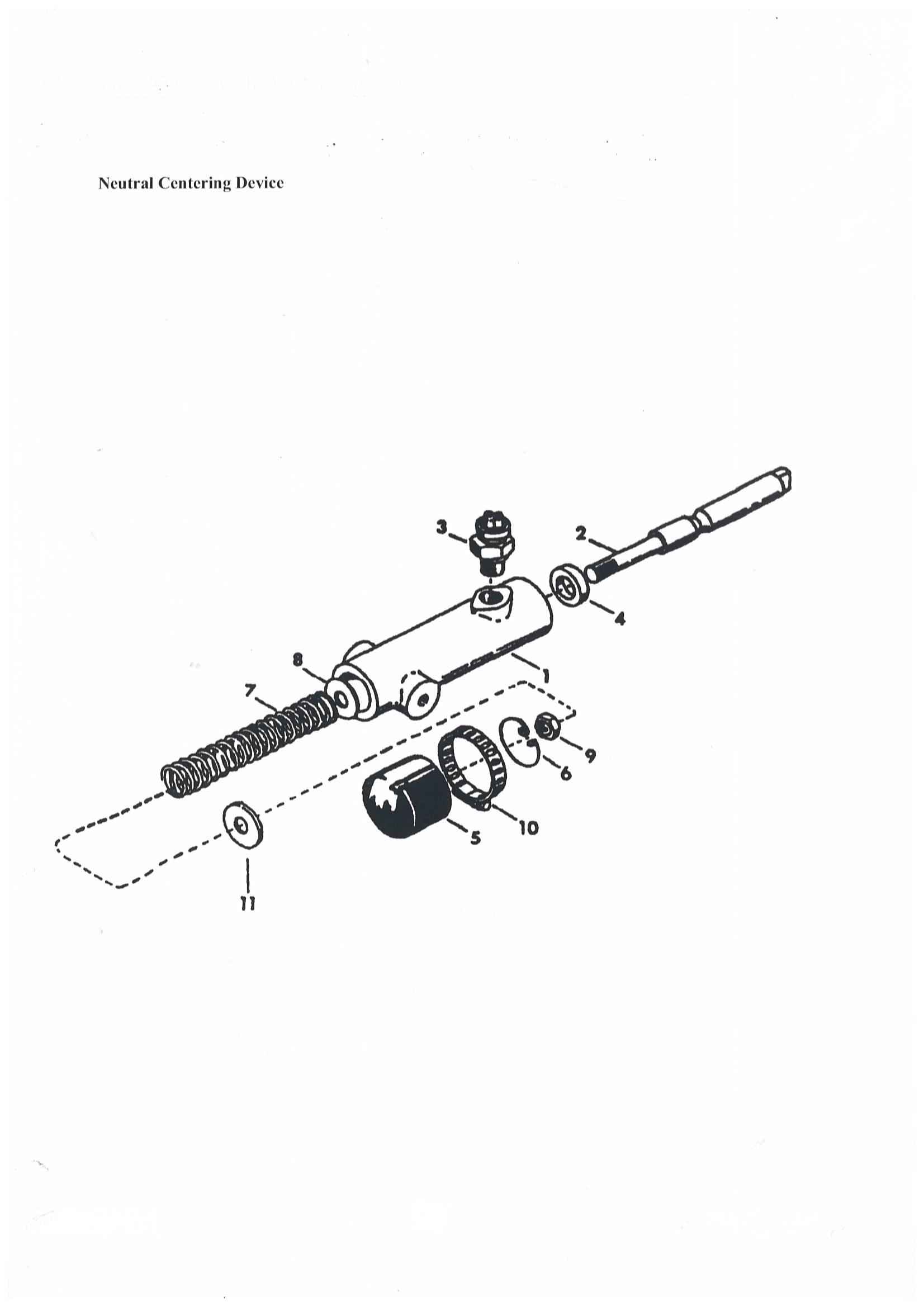 HYDROSTATIC MOUNT AND LINKAGE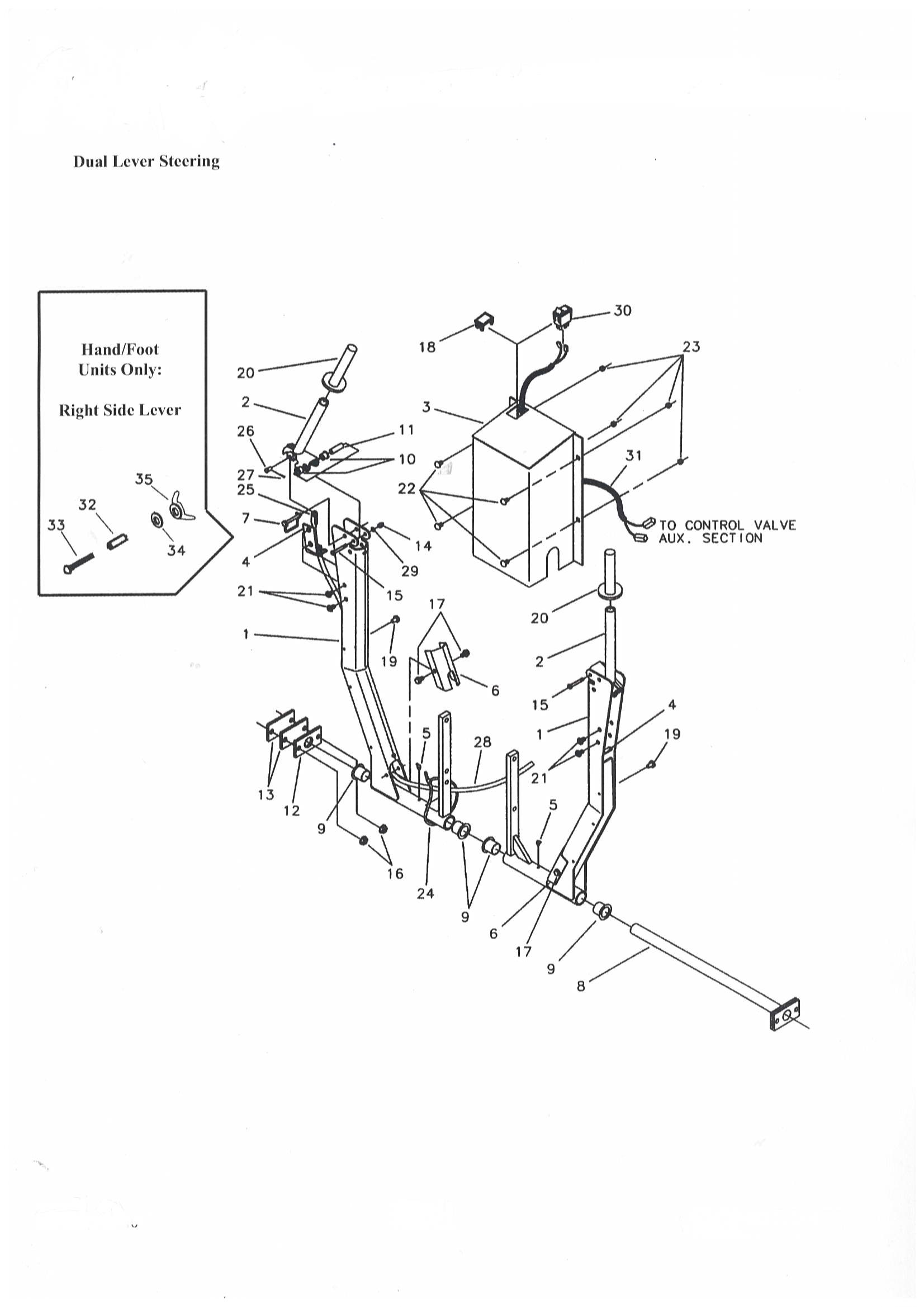 STEERING CONTROLS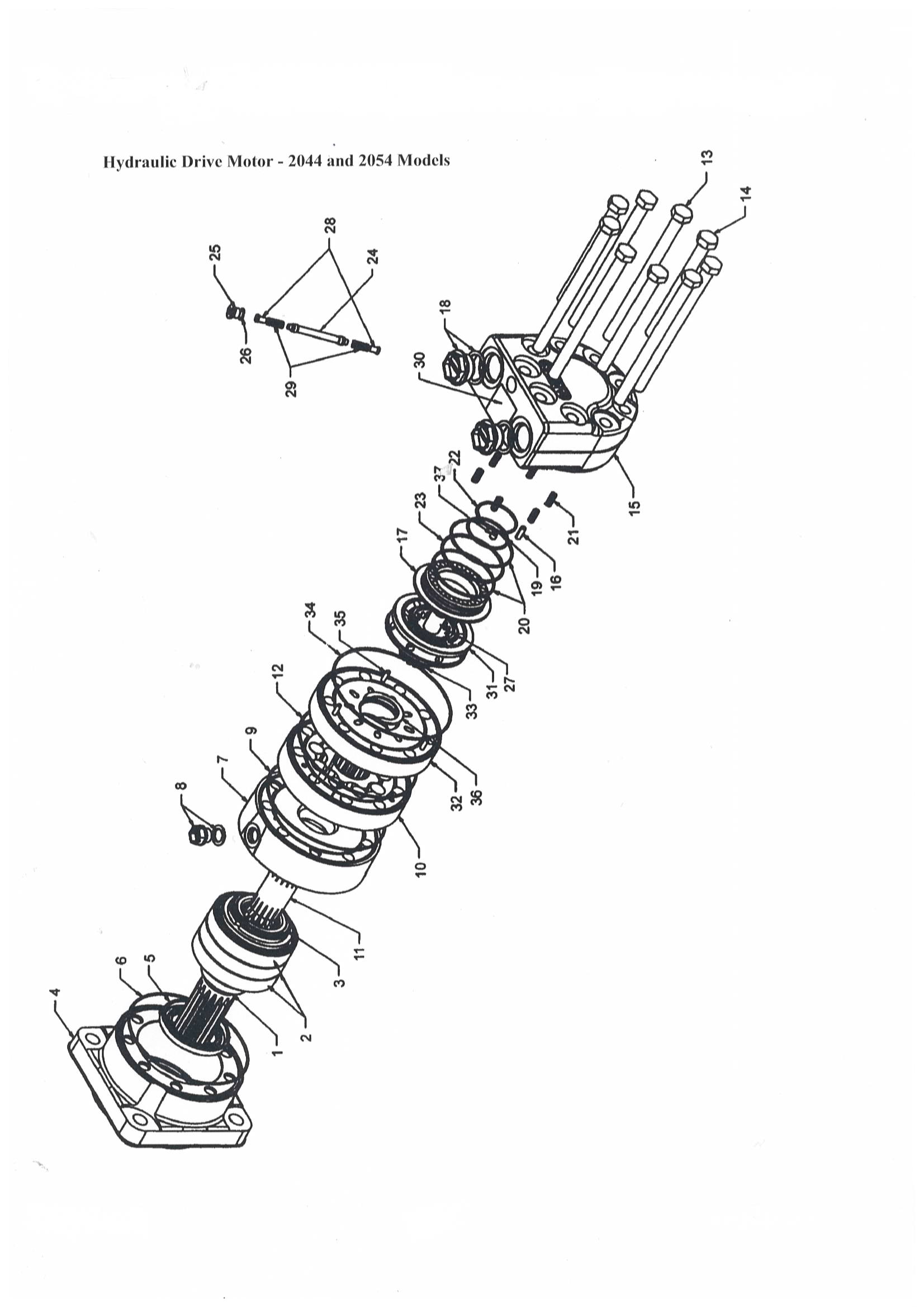 DRIVE MOTOR AND PARKING BRAKE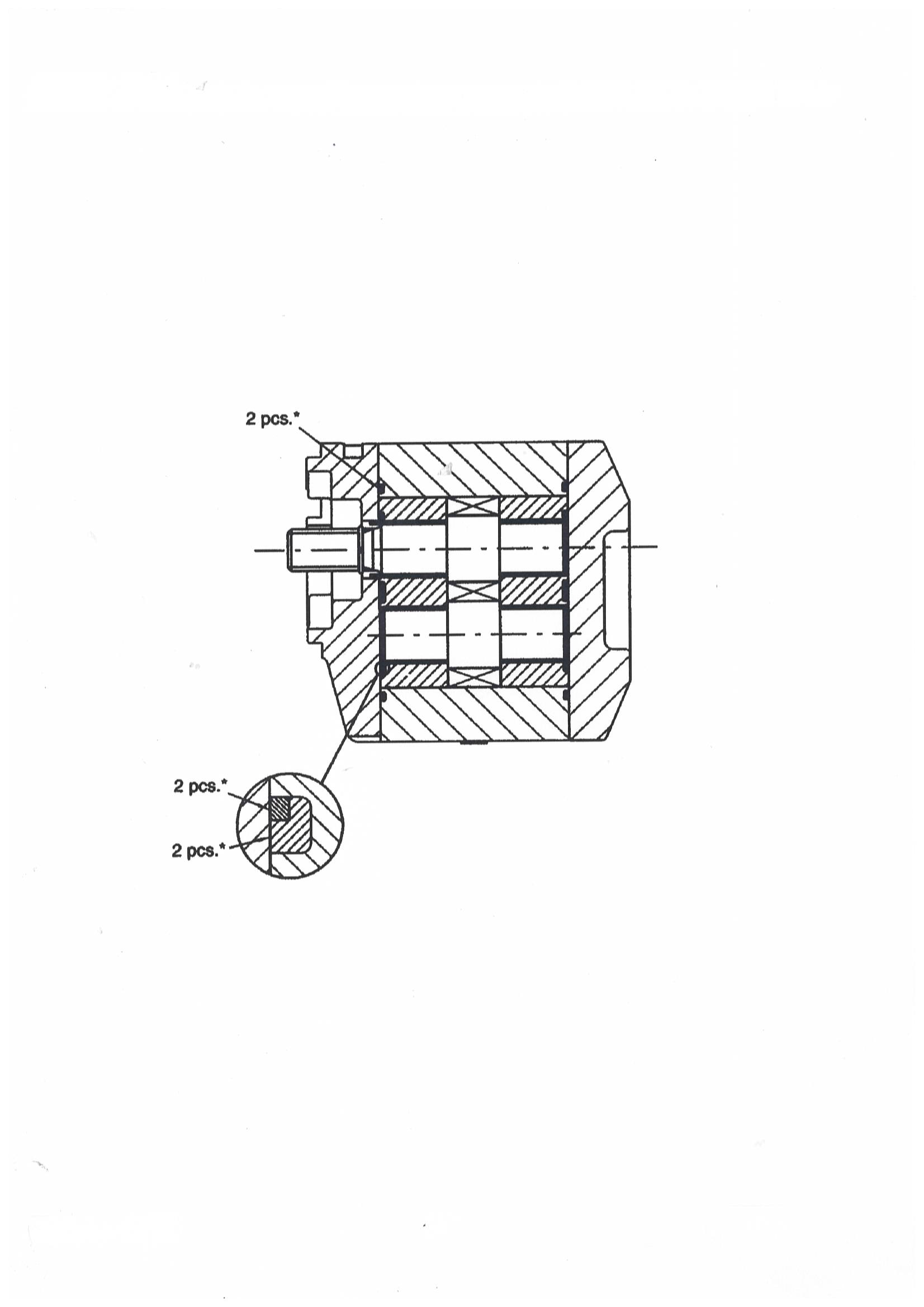 GEAR PUMP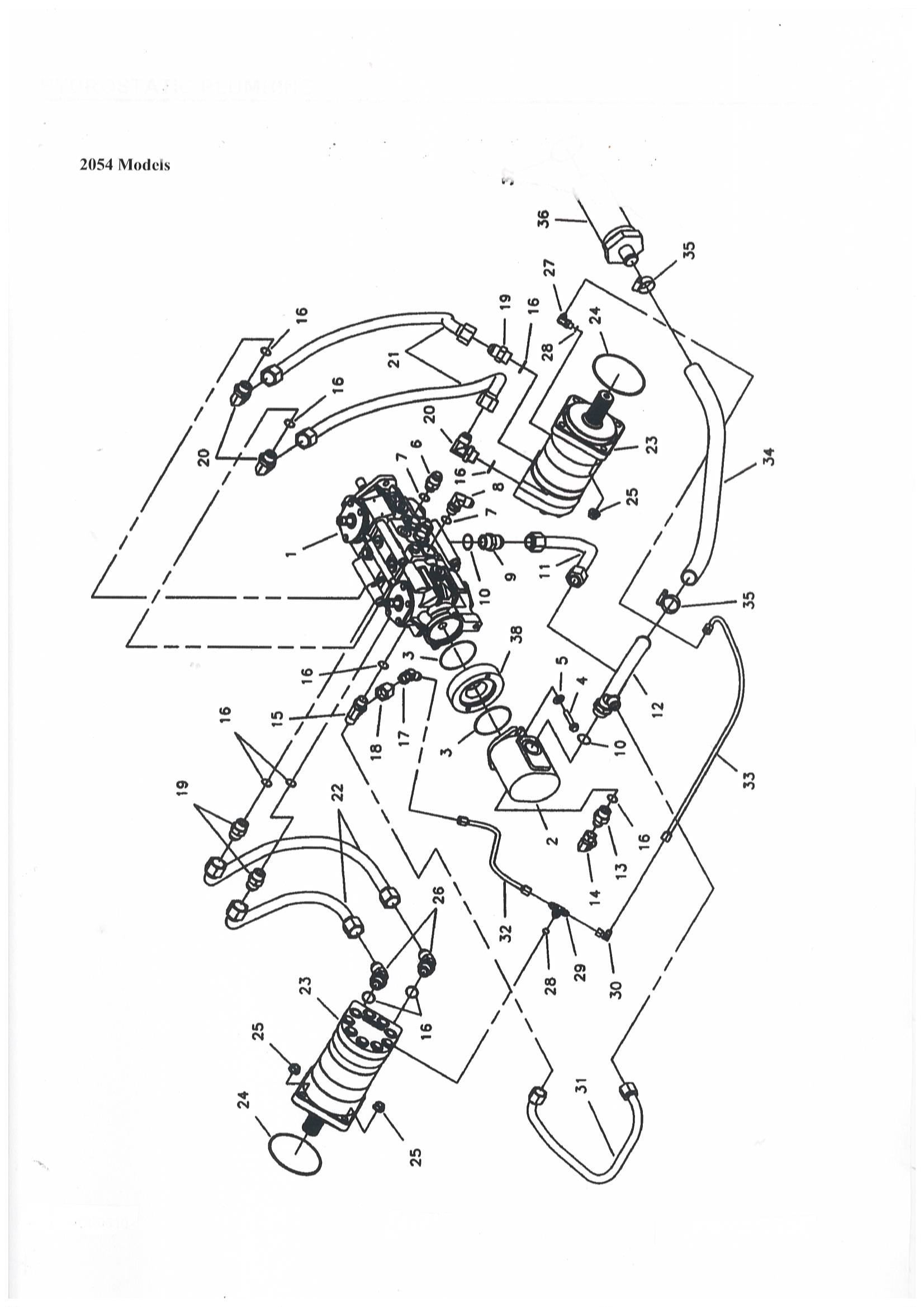 HYDROSTATIC PLUMBING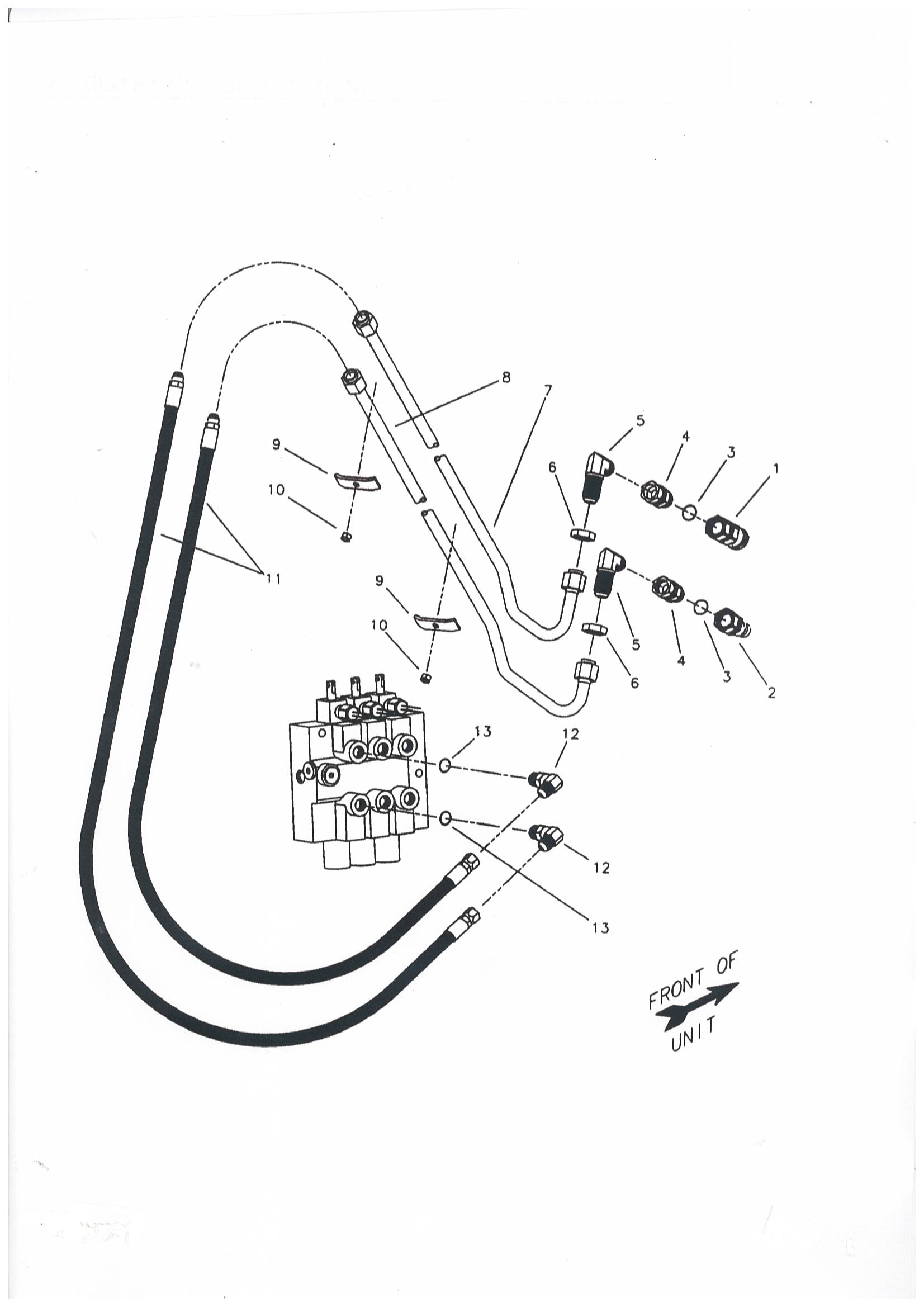 AUXILIARY CIRCUIT PLUMBLING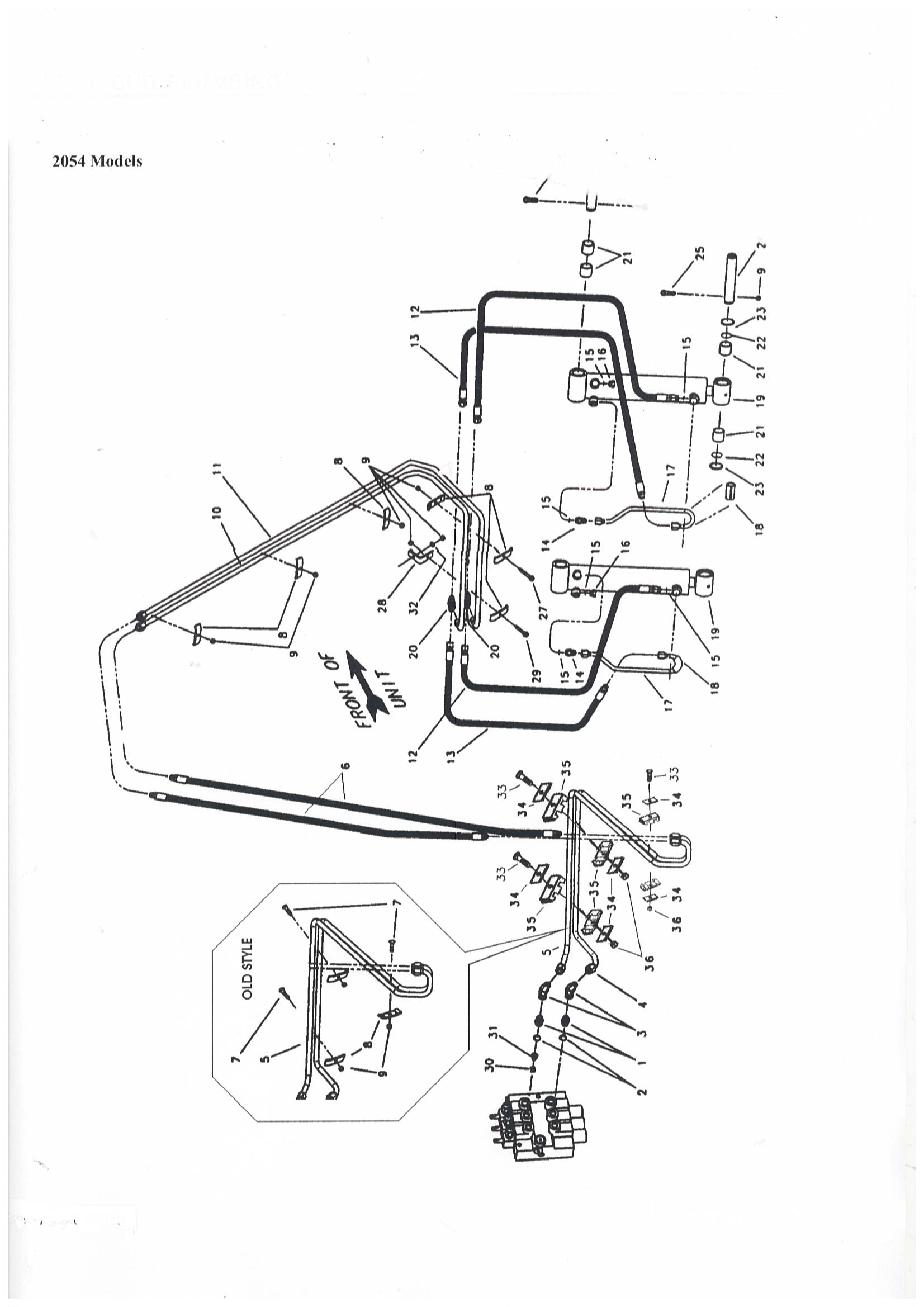 TILT CIRCUIT PLUMBING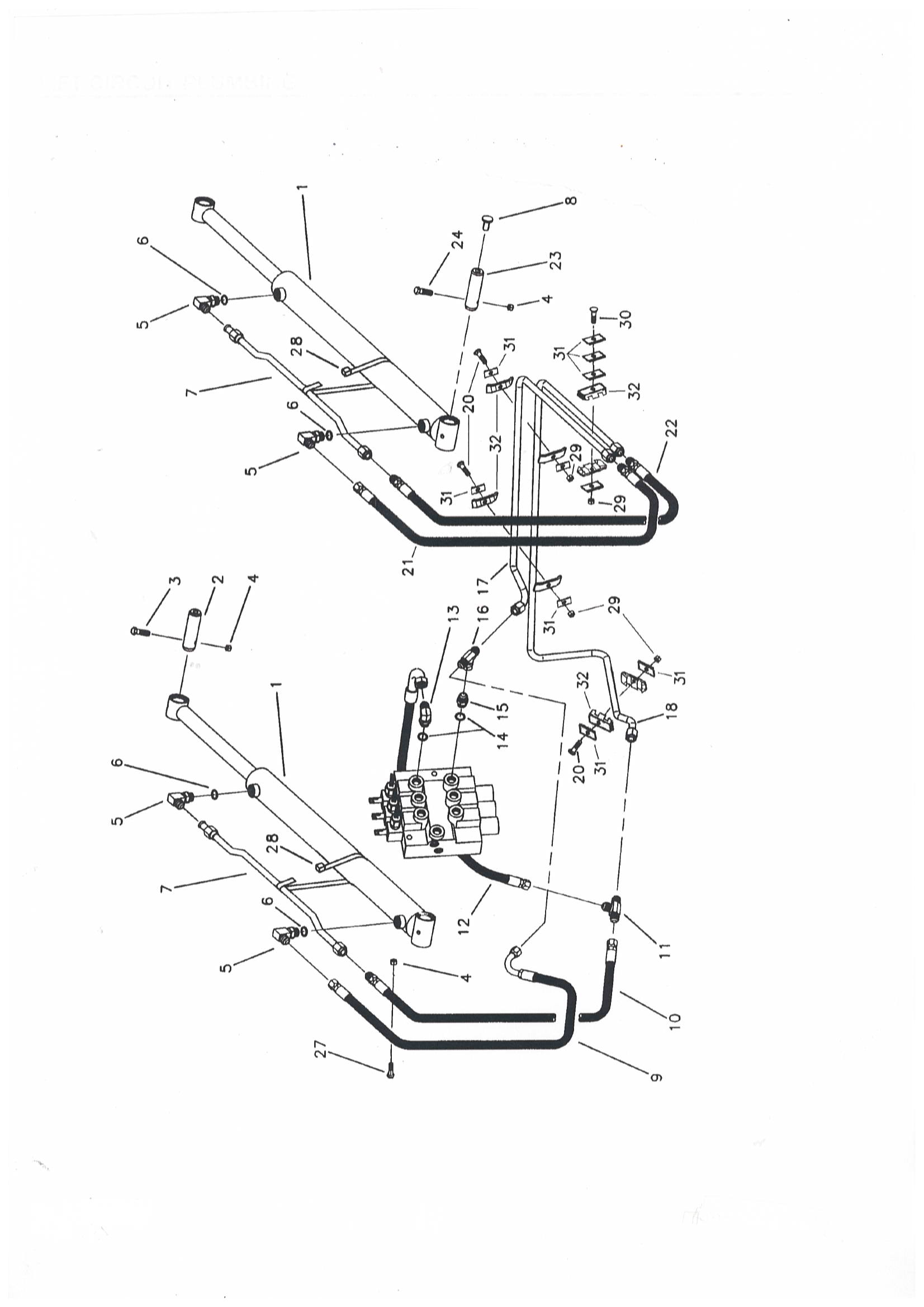 LIFT CIRCUIT PLUMBING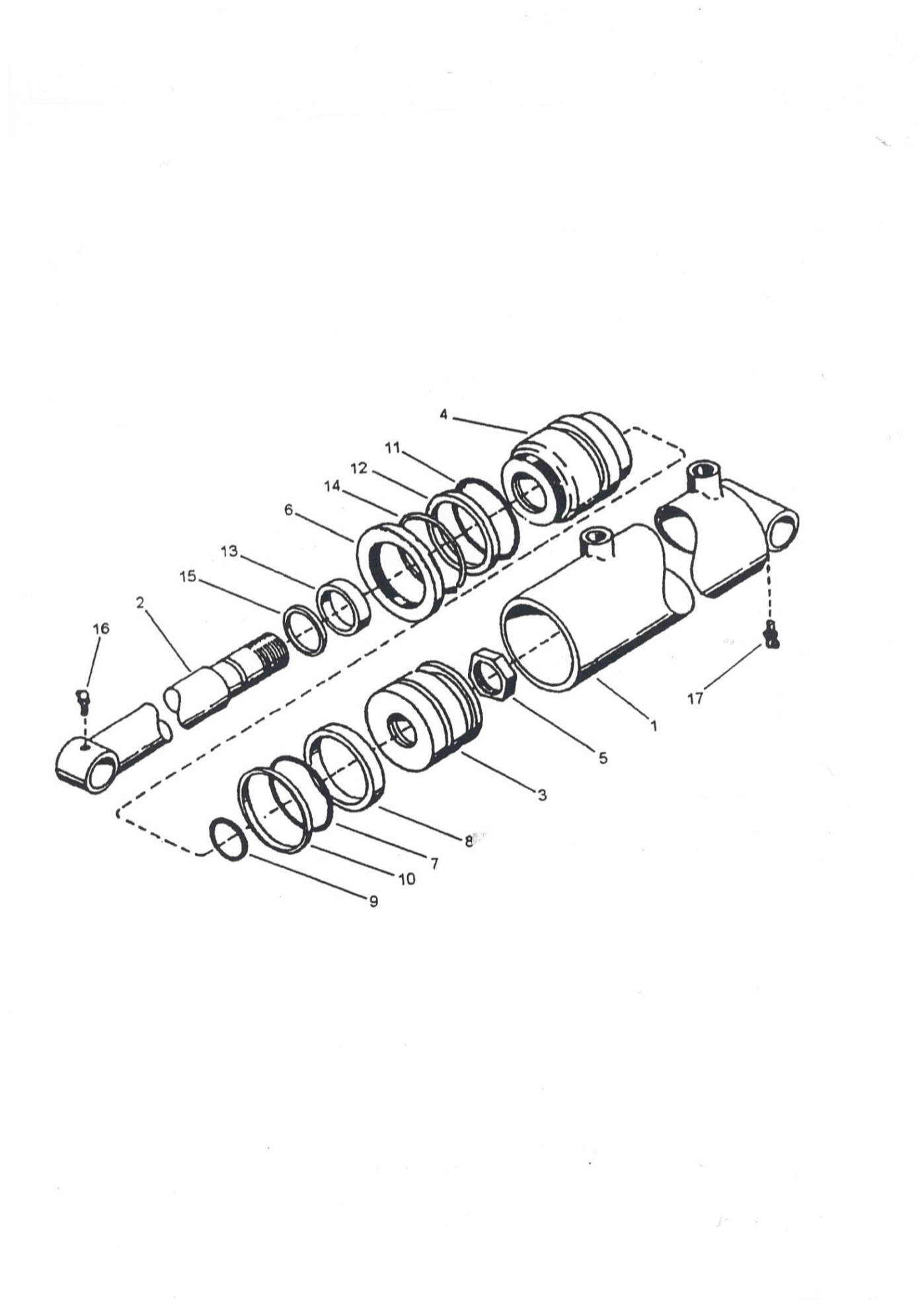 LIFT CYLINDER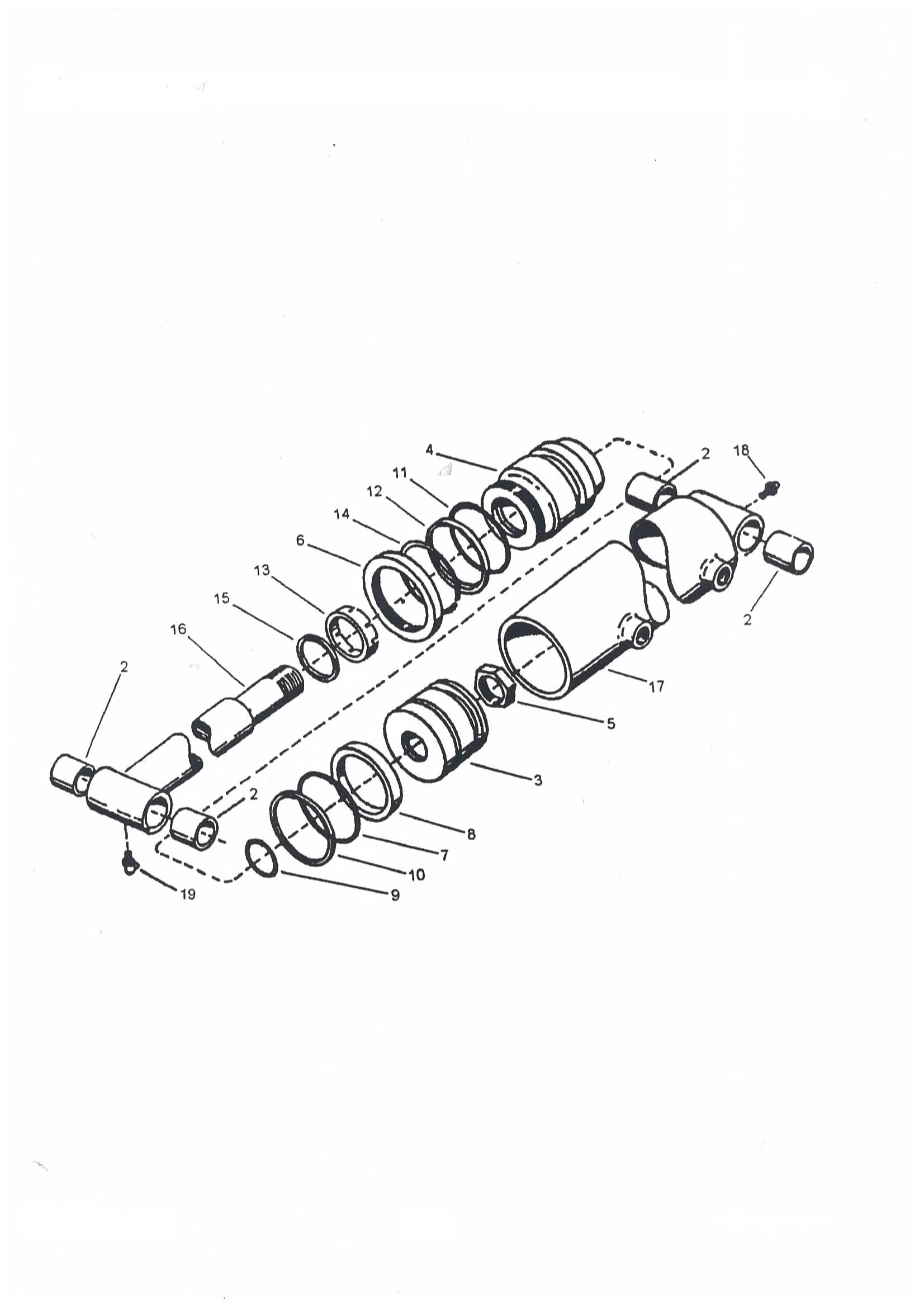 TILT CYLINDER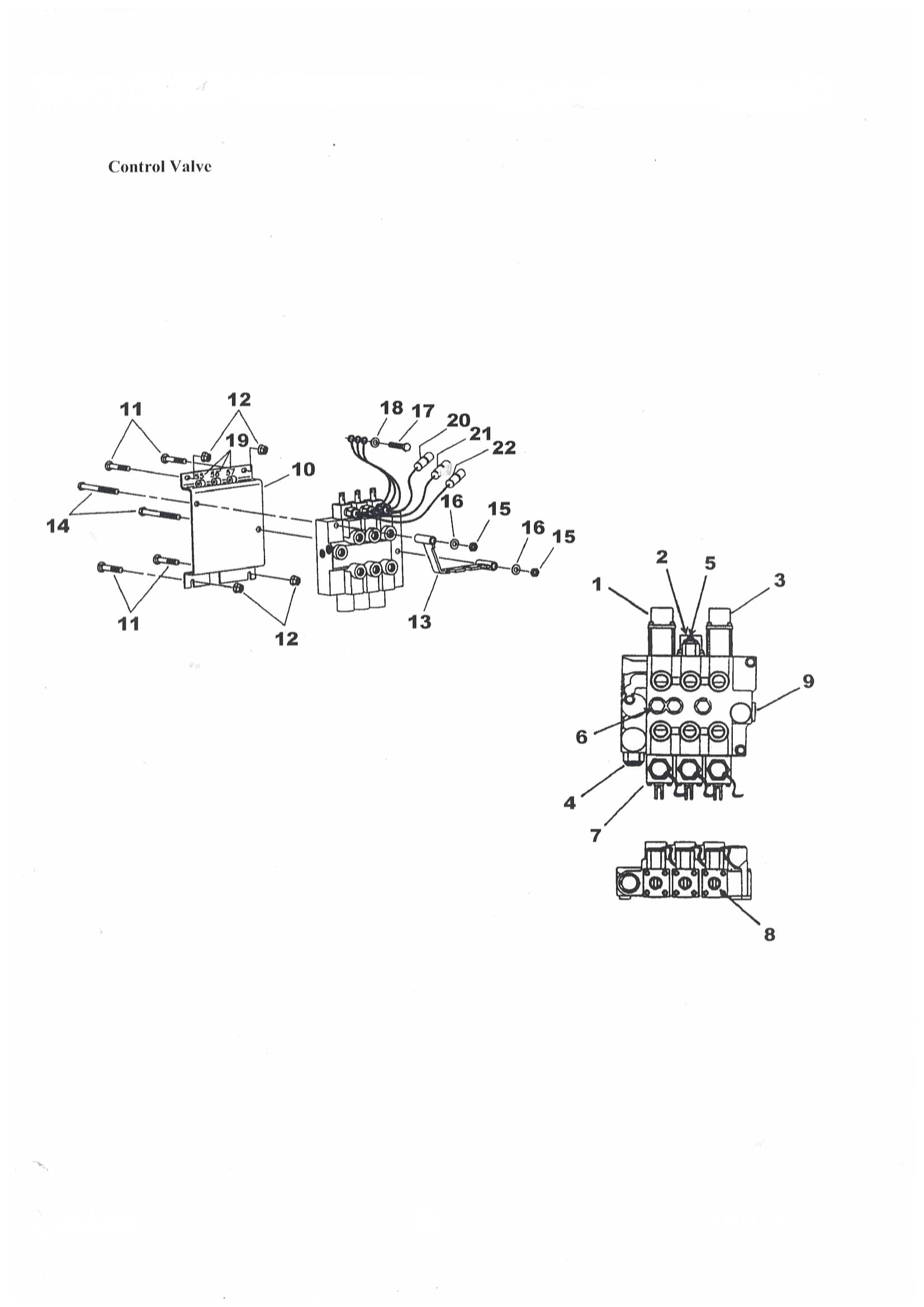 MAIN CONTROL VALVE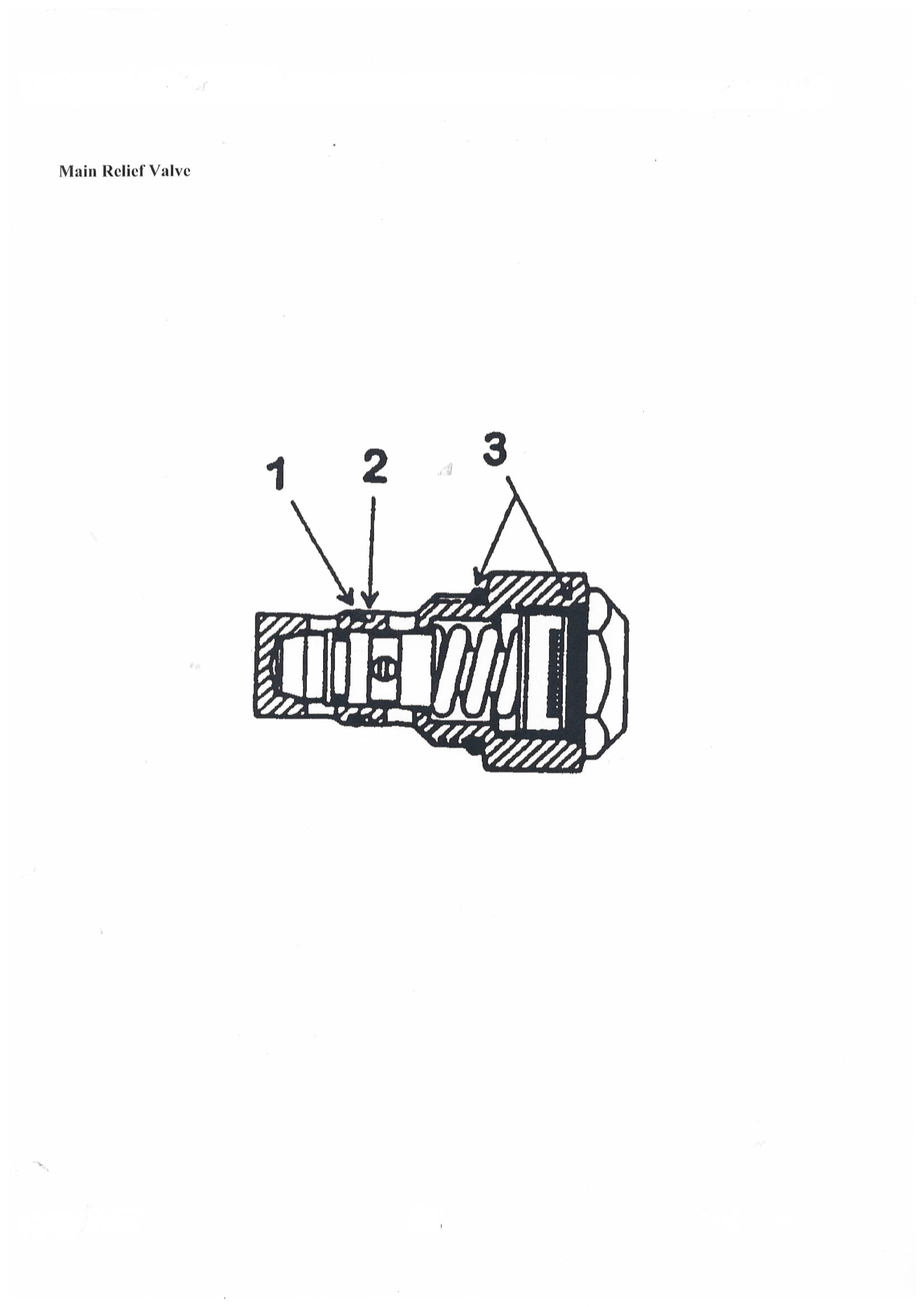 MAIN CONTROL VALVE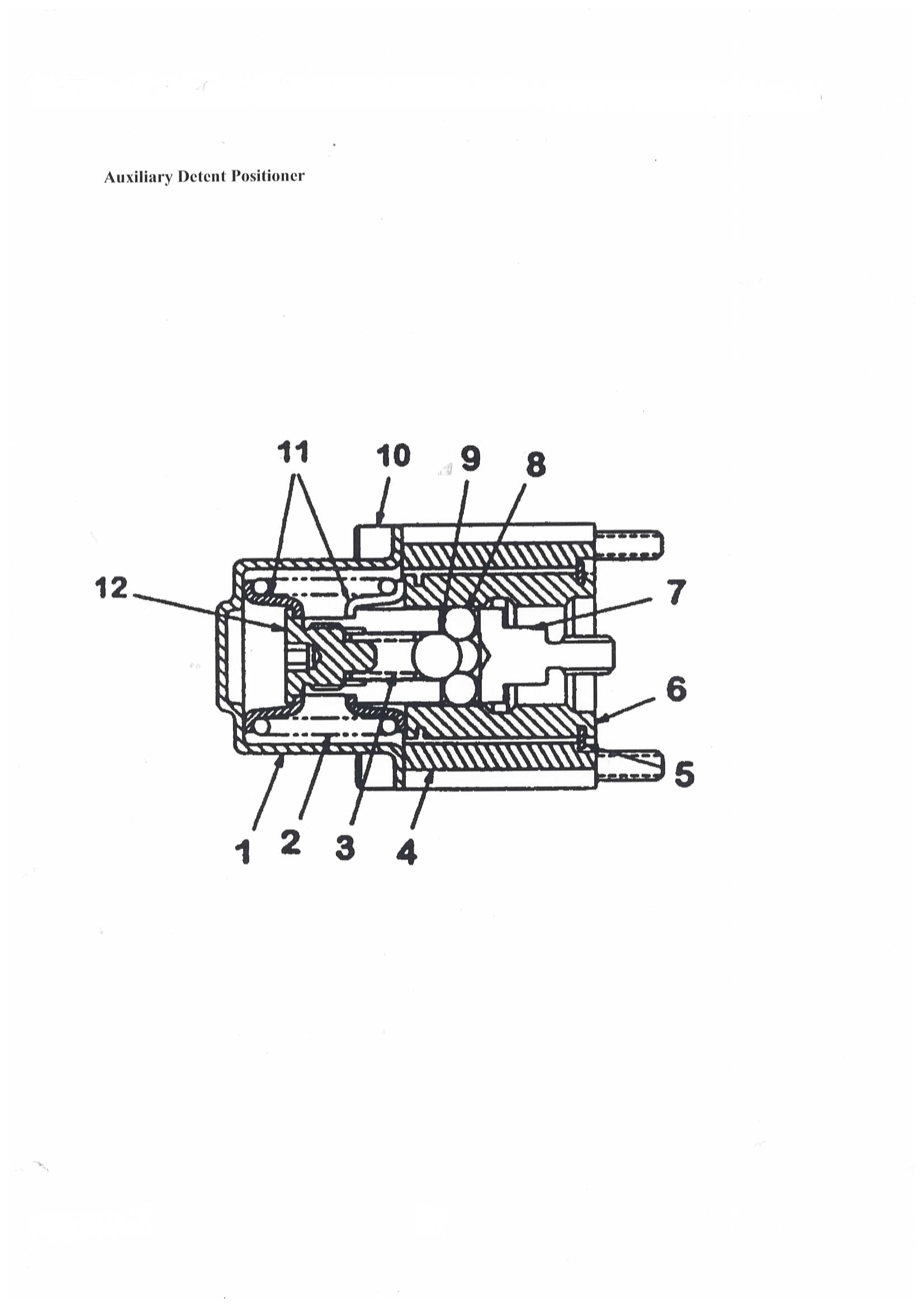 MAIN CONTROL VALVE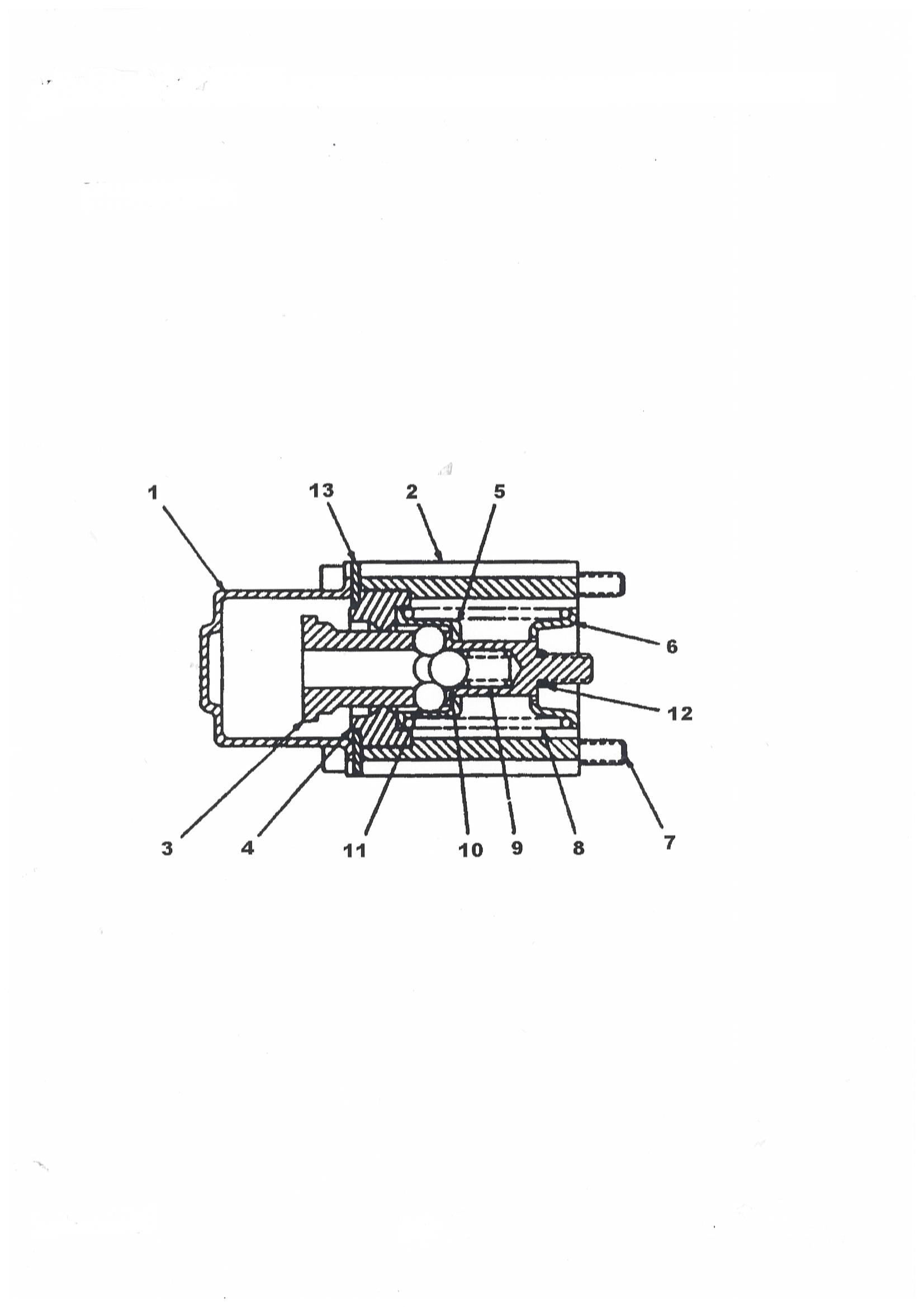 MAIN CONTROL VALVE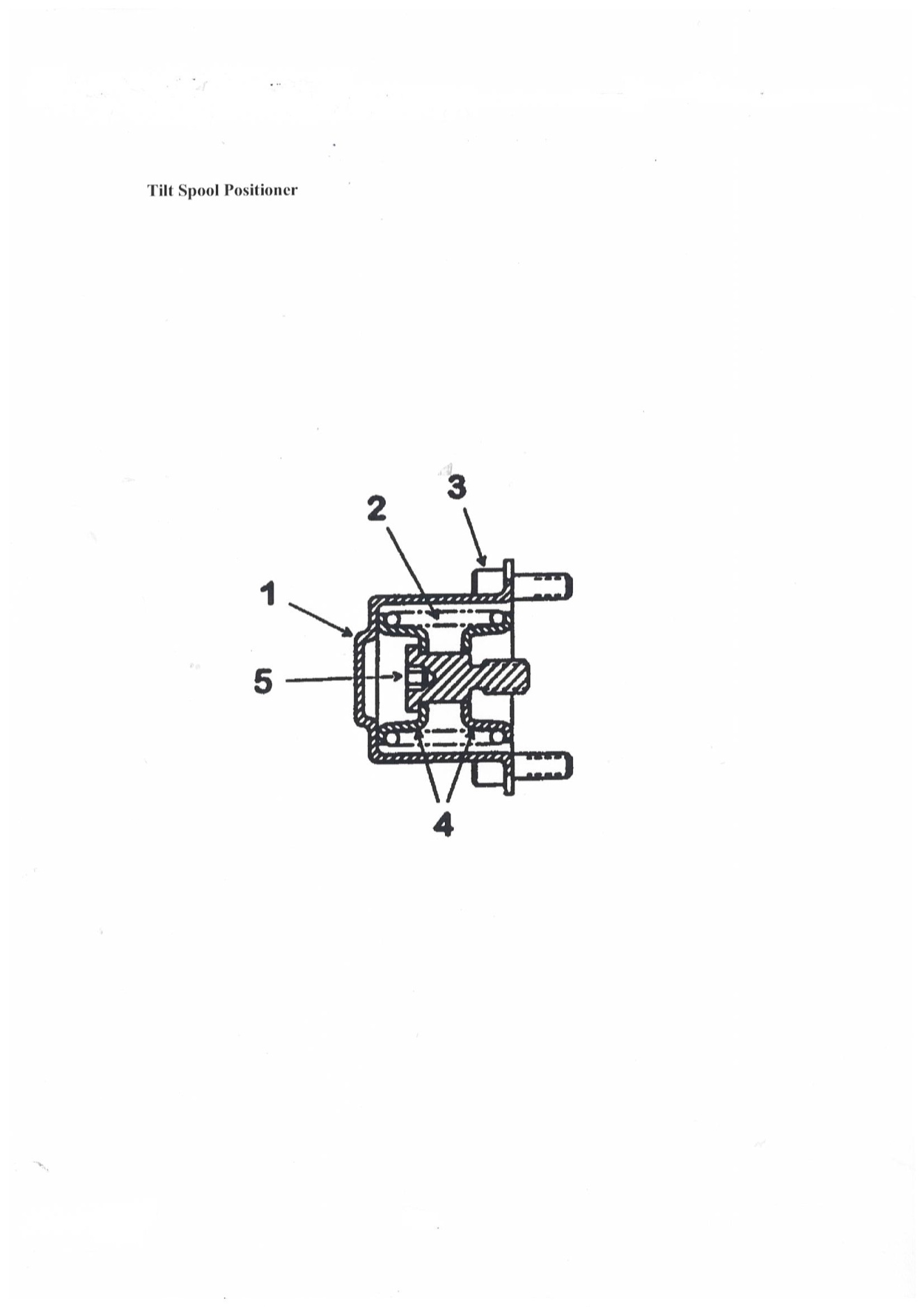 MAIN CONTROL VALVE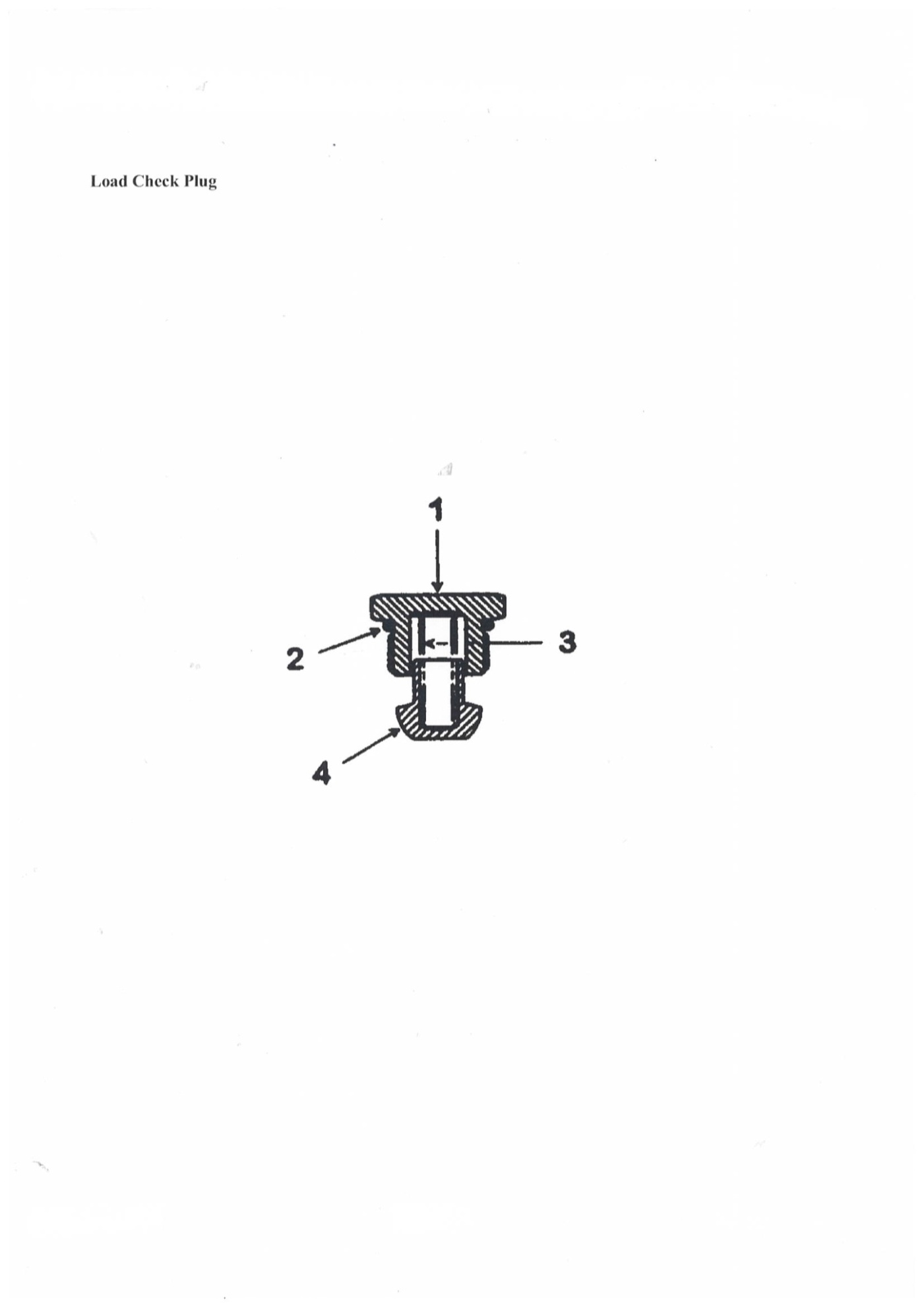 MAIN CONTROL VALVE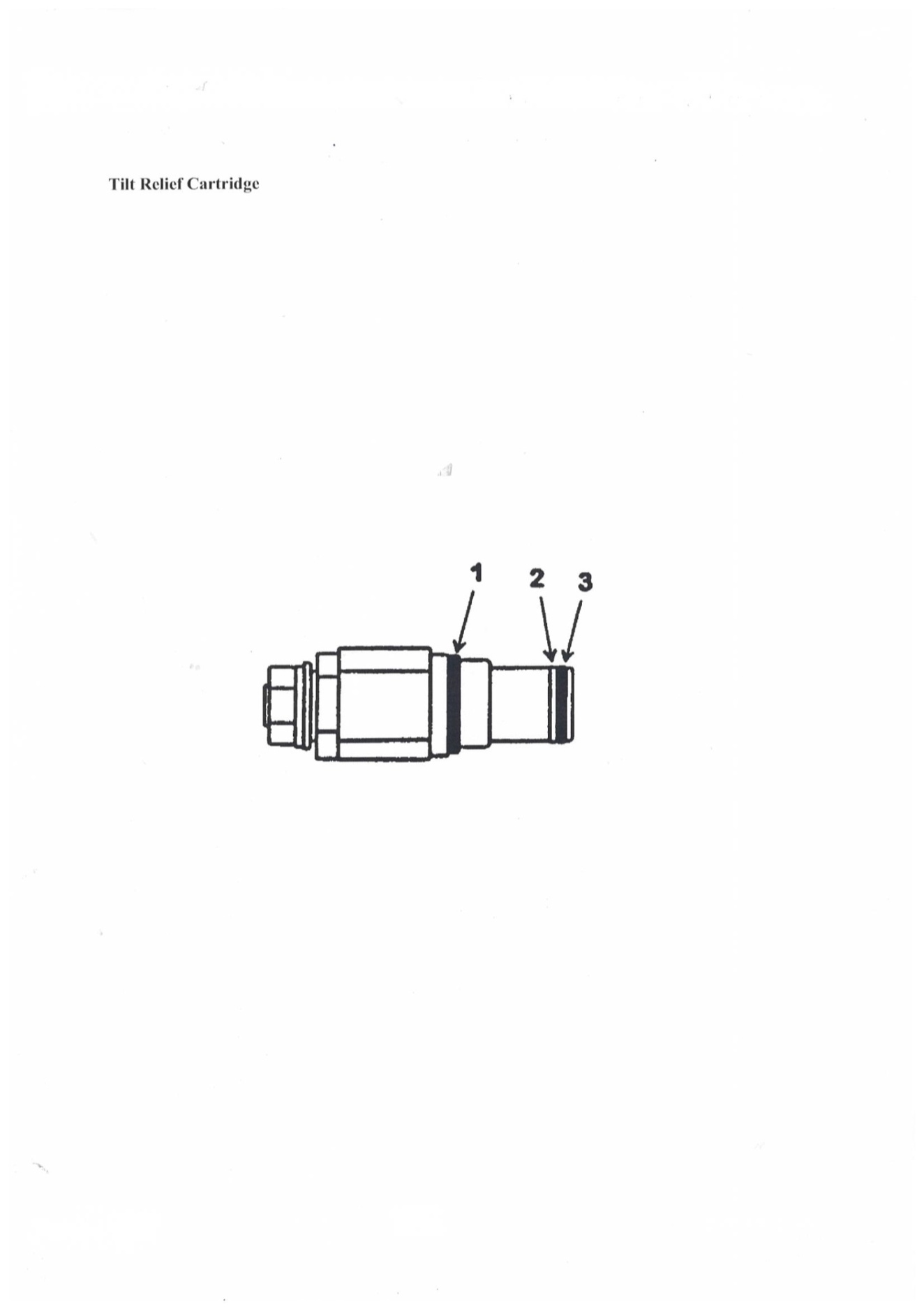 MAIN CONTROL VALVE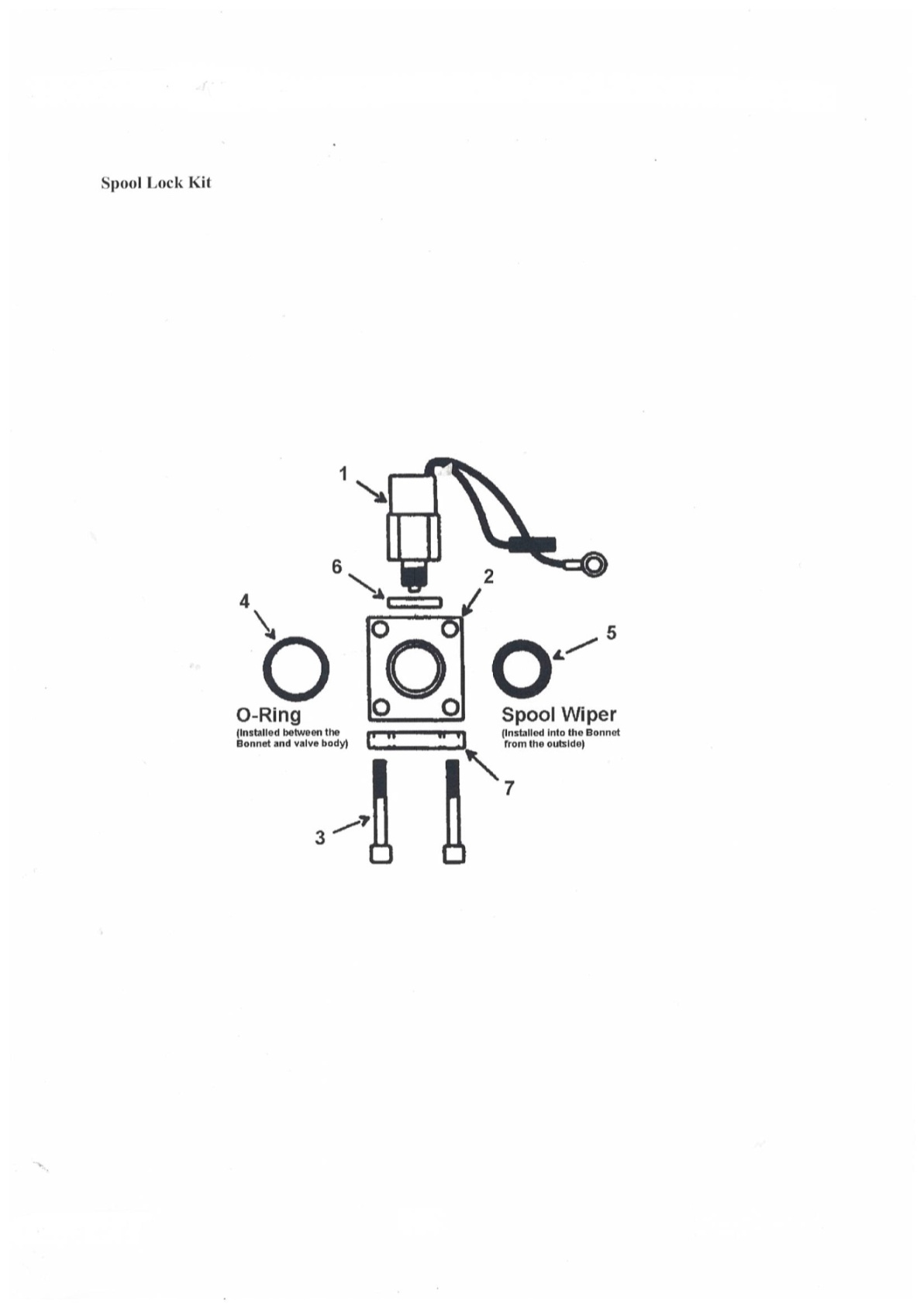 MAIN CONTROL VALVE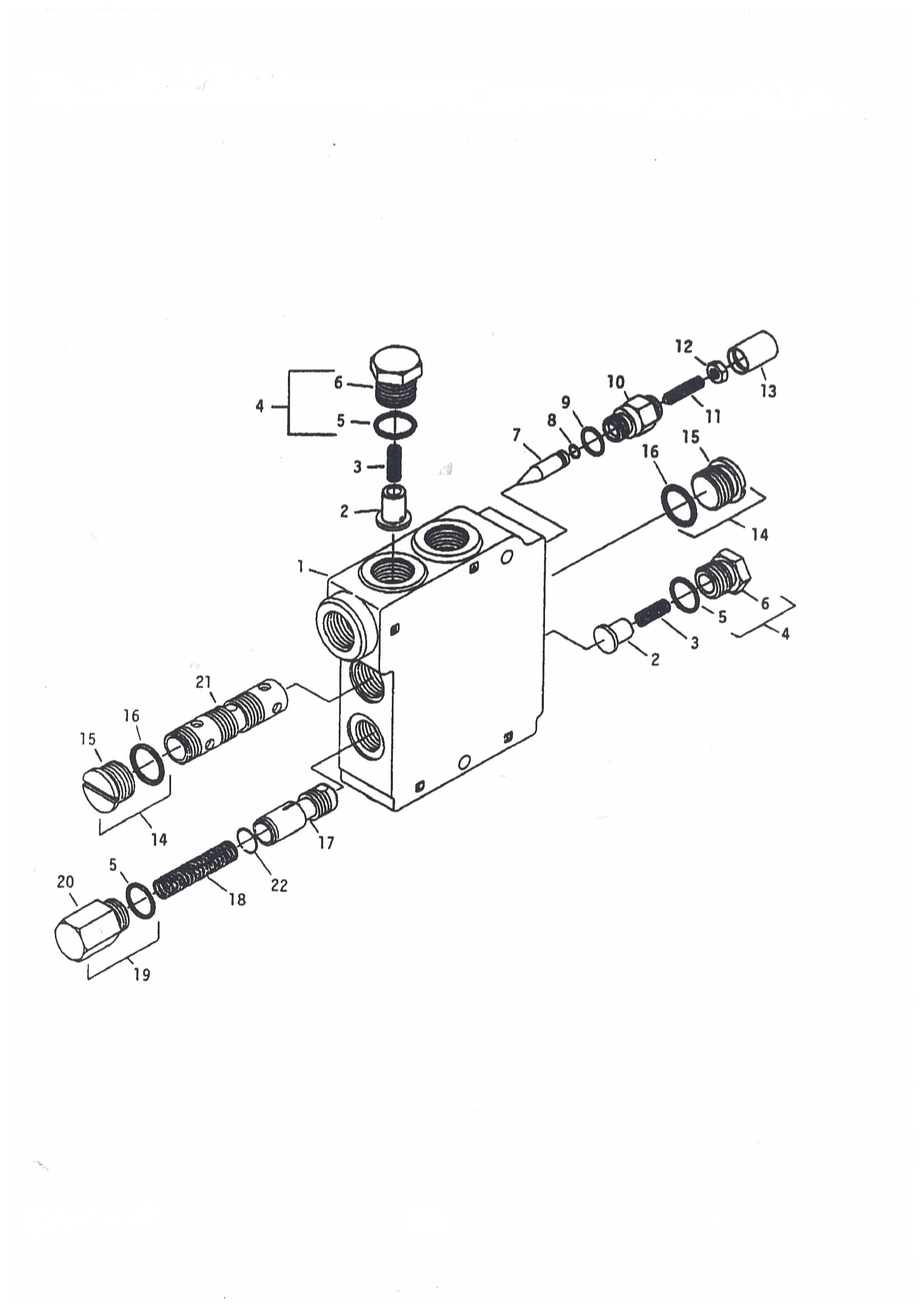 SELF-LEVELING VALVE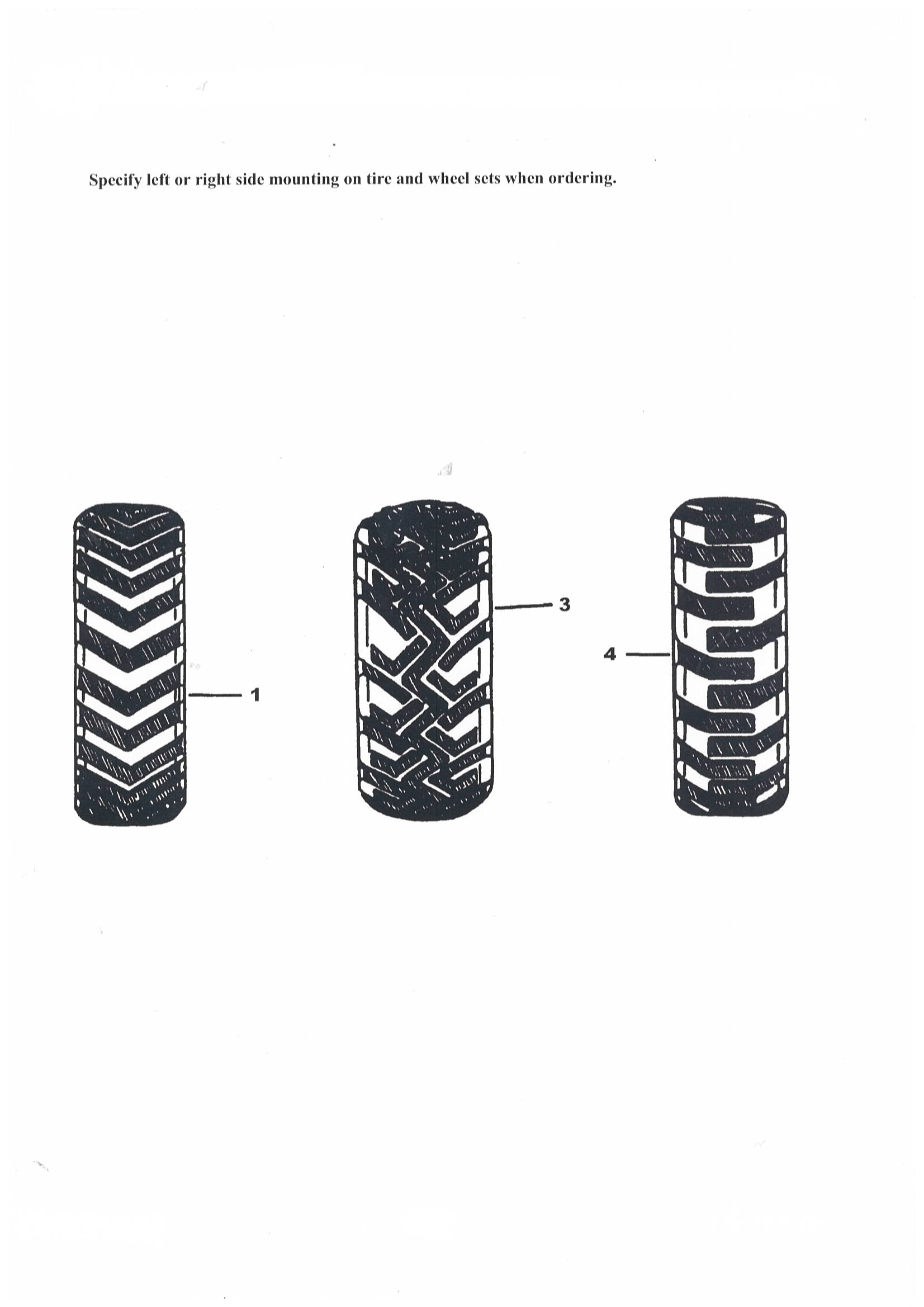 TYRESDECALS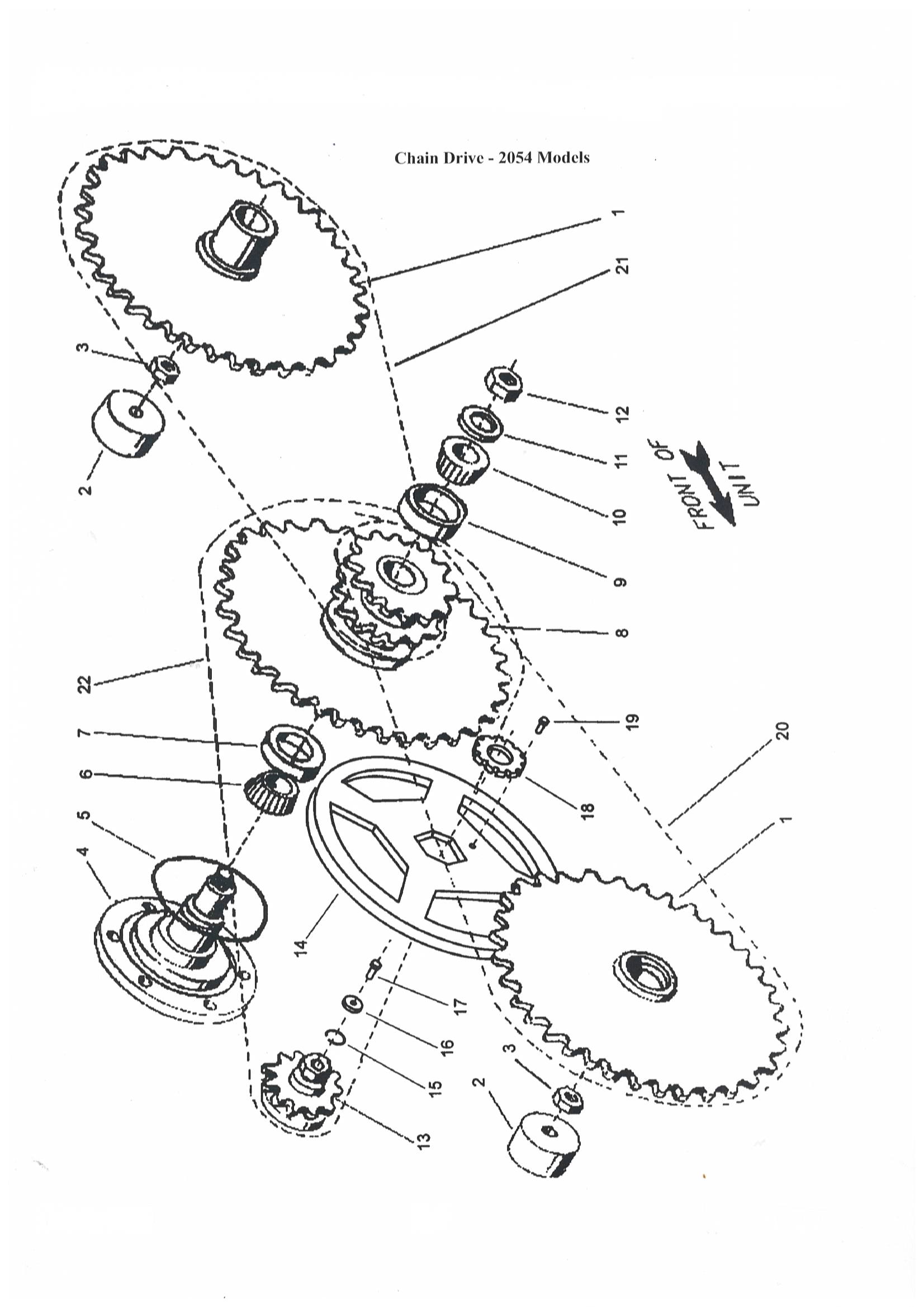 WHEEL DRIVES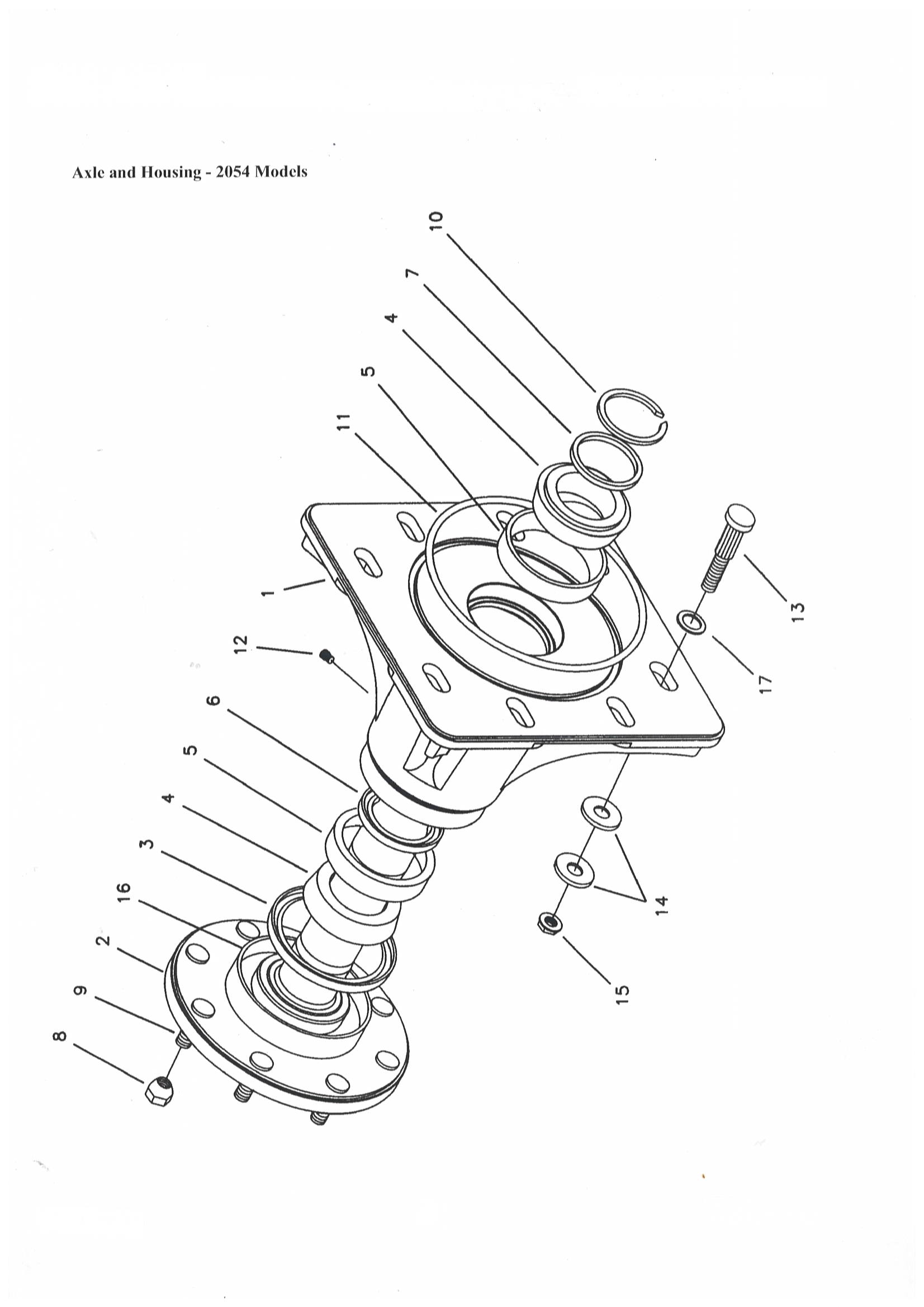 WHEEL DRIVES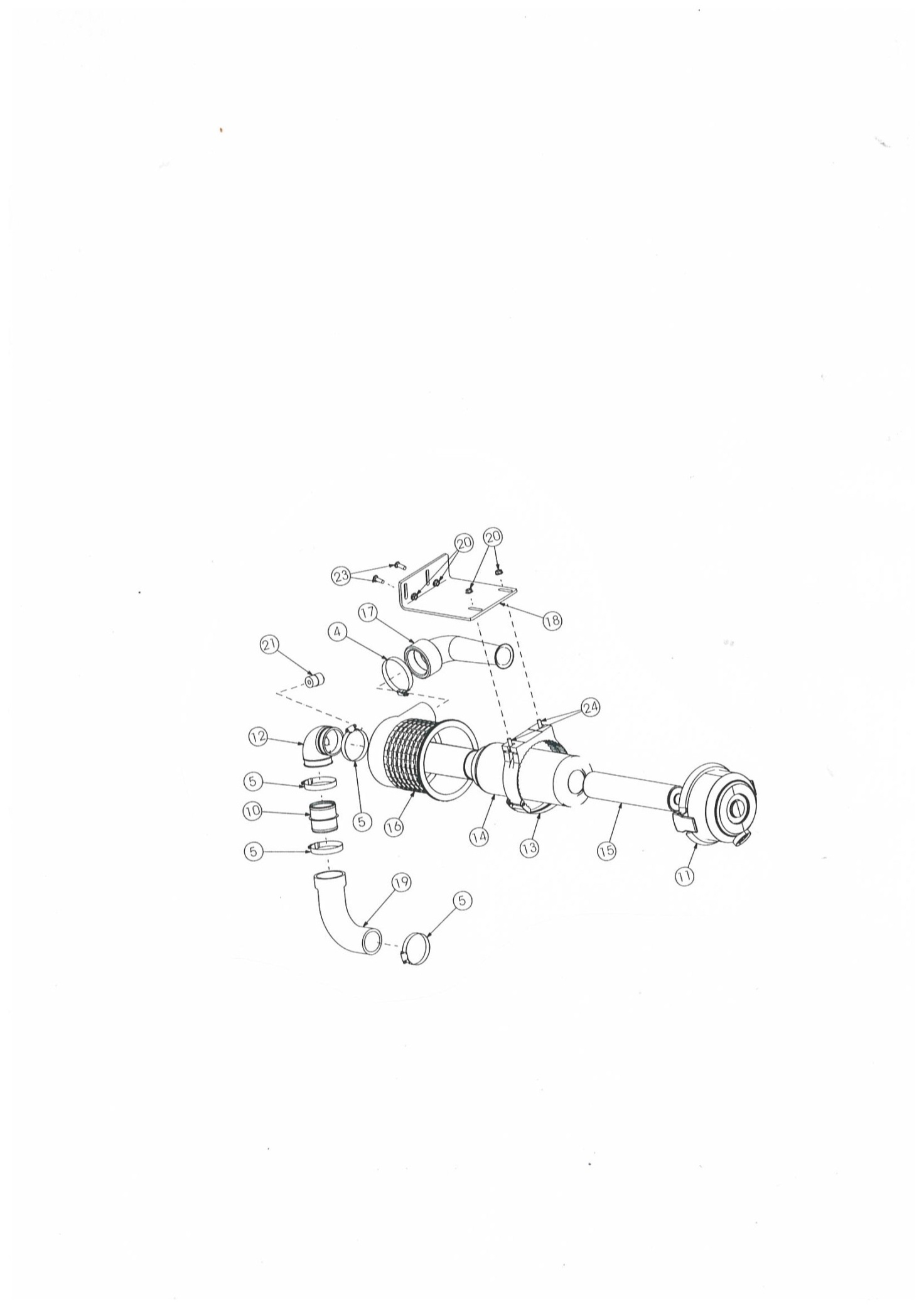 AIR CLEANER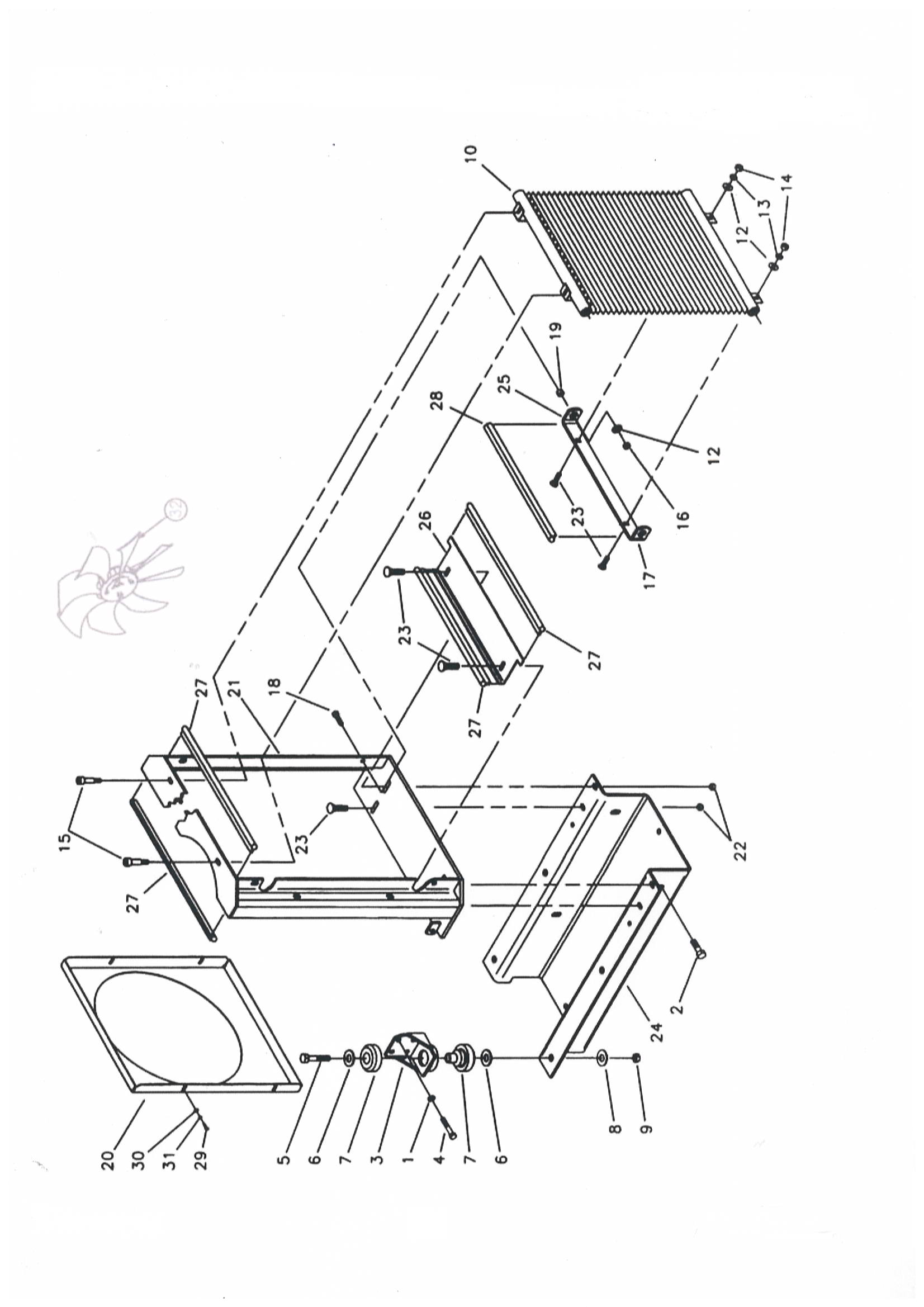 COOLER WATER SYSTEM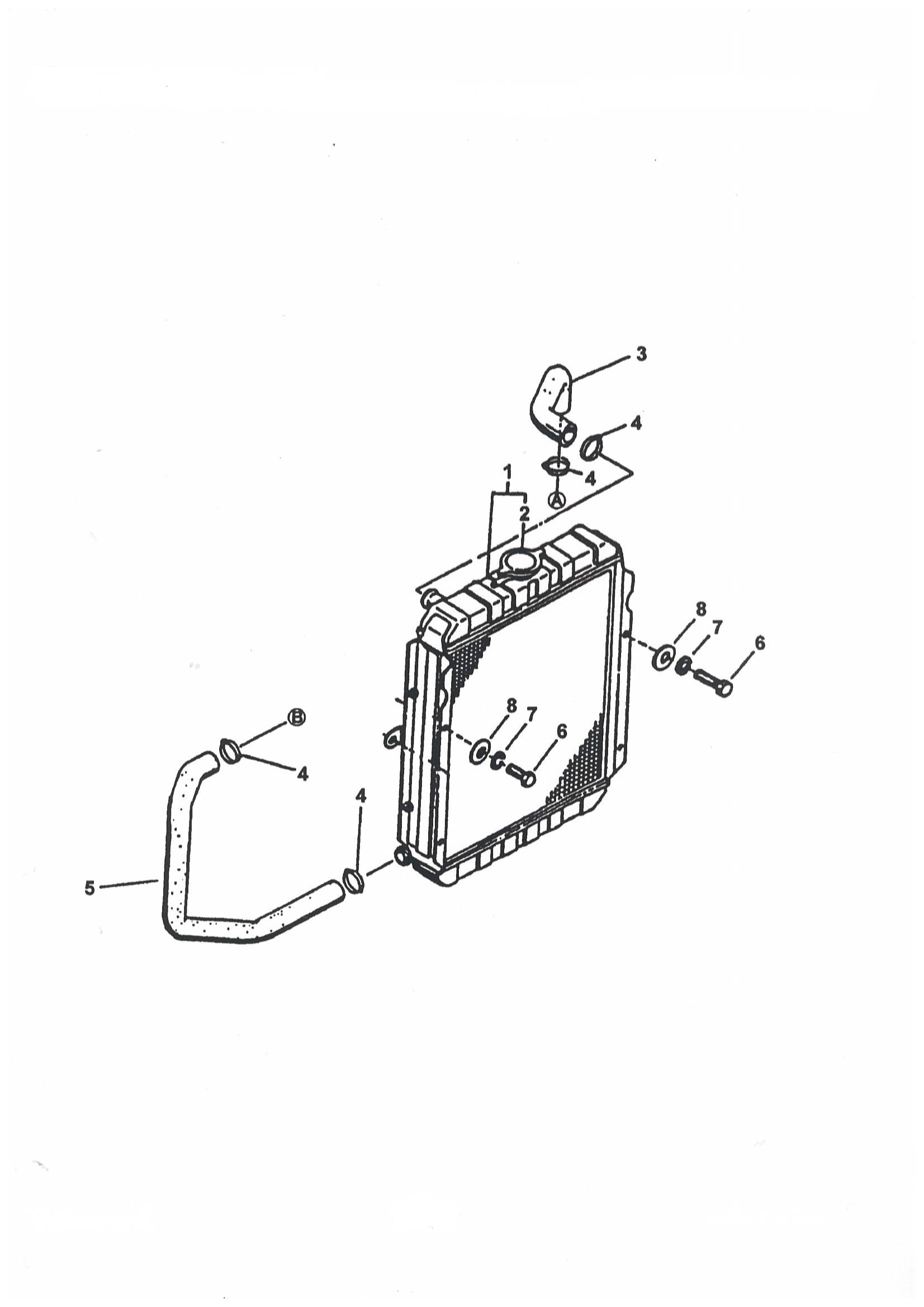 COOLER WATER SYSTEM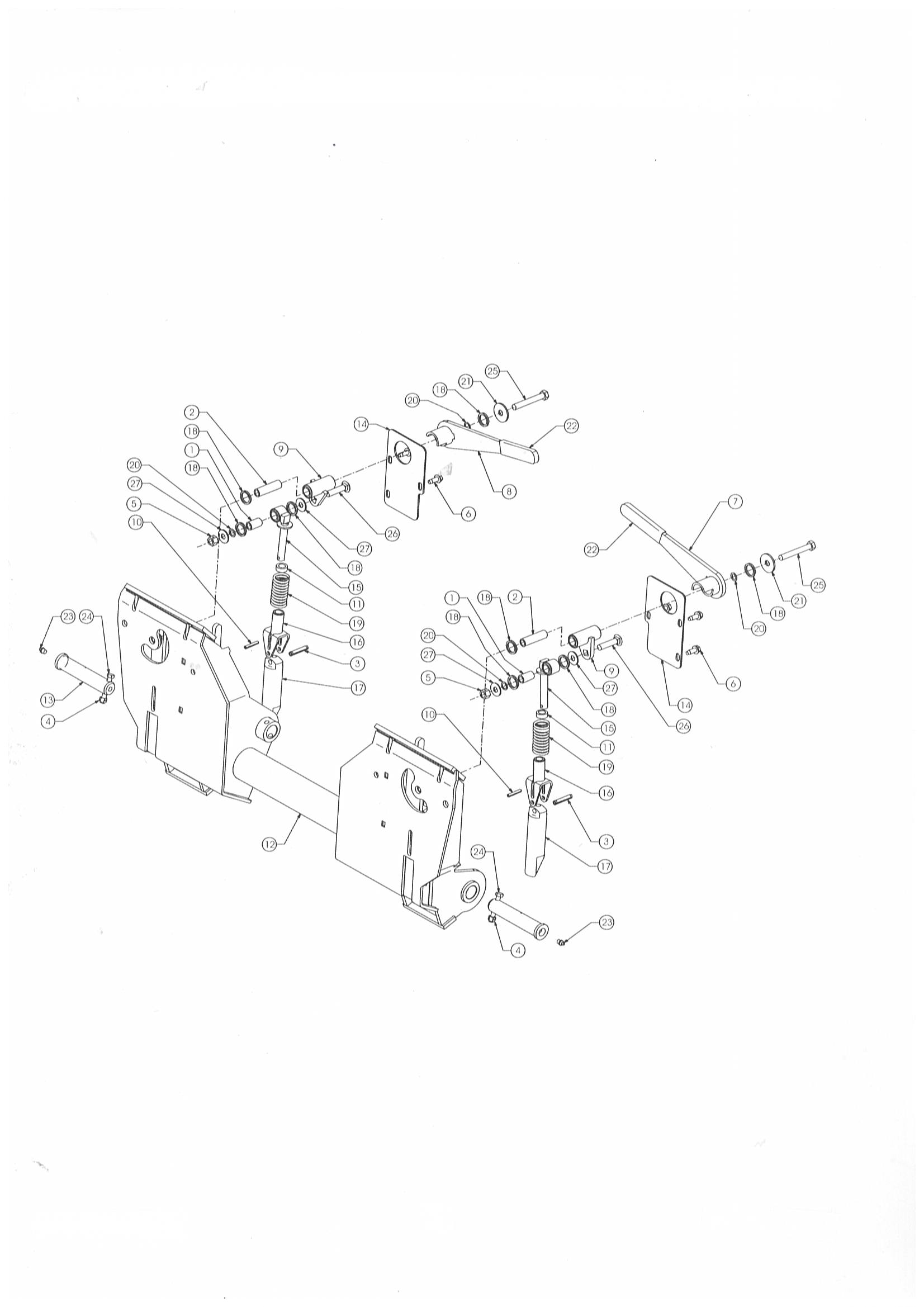 ATTACHMENT SYSTEM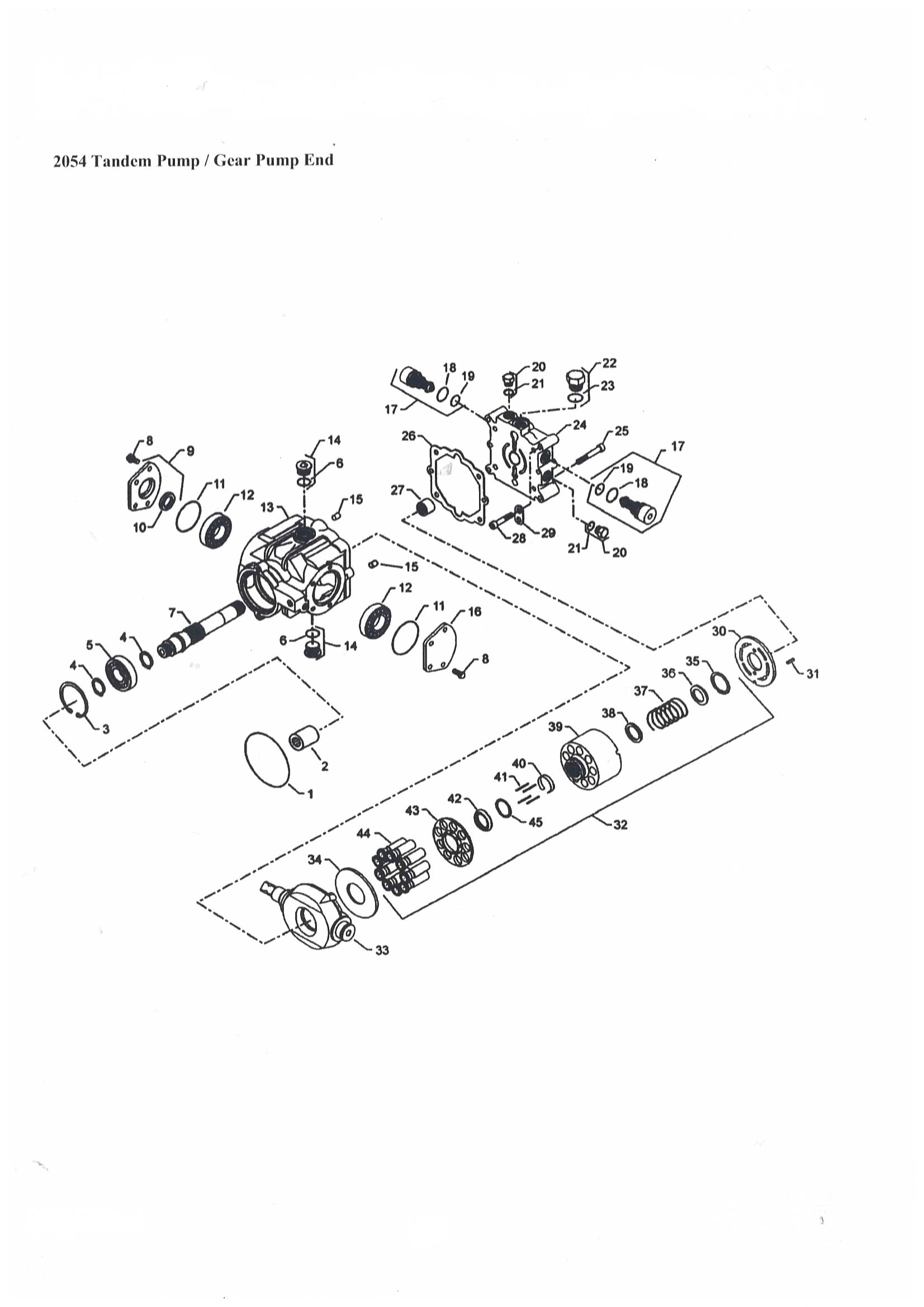 TANDEM PUMP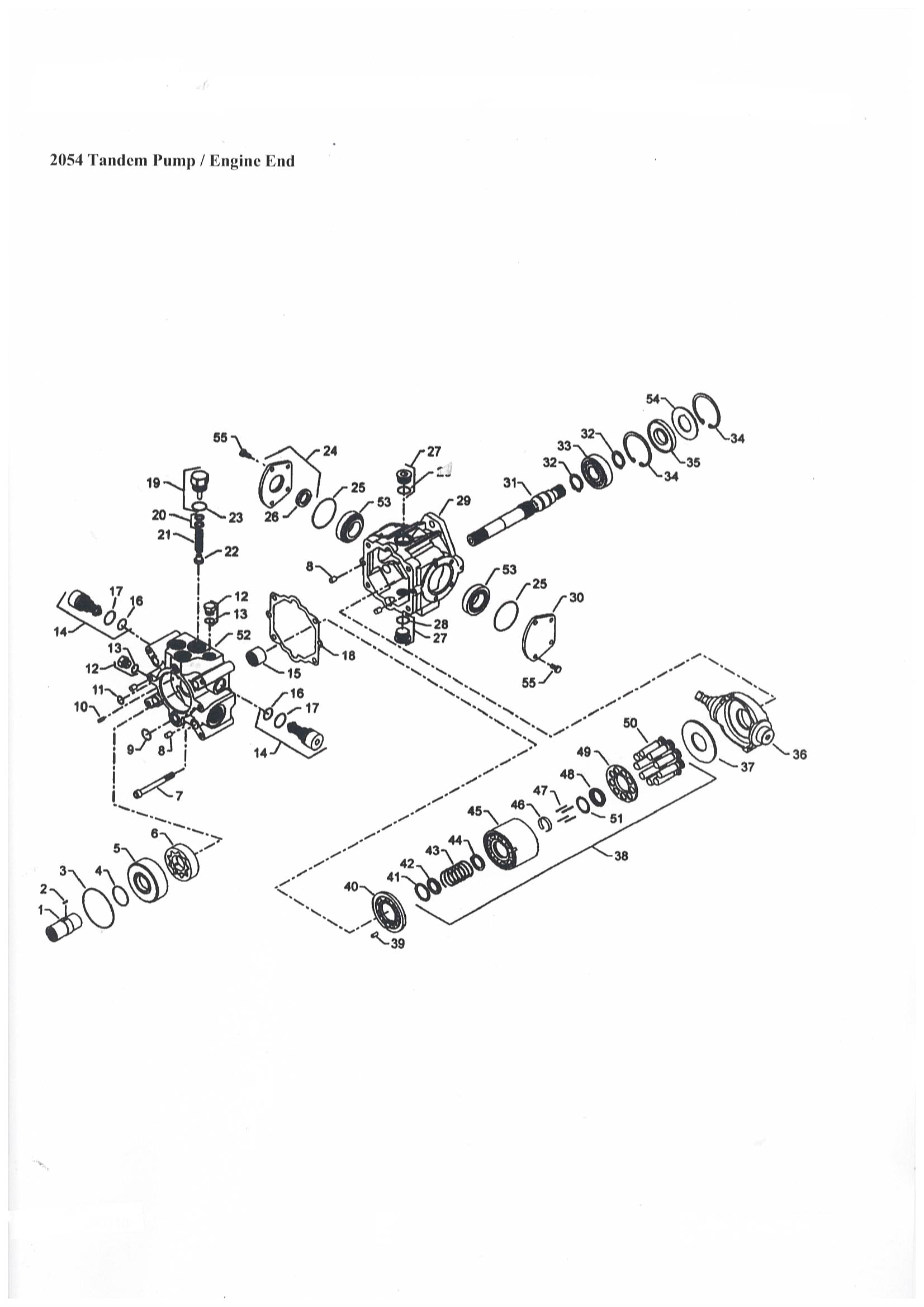 TANDEM PUMP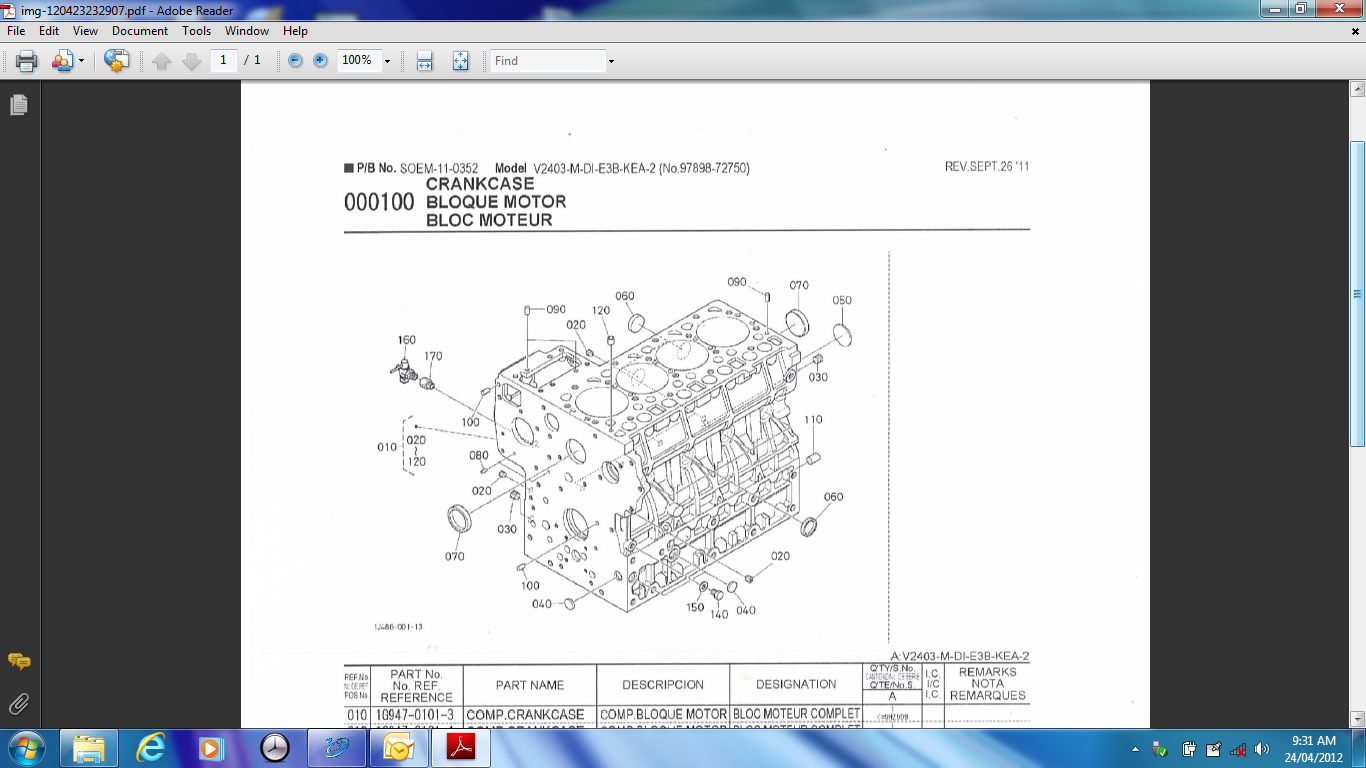 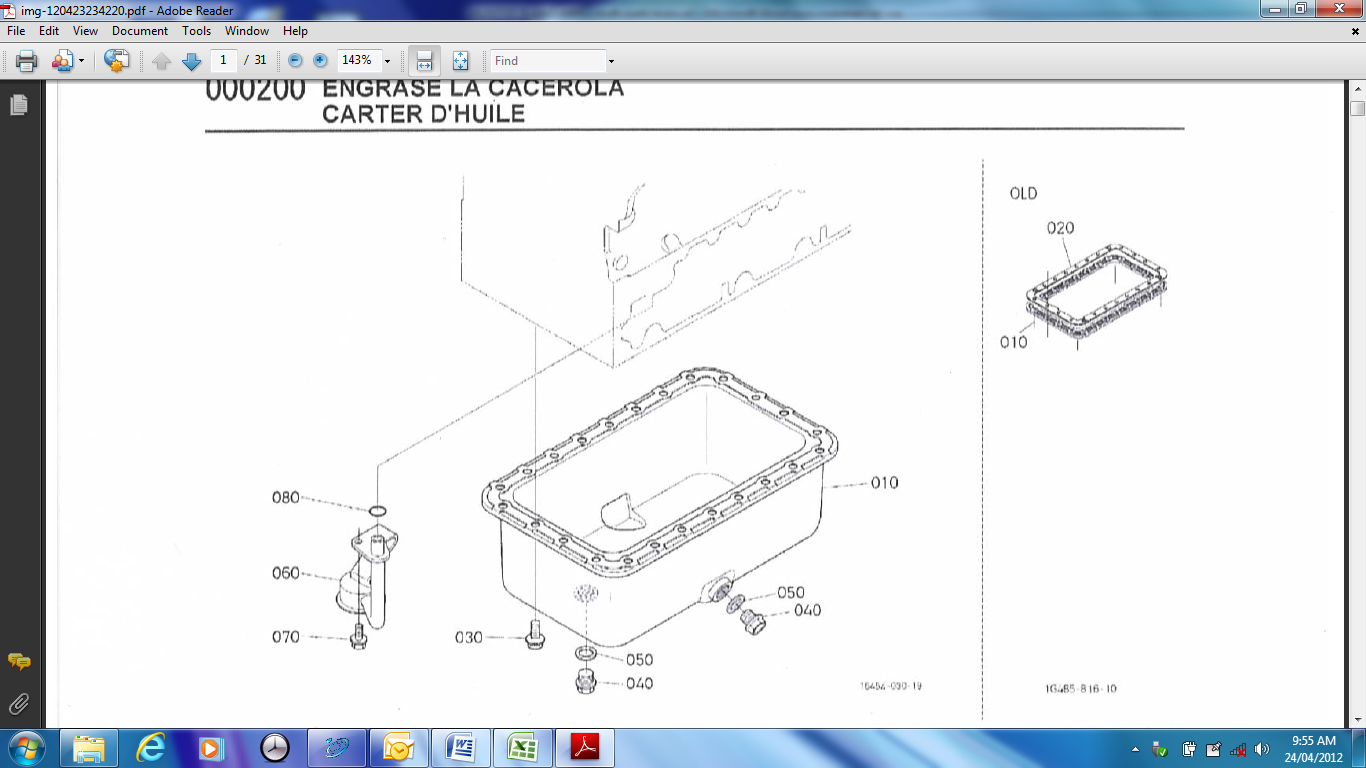 OIL PAN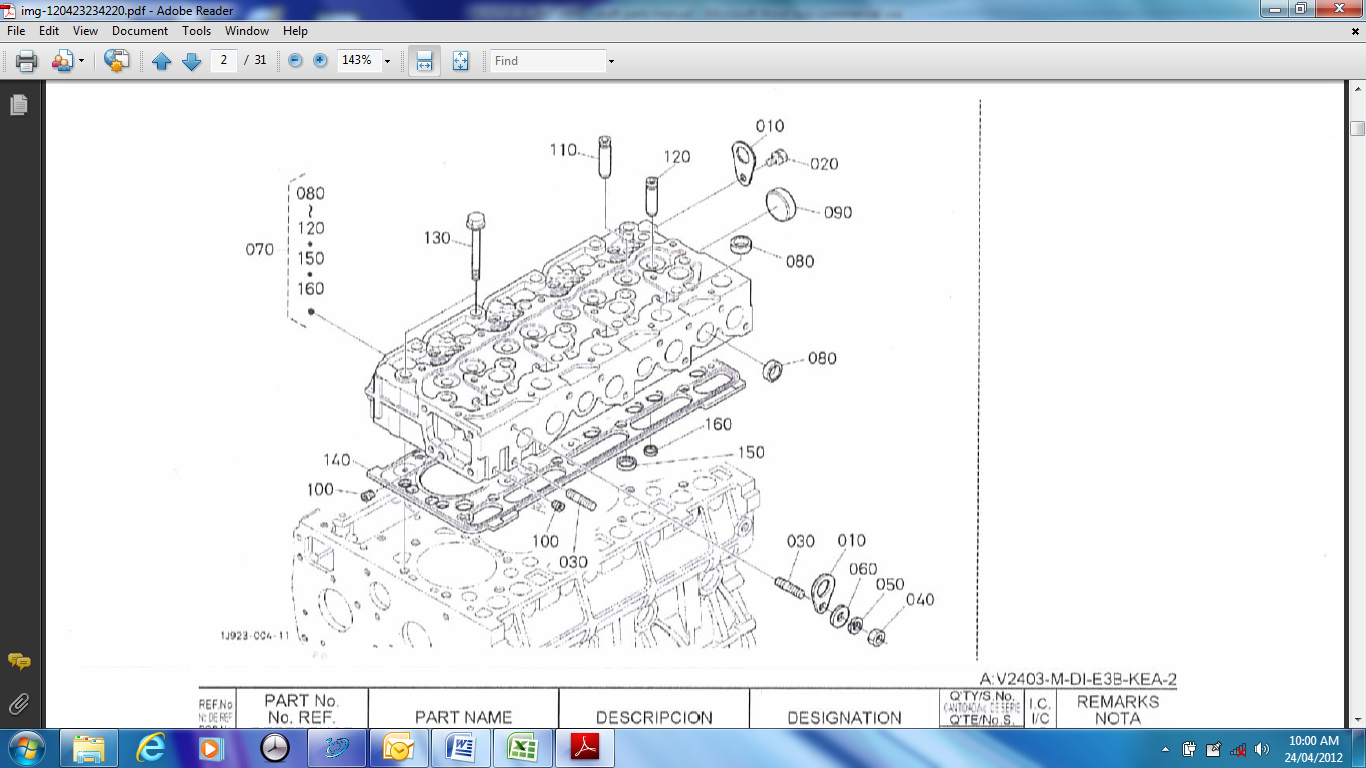 CYLINDER HEAD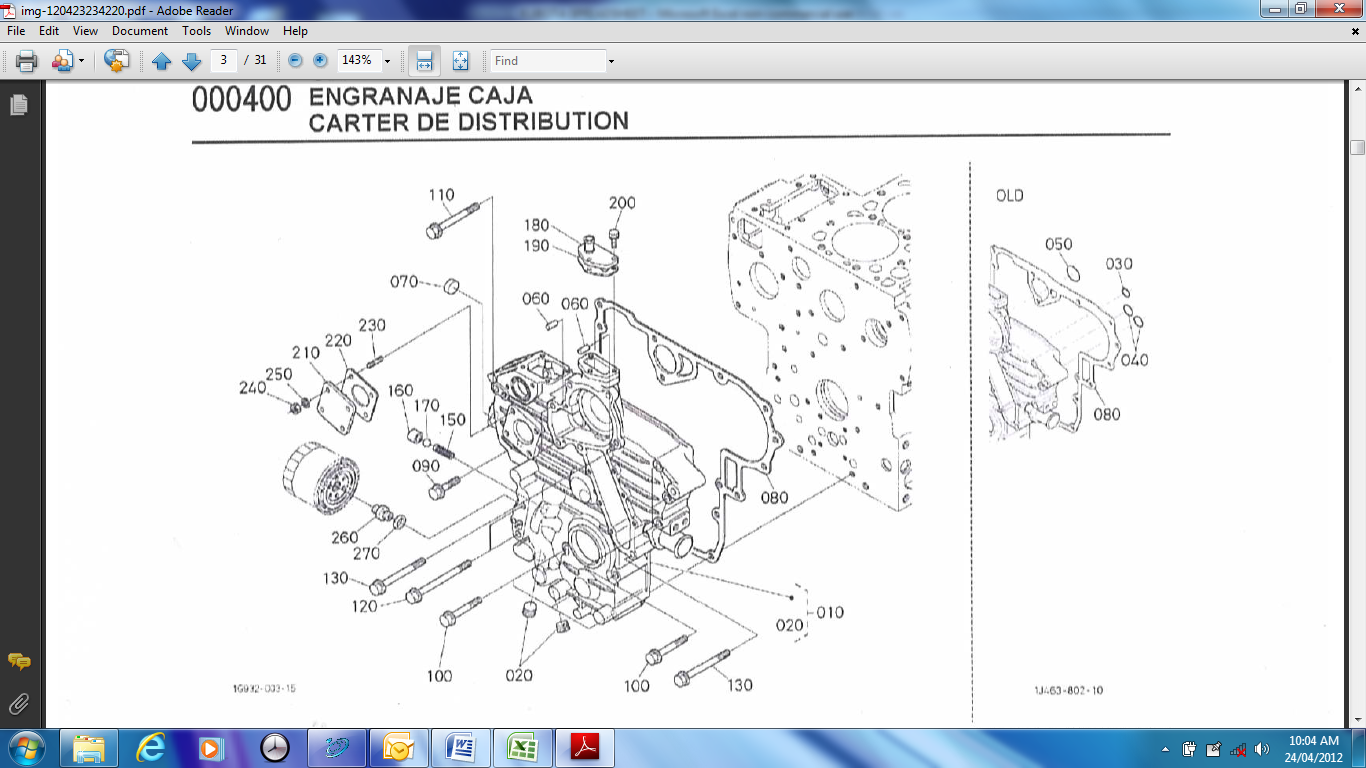 GEAR CASE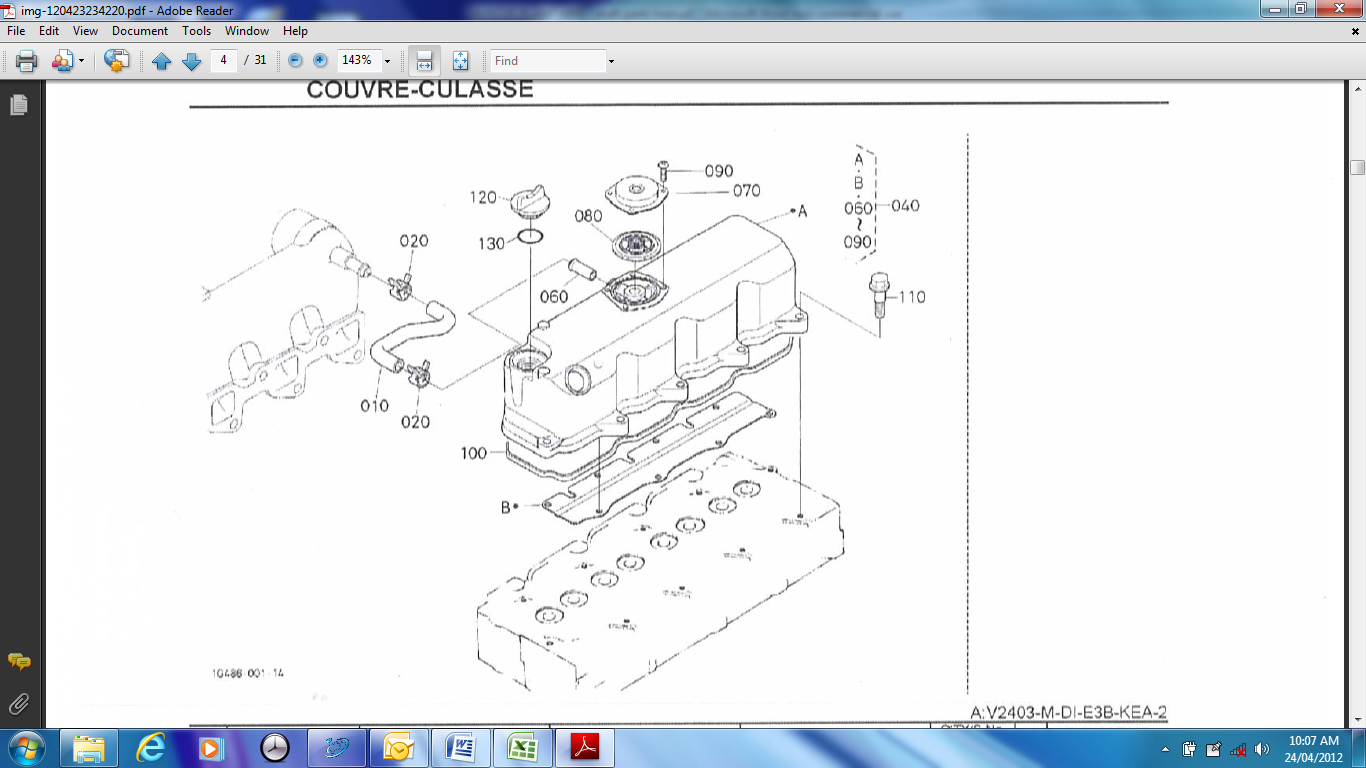 HEAD COVER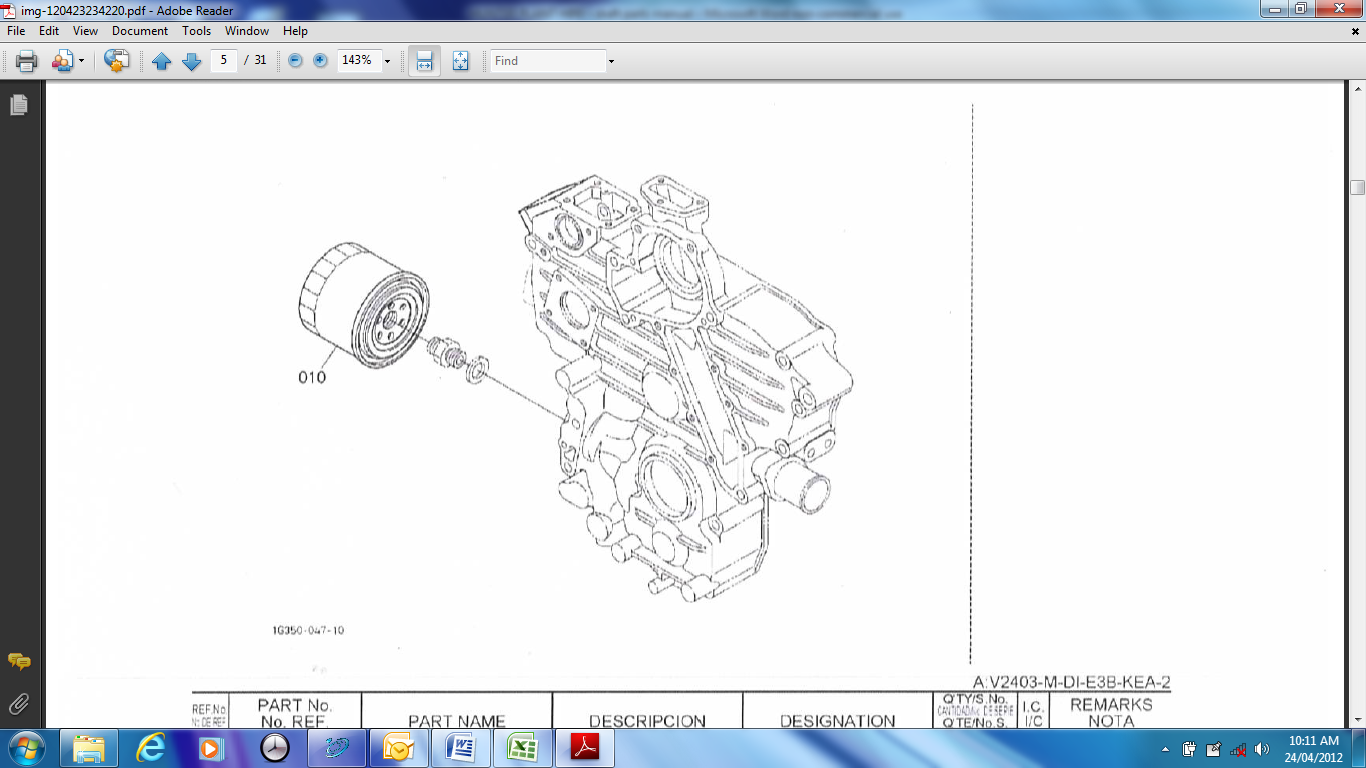 OIL FILTER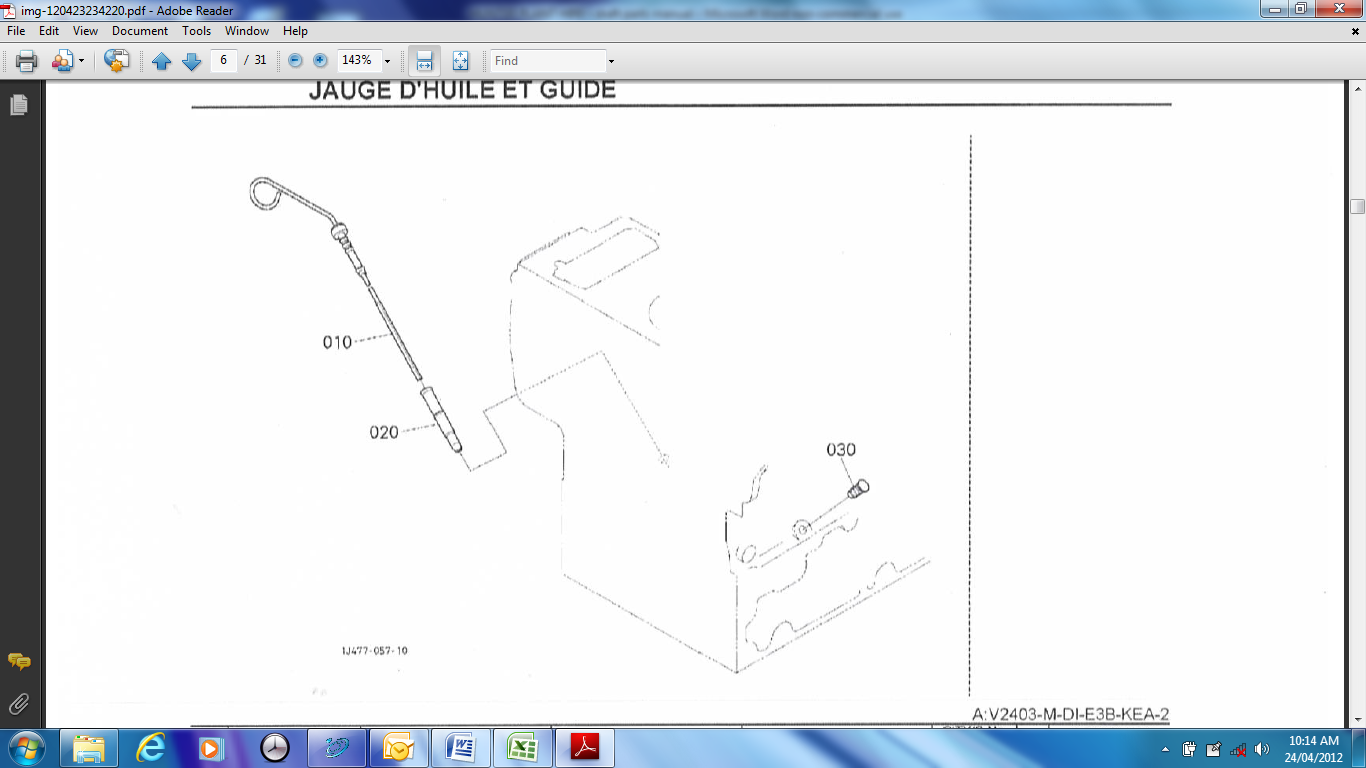 DIPSTICK & GUIDE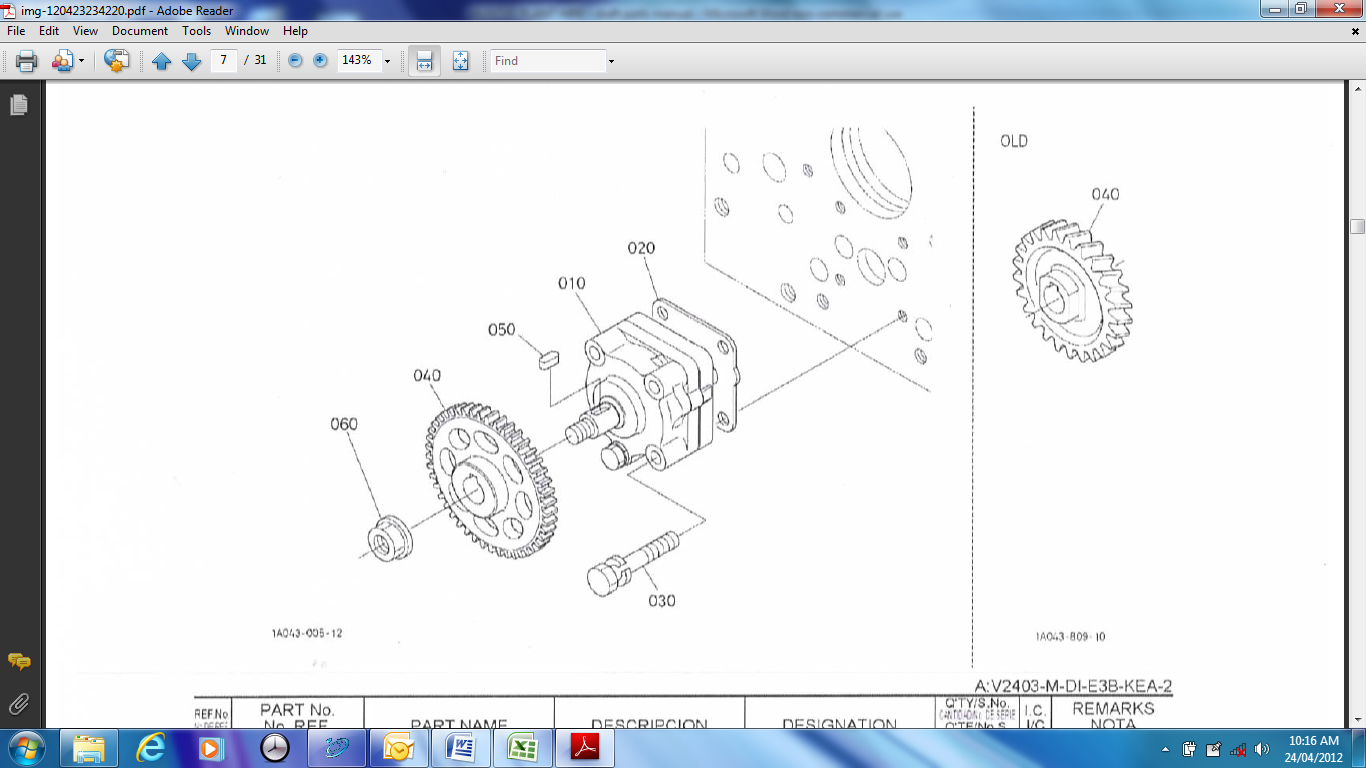 OIL PUMP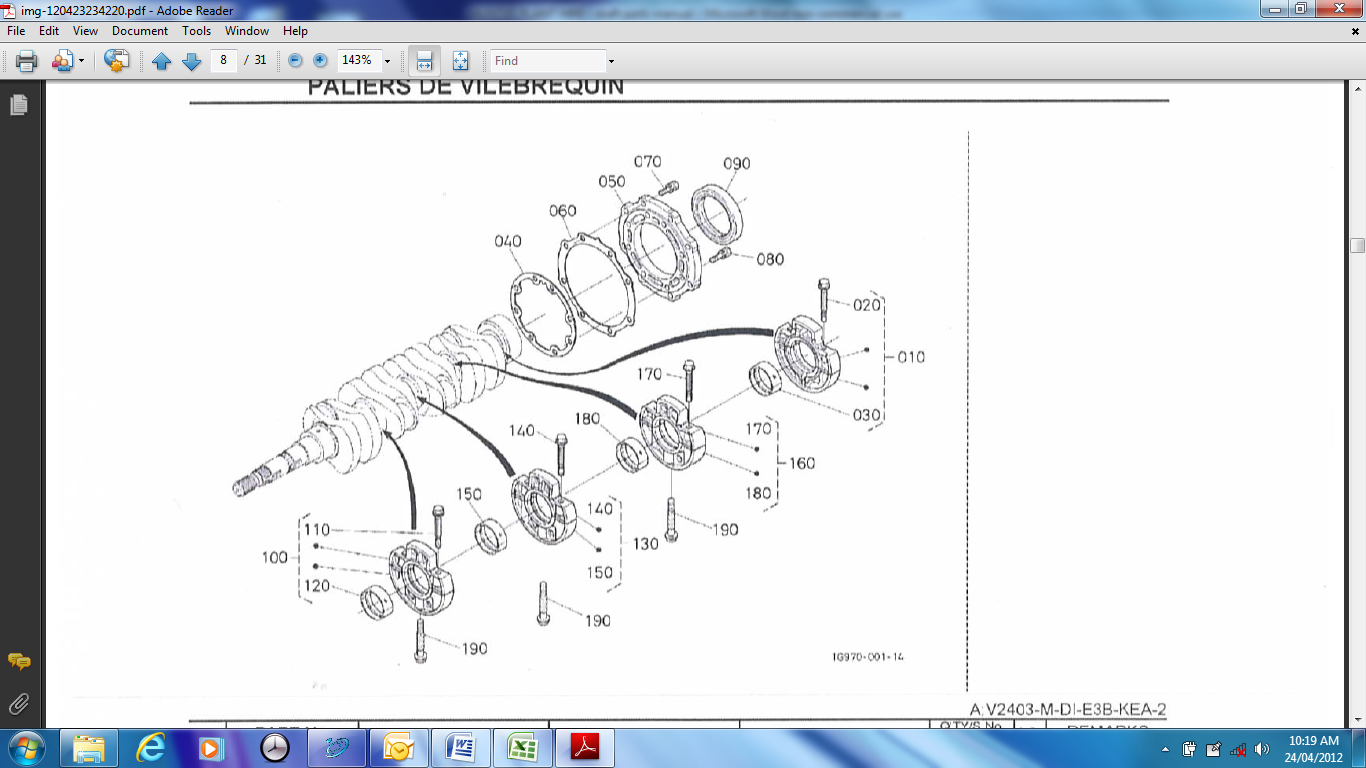 MAIN BEARING CASE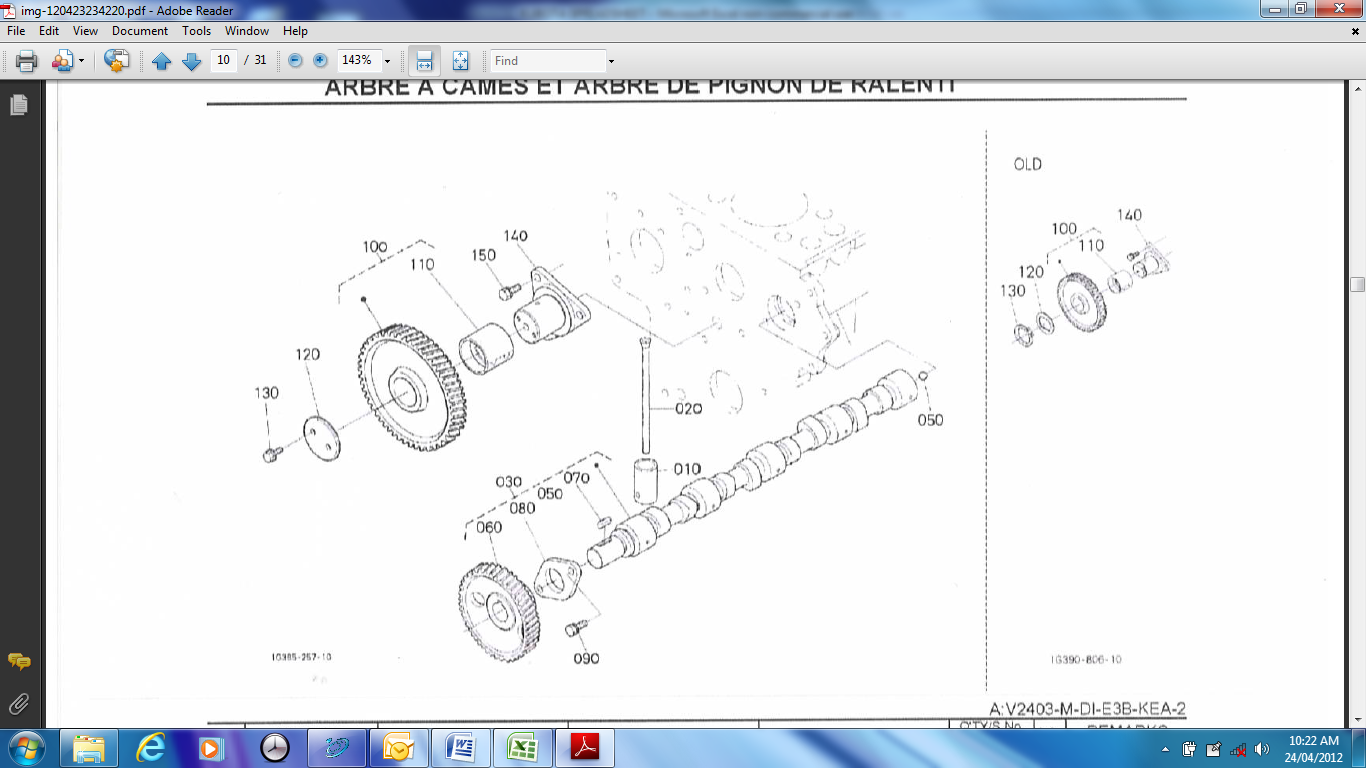 CAMSHAFT & IDLE GEAR SHAFT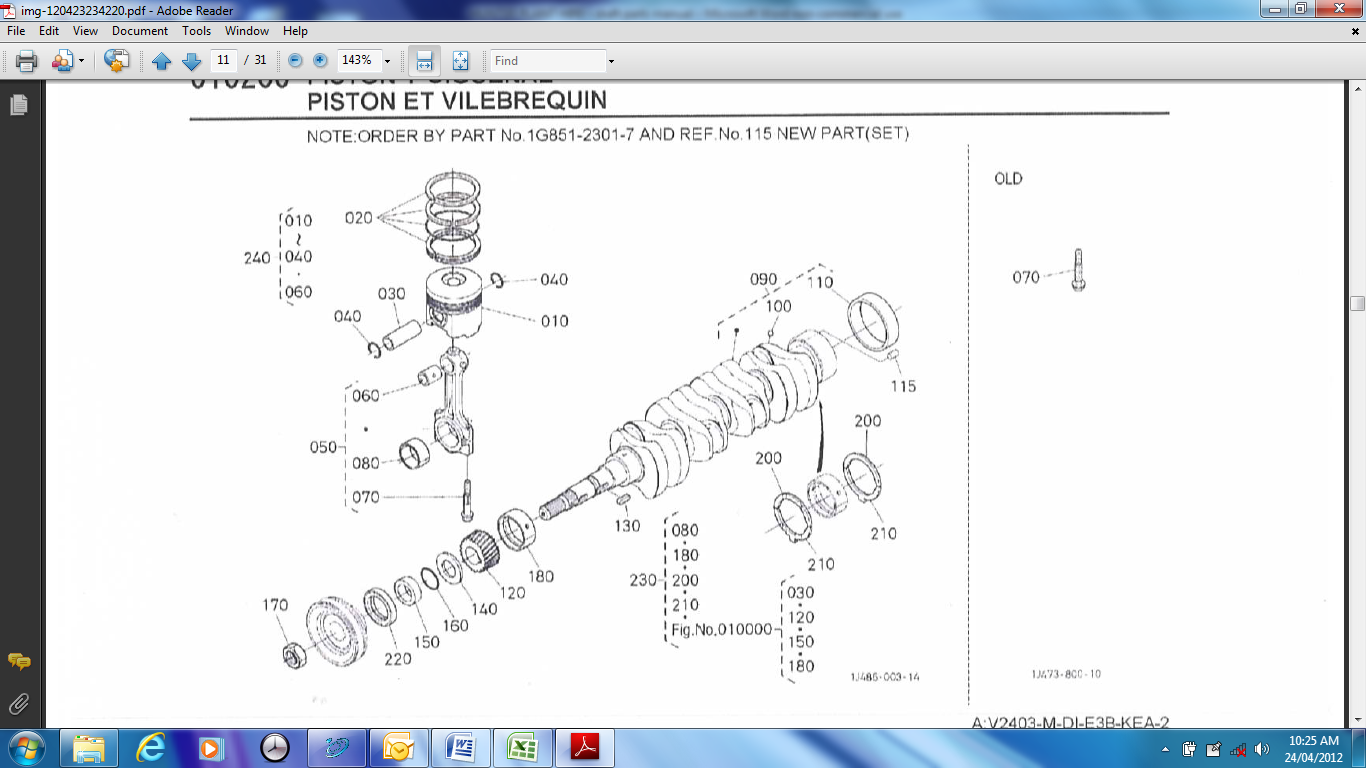 PISTON & CRANKSHAFT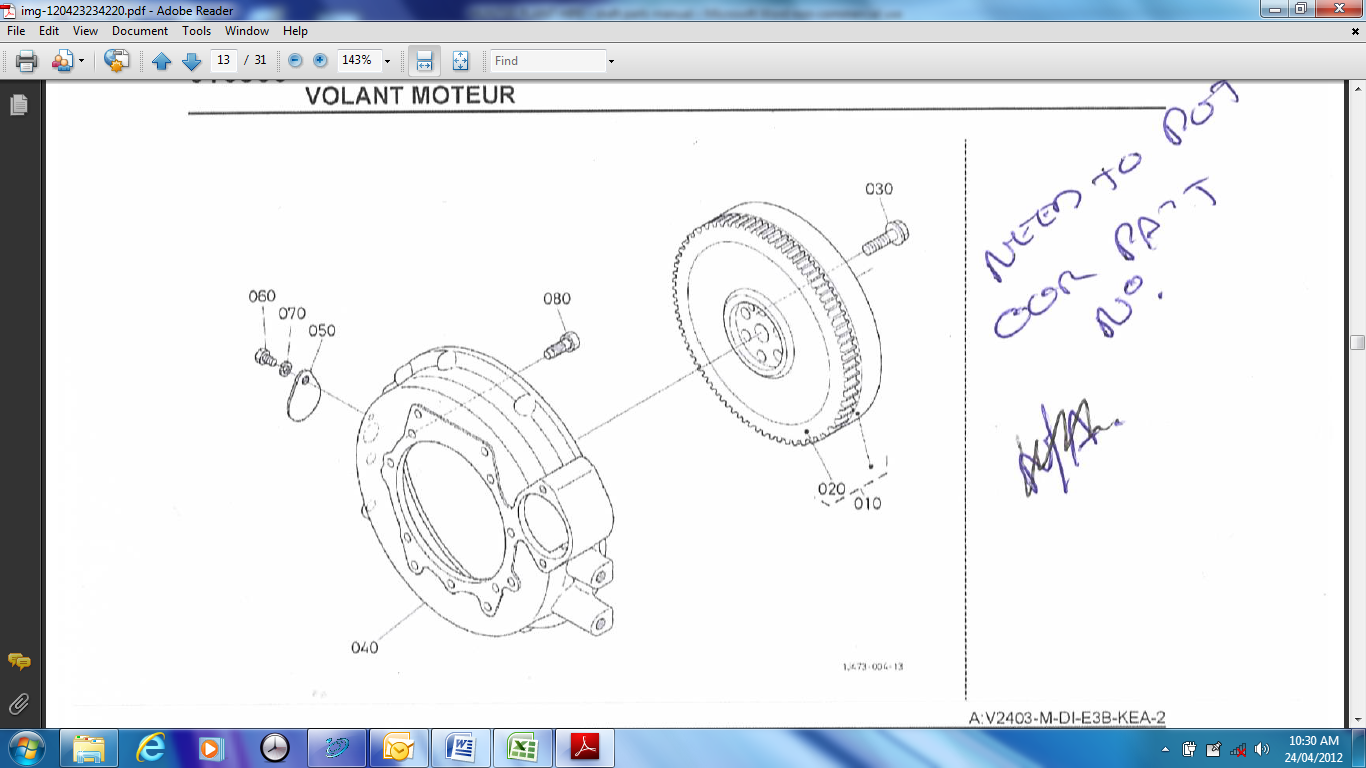 FLYWHEEL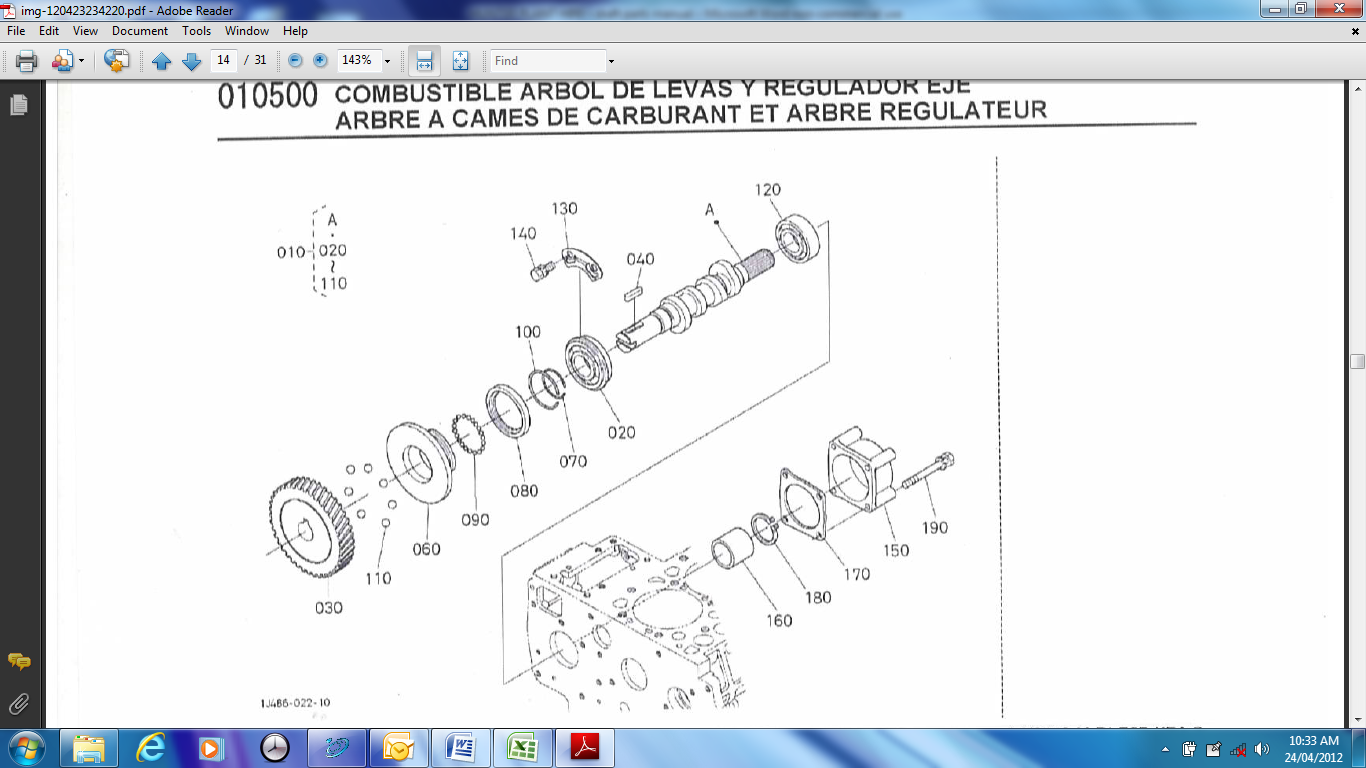 FUEL CAMSHAFT & GOVERNOR SHAFT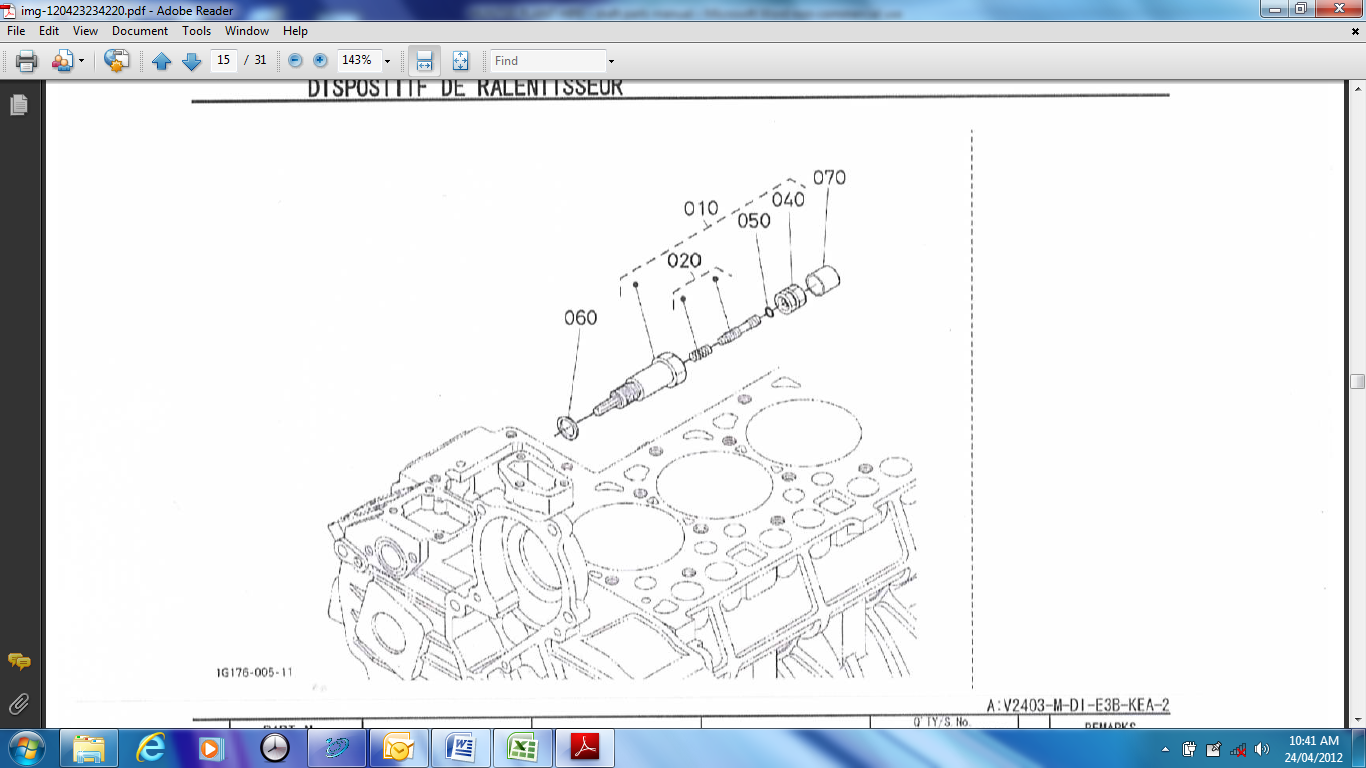 IDLE APPARATUS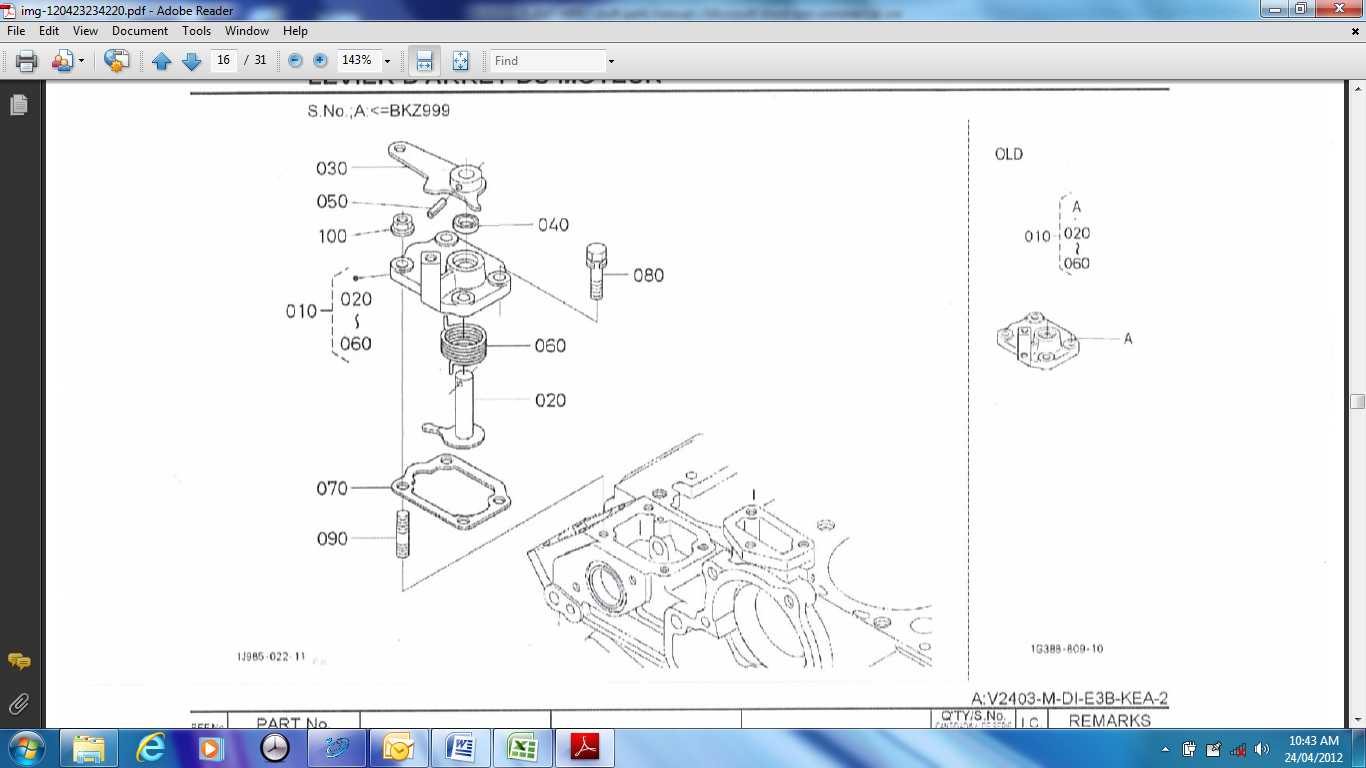 ENGINE STOP LEVER – S.NO BKZ999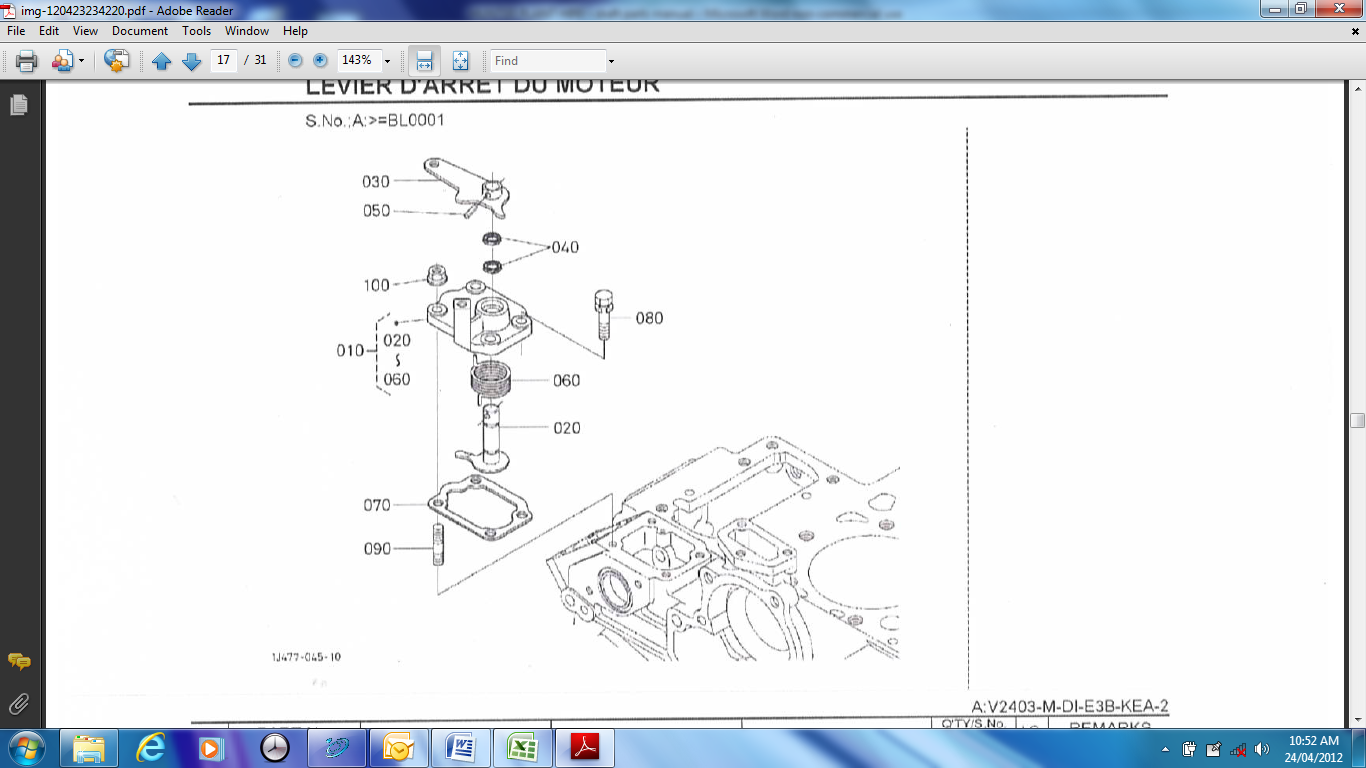 ENGINE STOP LEVER – S.NO BL0001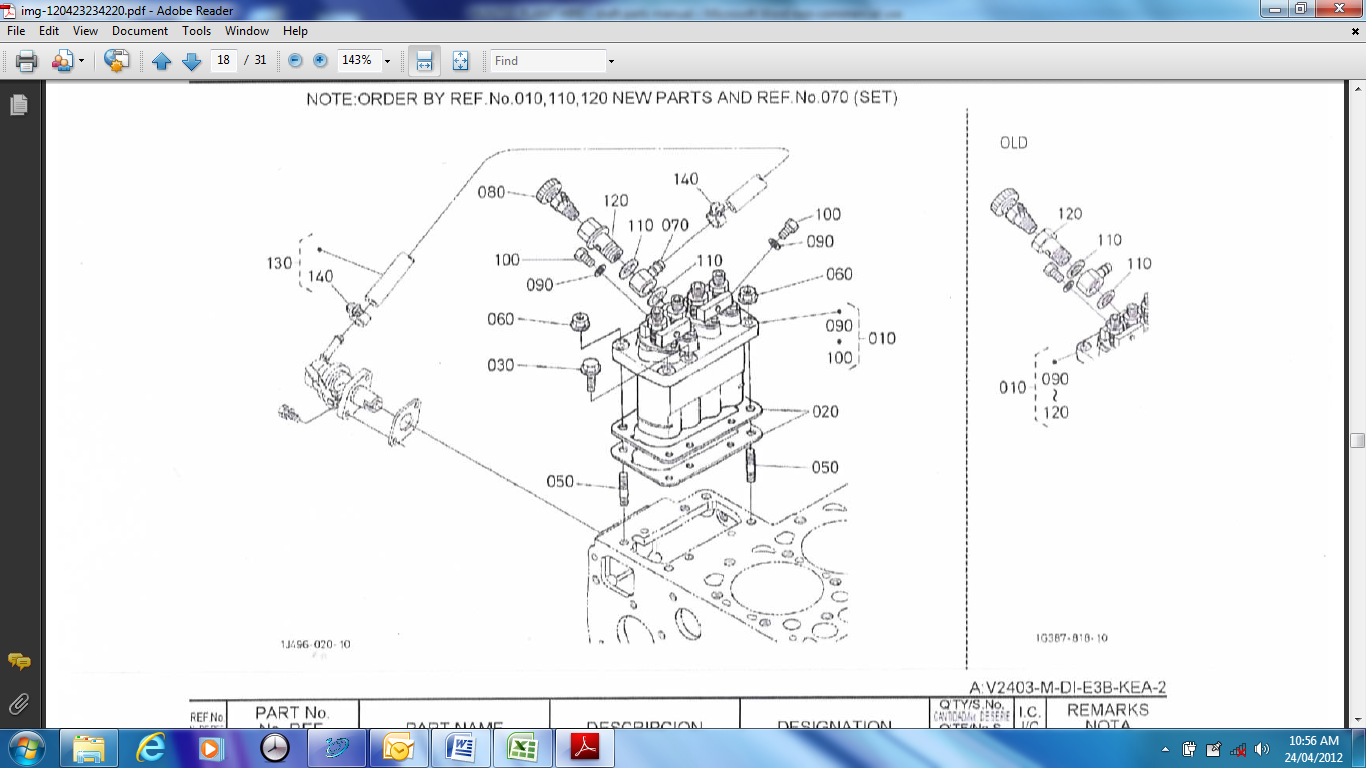 INJECTION PUMP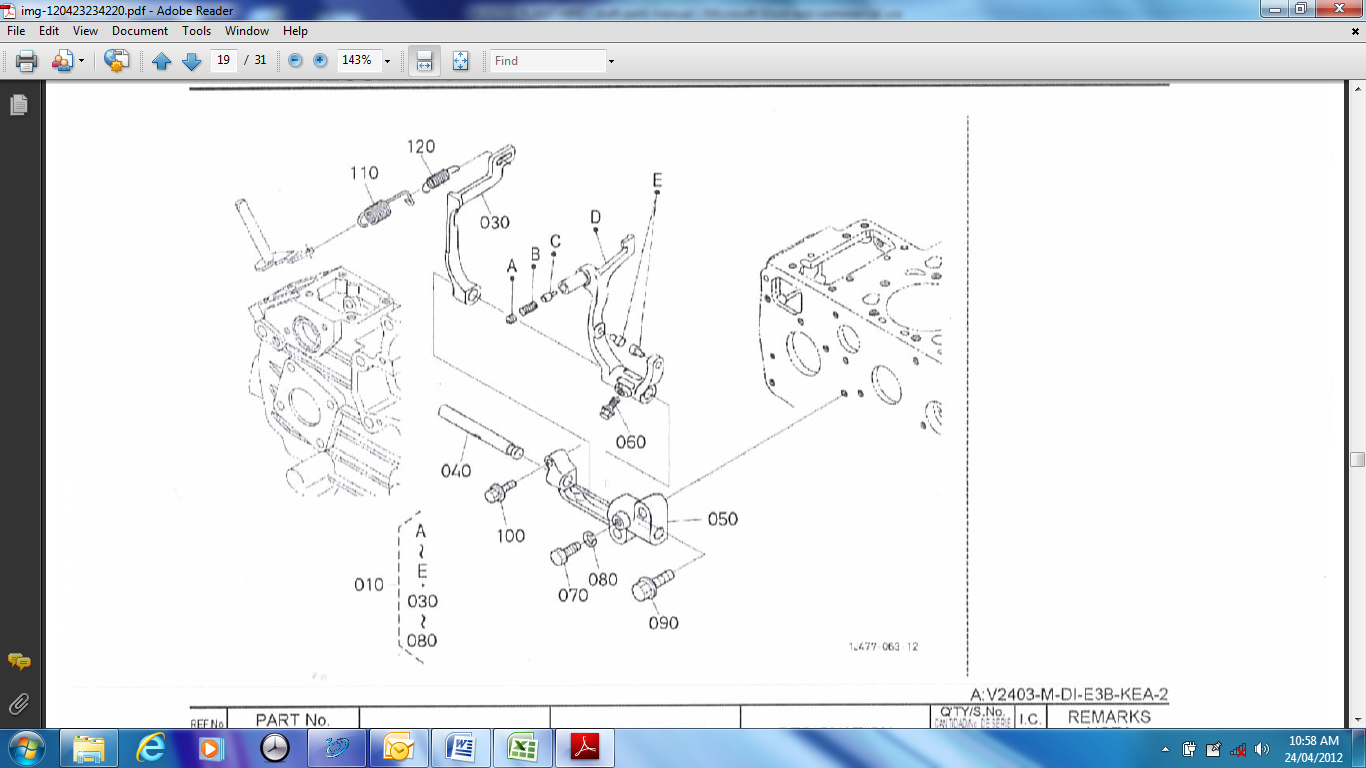 GOVERNOR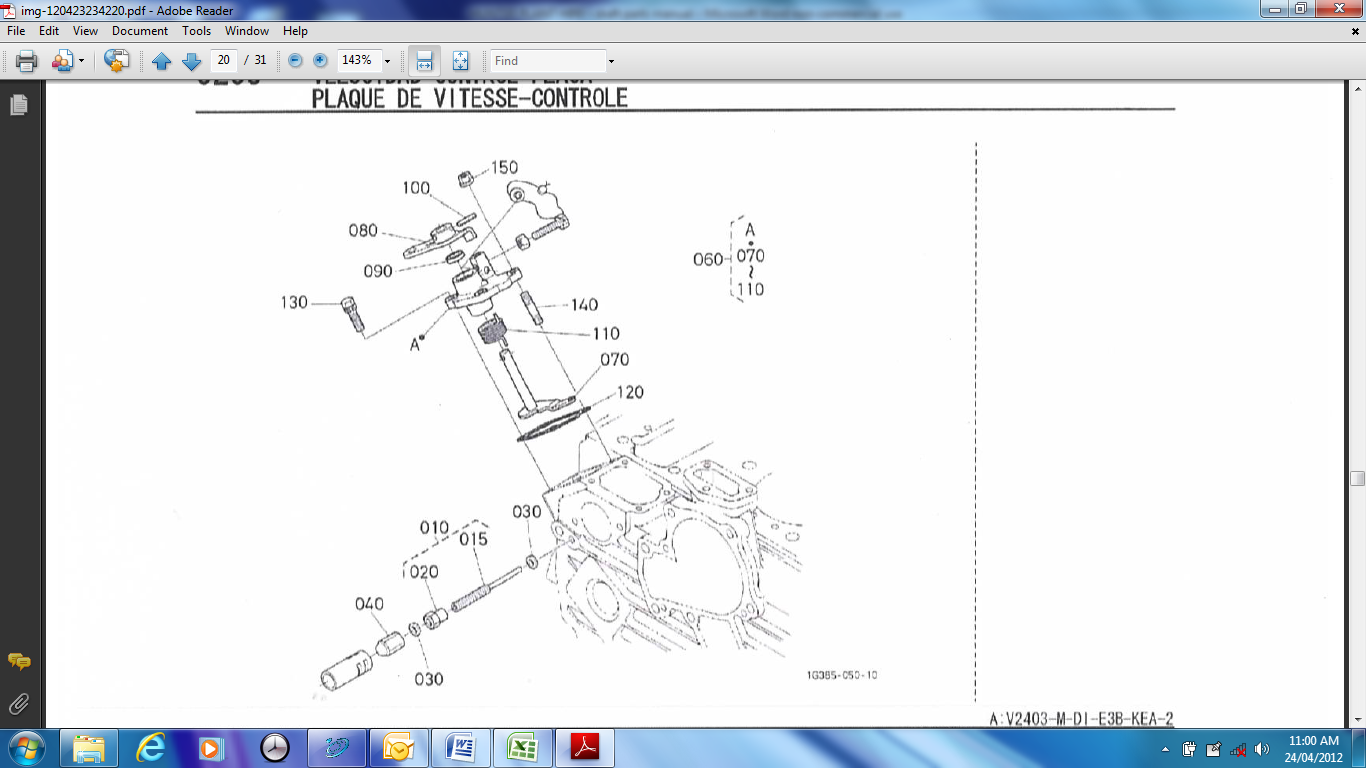 SPEED CONTROL PLATE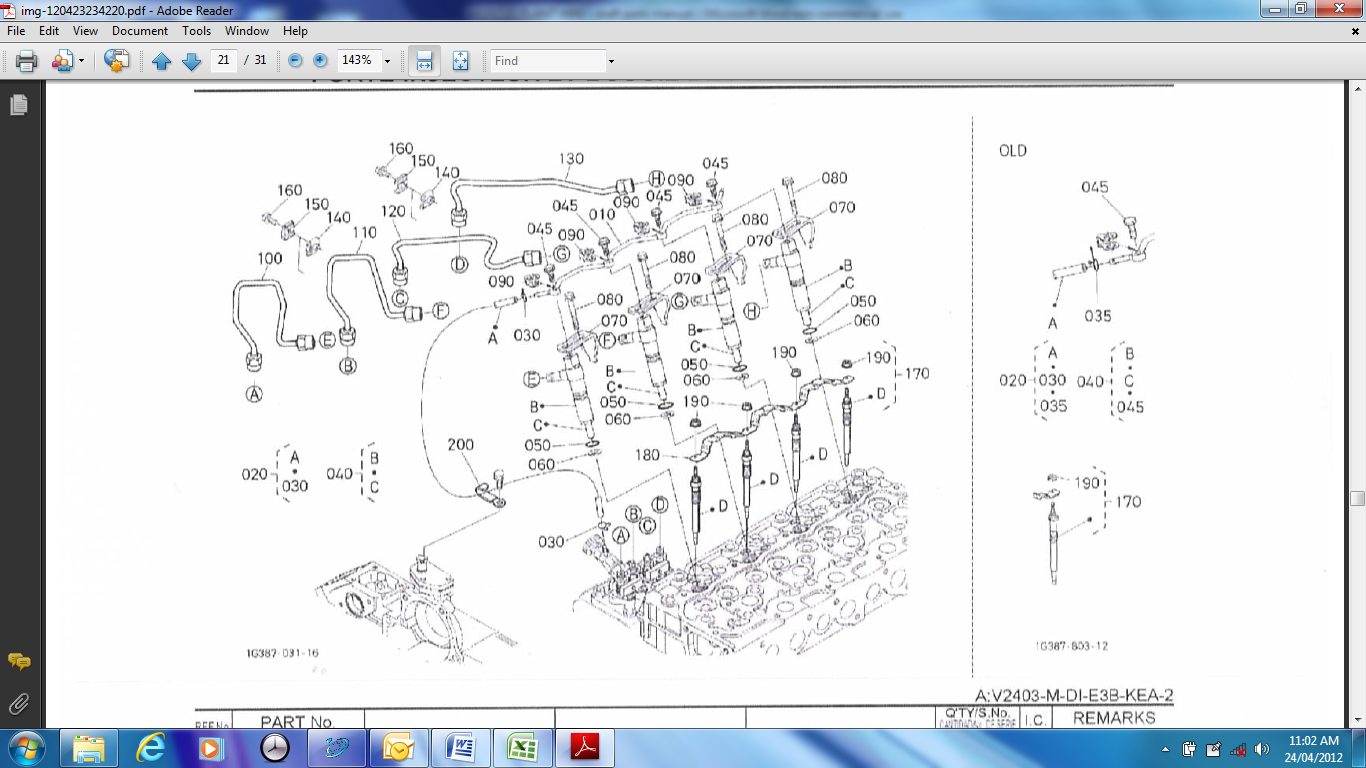 NOZZLE HOLDER AND GLOW PLUG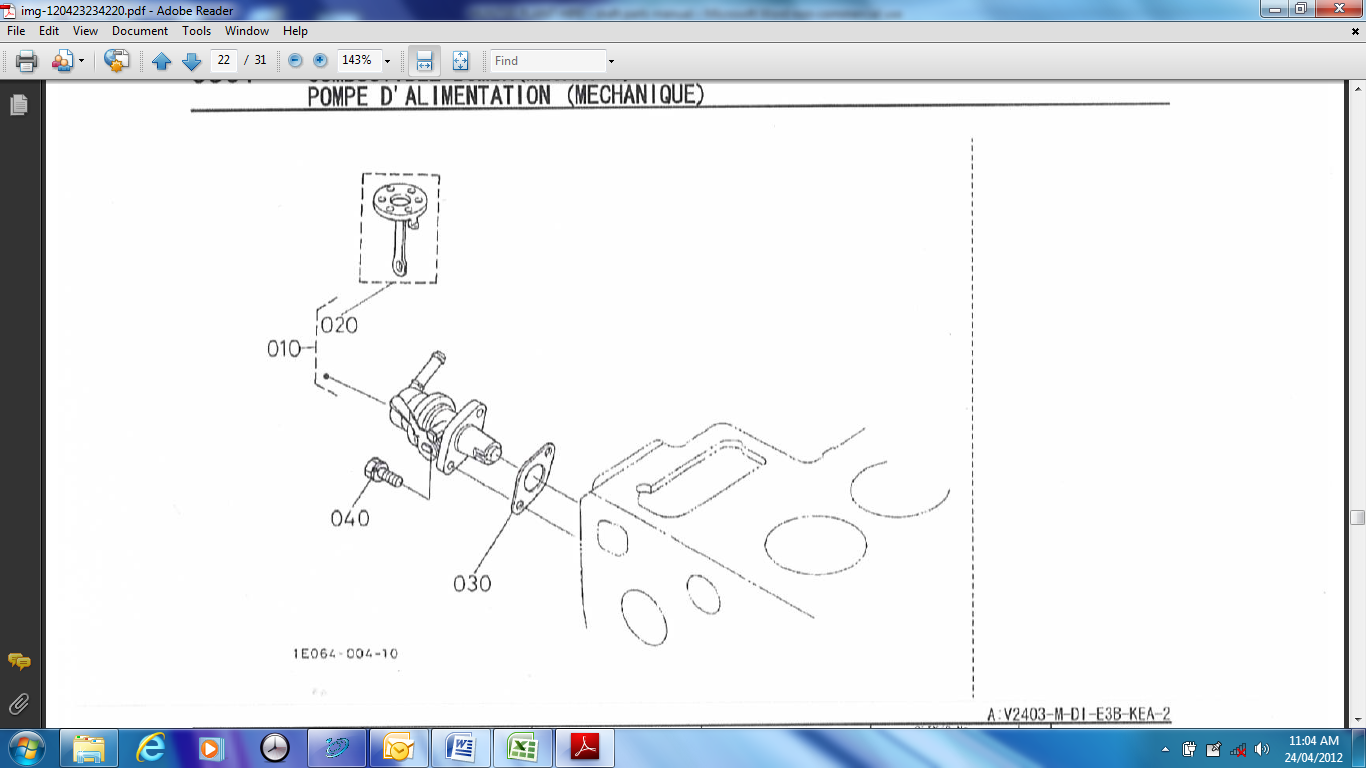 FUEL PUMP (MECHANICAL)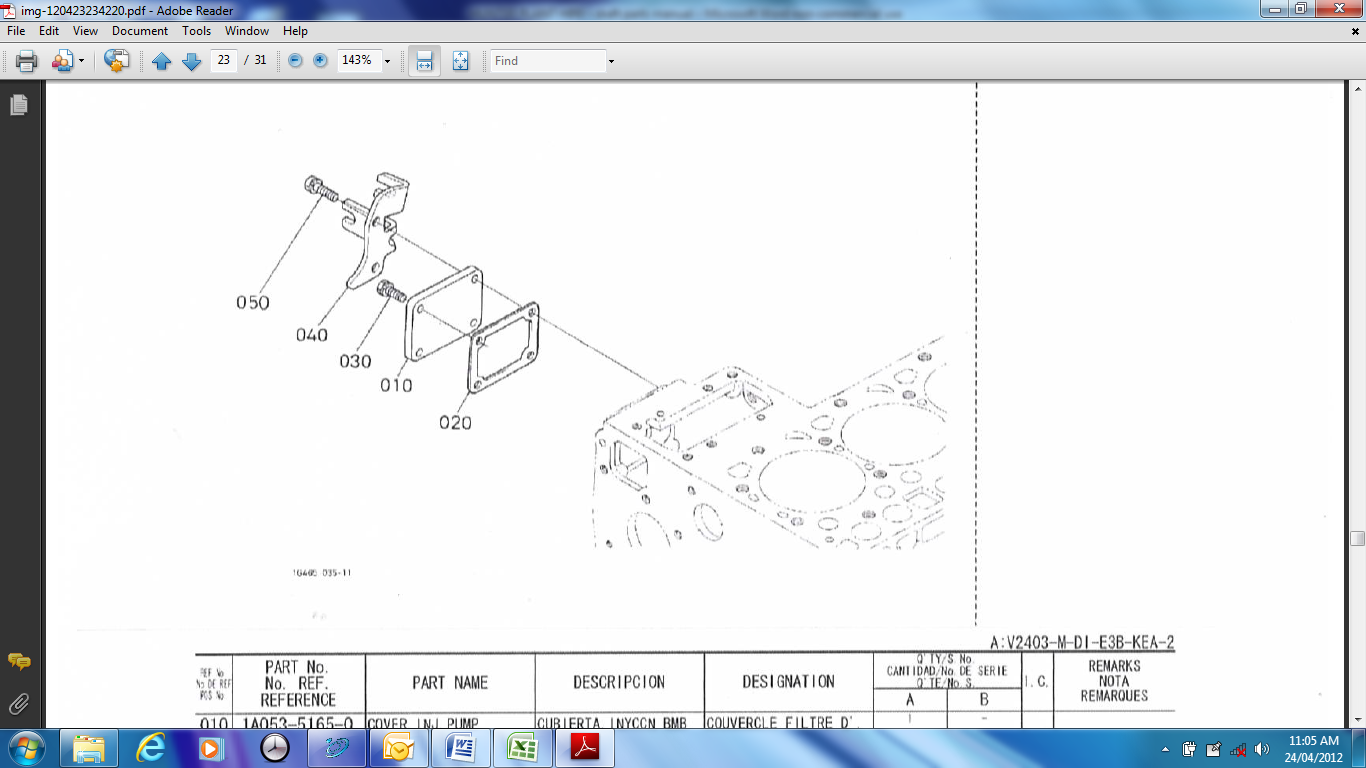 COVER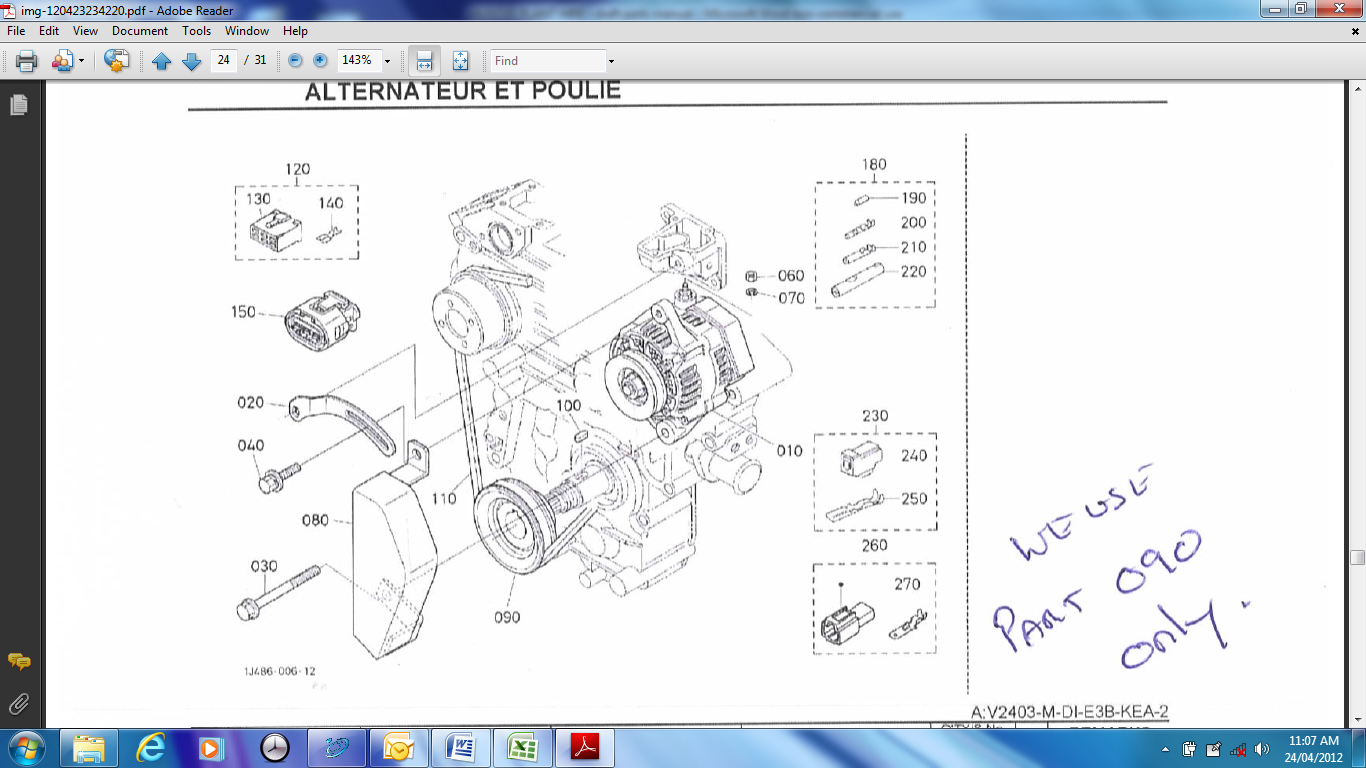 ALTERNATOR PULLEY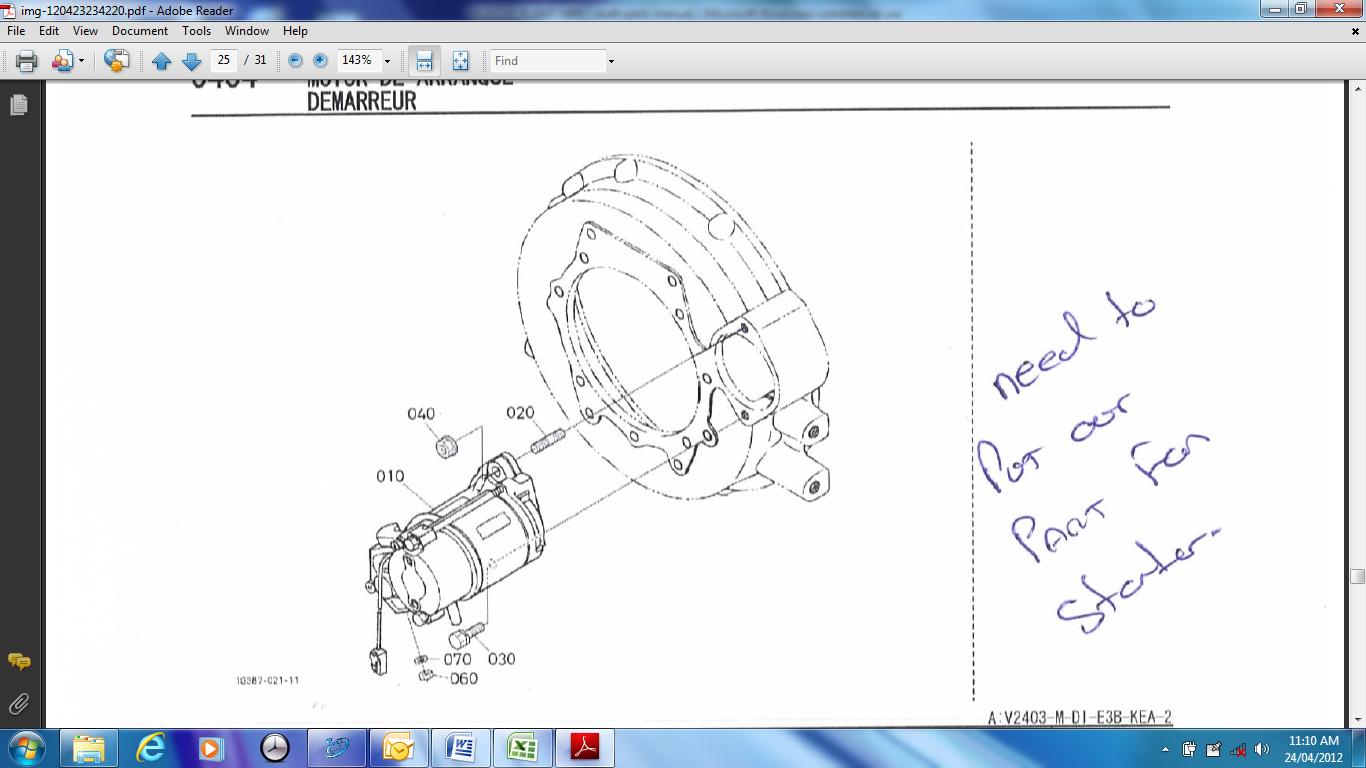 STARTER 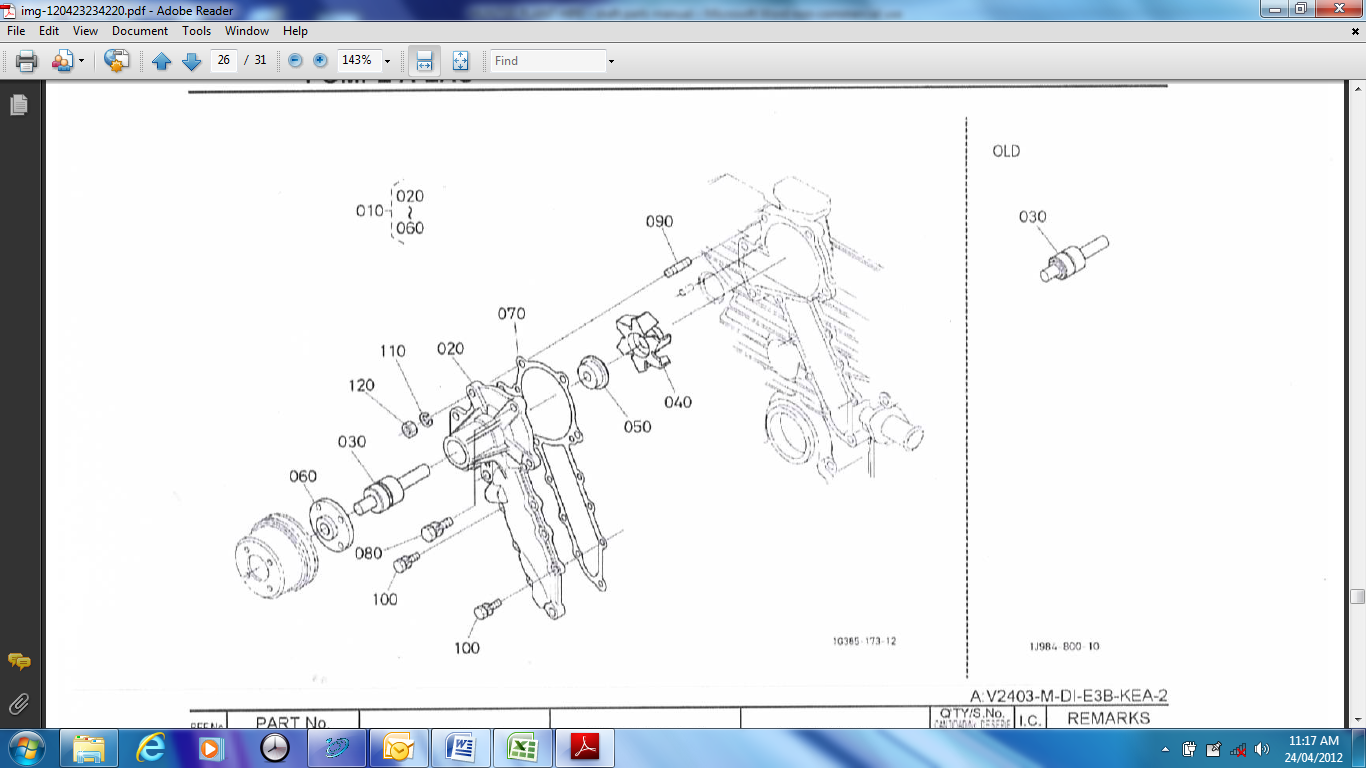 WATER PUMP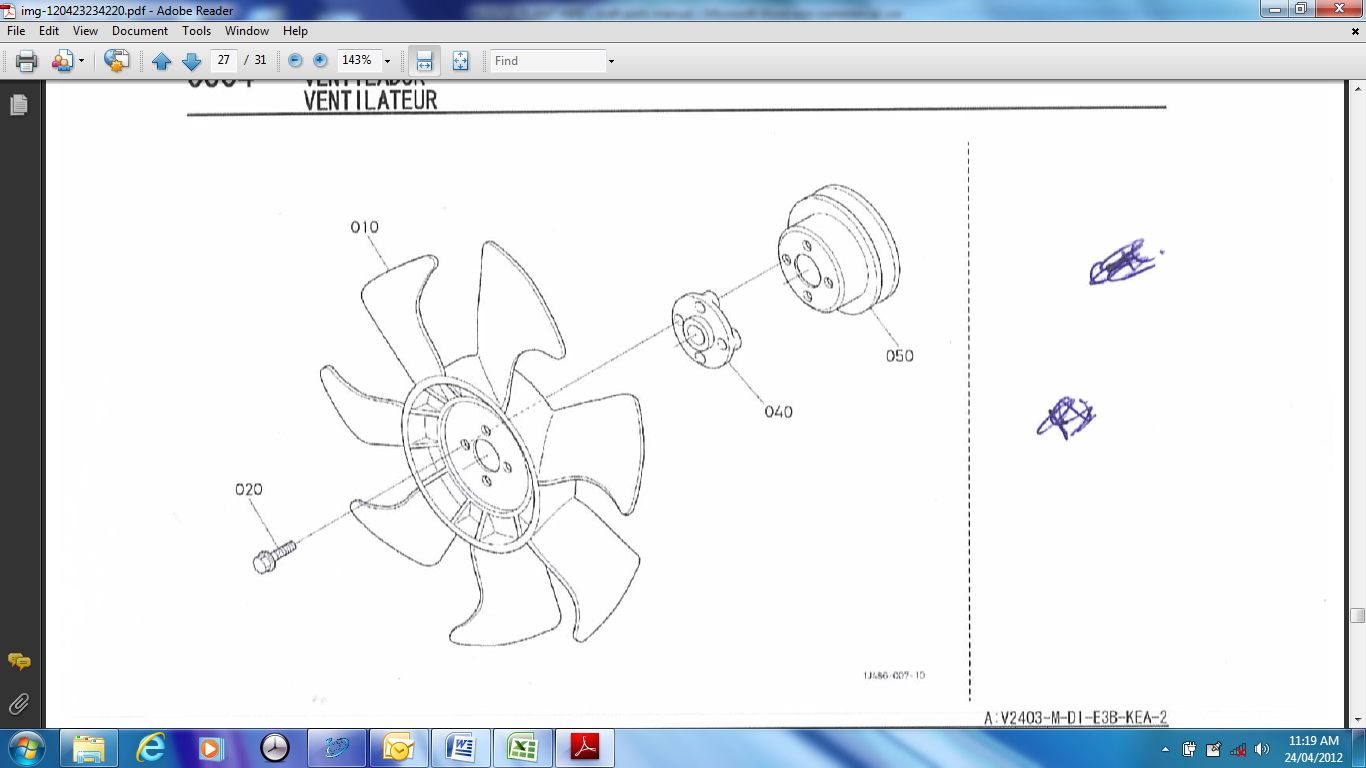 FAN 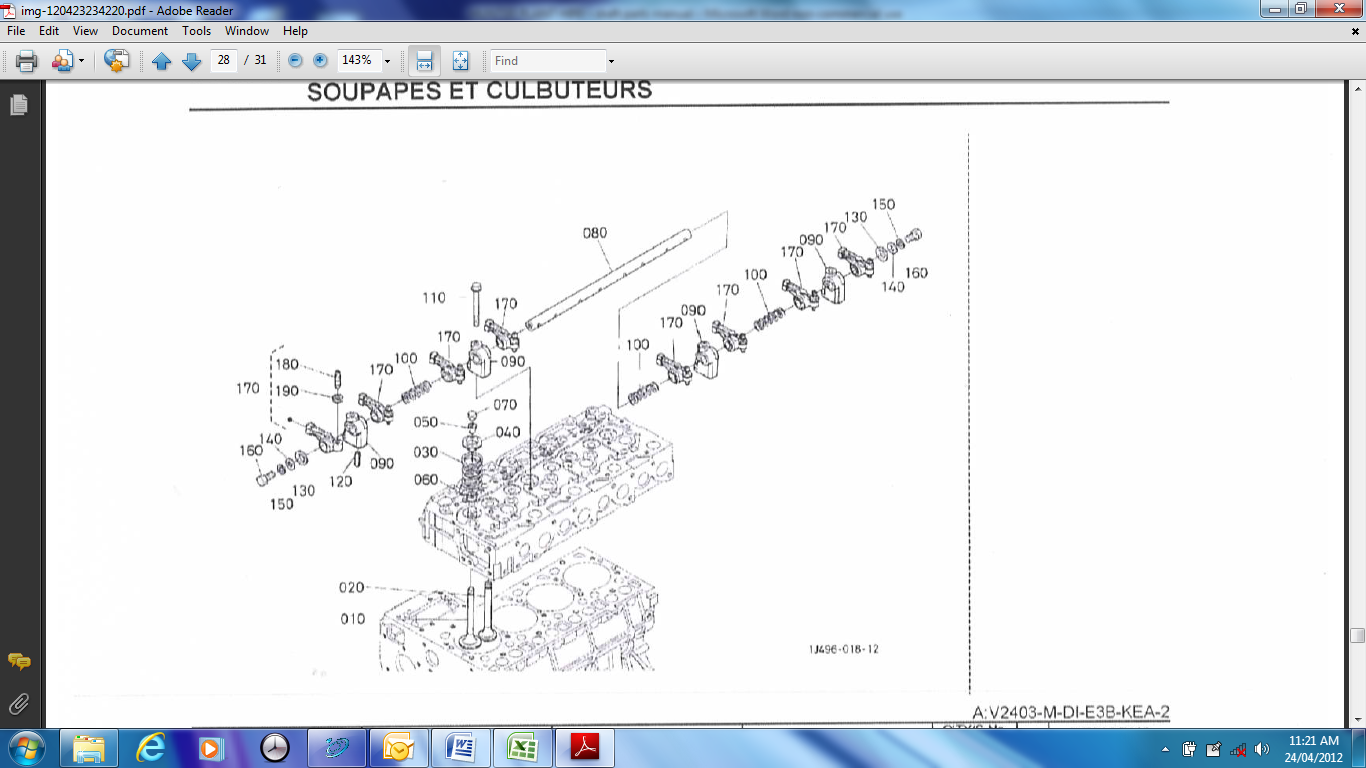 VALVE & ROCKER ARM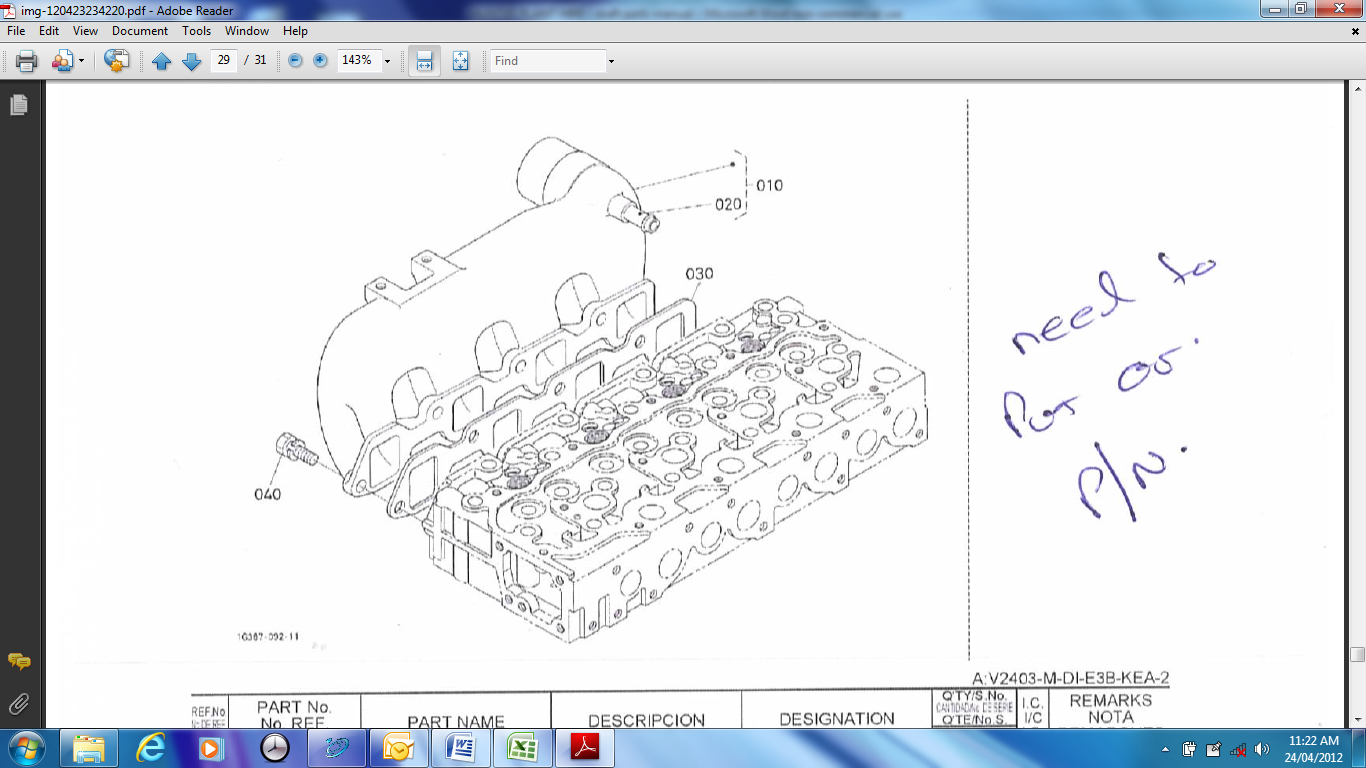 INLET MANIFOLD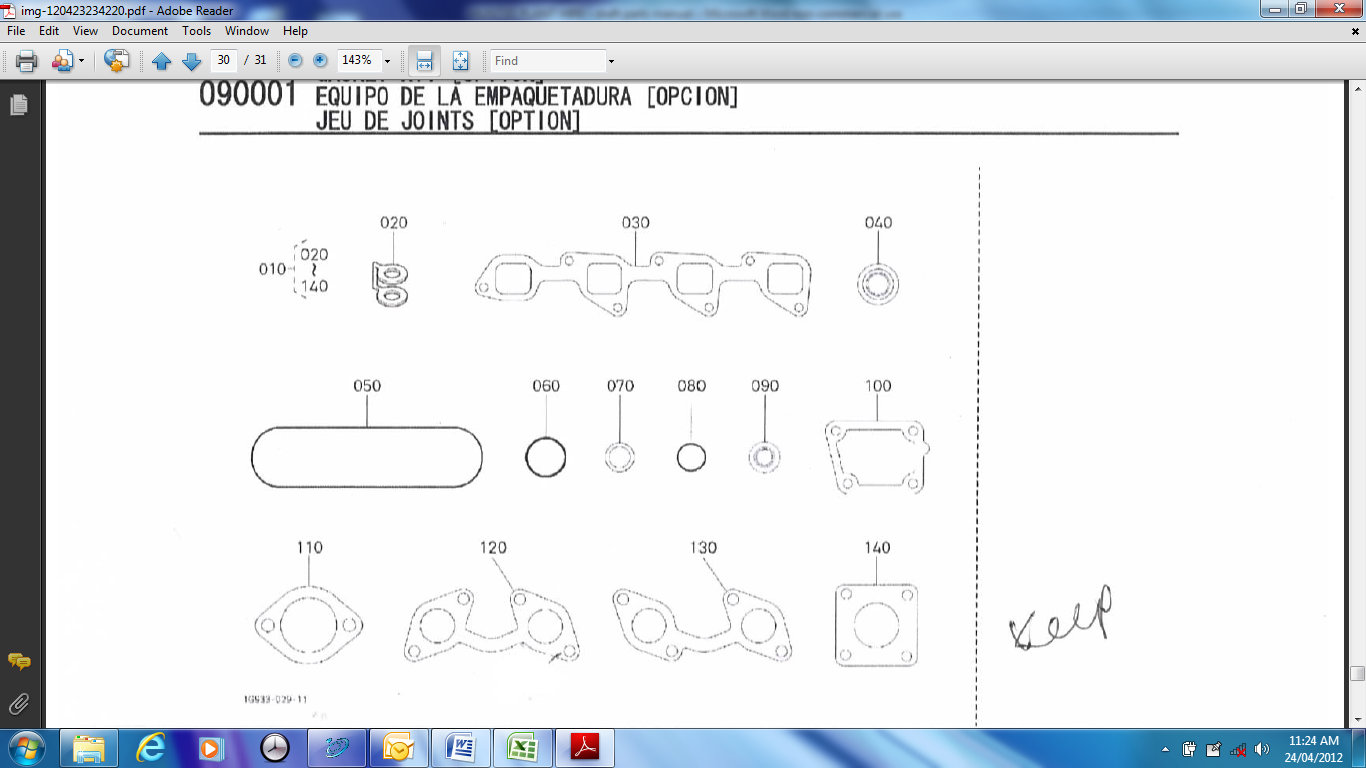 GASKET KIT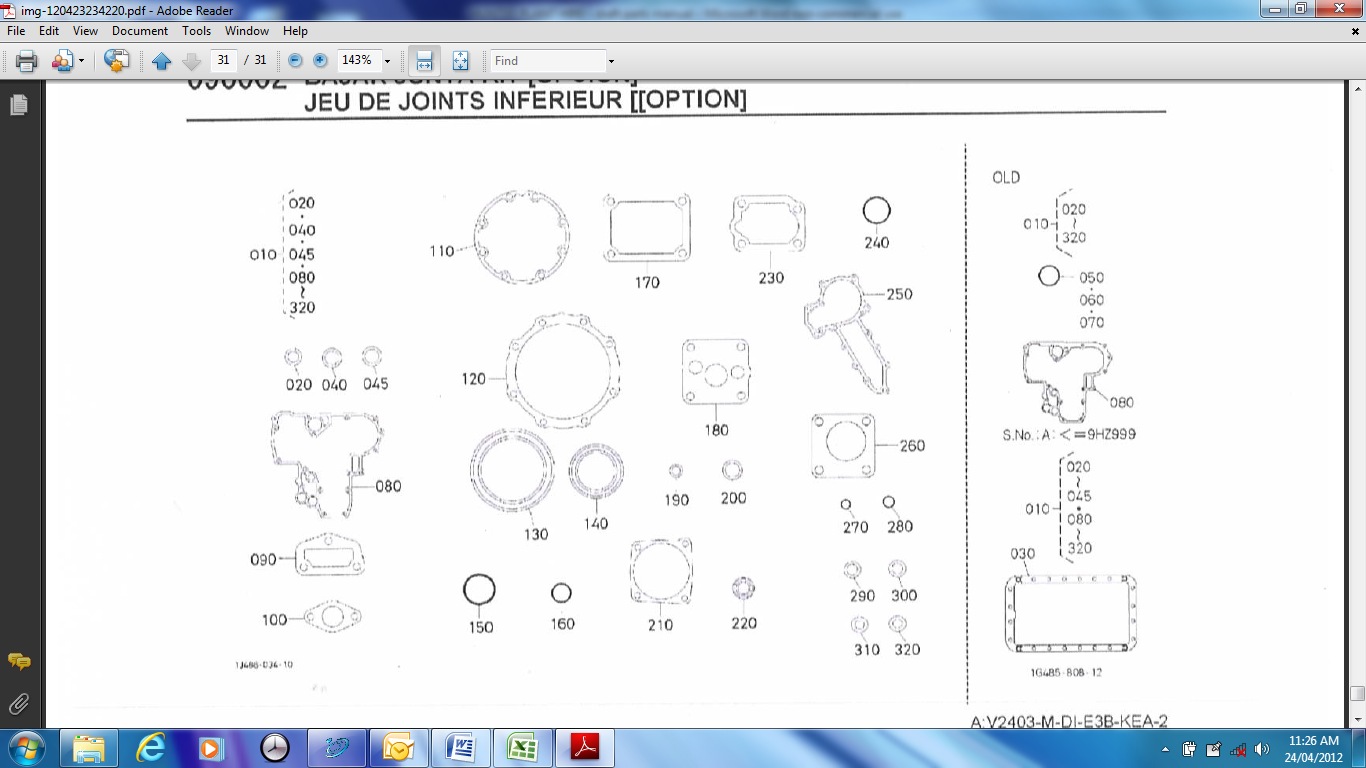 LOWER GASKET KITIf service and repairs are needed, contact HUNTER PLANT HIRE phone +612 4964 9959 in order to receive the highest in quality and service. When ordering spare parts contact HUNTER MINECAT SALES phone +612 4964 8777DESCRIPTIONDESCRIPTIONPAGEFrame & Lift Arm ComponentsFrame & Lift Arm ComponentsMain frame..............................................................................6Lift arm..............................................................................8Foot pedal control & cabin panel..............................................................................12Rops / fops..............................................................................14Seat, seat mounting & restraint bar..............................................................................16Rear door and engine cover..............................................................................20Drive SystemDrive SystemBrake system..............................................................................22Hydrostatic mount linkage..............................................................................24Steering controls..............................................................................28Drive motor & parking brake..............................................................................30Gear pump..............................................................................32Hydraulics Plumbing SystemHydraulics Plumbing SystemHydrostatic plumbing..............................................................................34Auxiliary circuit plumbing..............................................................................36Tilt circuit plumbing..............................................................................38Lift circuit plumbing..............................................................................40Lift cylinder..............................................................................42Tilt cylinder..............................................................................44Main control valve..............................................................................46Self-levelling valve..............................................................................62Decals & TyresDecals & TyresTyres..............................................................................64Decals..............................................................................66OtherOtherWheel drives..............................................................................68Air cleaner..............................................................................72Cooler water system..............................................................................74Attachment system..............................................................................78Tandem pump..............................................................................80Kubota Diesel EngineKubota Diesel EngineCrankcase..............................................................................84Oil pan..............................................................................86Cylinder head..............................................................................88Gear case..............................................................................90Head cover..............................................................................92Oil filter..............................................................................94Dipstick & guide..............................................................................96Oil pump..............................................................................98Main bearing case..............................................................................100Camshaft & idle gear shaft..............................................................................102Piston & crankshaft..............................................................................104Flywheel..............................................................................108Fuel camshaft & governor shaft..............................................................................110Idle apparatus..............................................................................112Engine stop lever S.No BK2999..............................................................................114Engine stop lever S.No BL0001..............................................................................116Injection pump..............................................................................118Governor..............................................................................120Speed control plate..............................................................................122Nozzle holder and glow plug..............................................................................124Fuel pump (mechanical)..............................................................................126Cover..............................................................................128Alternator pulley..............................................................................130Starter..............................................................................132Water pump..............................................................................134Fan..............................................................................136Valve & rocker arm..............................................................................138Inlet manifold..............................................................................140Gasket kit..............................................................................142Lower gasket kit..............................................................................144REFPART NUMBERDESCRIPTIONQTY11100MAINFRAME121101PLUG 3/4-16 SAE W/O-RING331102O-RING 3/4341103PAN/BELLY151104SCREW/CAP WHIZLOCK 3/8-16NC X 3/41061105COVER/FLOOR REAR BOTTOM171106COVER/CHAINCASE OUTSIDE281107GASKET/CHAINCASE COVER291108NUT/HEX WHIZLOCK 3/8-16NC44101109PLUG/1-1/16-12 SAE2111110O-RING 1-1/162121111PLUG/COUNTERWEIGHT MOUNTING HOLE4131112CLAMP/HOSE2141113HOSE/TUBE TO TANK1151114VENT/FILTER1161115TUBE/FILL11116TUBE/FILL (2054 HIGH FLOW MODELS)1171117TIE/CABLE2181118HOSE/FILL NECK DRAIN1191119CAP/FILL TUBE1201120DIPSTICK/HYDRAULIC RESERVOIR1211121CLAMP/MUFFLER1221122NUT/HEX CENTERLOCK 5/16-18NC2231123DOOR/FUEL1241124SCREW/TRUSS HEAD 5/16-18NC X 3/42251125NUT/HEX WHIZLOCK 5/16-18NC2261126COVER/CHAINCASE INSIDE2271127GASKET2281128MAGNET/CERAMIC2291129NUT/HEX FLANGED LOCK 1/2-20NF20301130BOLT/SERRATED 1/2-20NF X 1-15/1620311131O-RING8321132BULB SEAL/SEAT PLATE1331133PROTECTOR/WIRE HARNESS1341134GROMMET/RUBBER 2-1/22351135DECAL/RESERVOIR CAP1361136COVER/FRONT11104SCREW/CAP LOCKING 3/8 X 3/41REFPART NUMBERDESCRIPTIONQTY11200HYDRAULIC LINE/INNER121201HYDRAULIC LINE/OUTER131202CLAMP/HYDRAULIC LINE241203NUT/LOCK 3/8351204CLIP/HYDRAULIC LINE361205HYDRAULIC LINE/CASE DRAIN171206ELBOW/90° BULKHEAD 1-1/16281207NUT/LOCK 1-1/16291208FITTING/STRAIGHT 1-1/162101110O-RING 1-1/162111209COUPLER/FEMALE1121210COUPLER/MALE1131211DECAL/AUX PORT/HIGH FLOW1141212CLIP/INSULATED3151108NUT/LOCK 3/81161213SCREW/CAP 3/8 X 11171214ELBOW/SWIVEL1181215BRACKET/CASE DRAIN TUBE1191216BRACKET/ELECTRICAL MOUNT1201217NUT/LOCK 3/41211218FITTING/STRAIGHT 3/41221102O-RING 3/41231219QUICK COUPLER/ FEMALE 3/41241220QUICK COUPLER/MALE 3/41251221STRAP1261222FITTING/STRAIGHT JIC08 X JIC081REFPART NUMBERDESCRIPTIONQTY11223ARM/LIFT121224BUSHING/OILITE431225PIN/PIVOT241226SCREW/CAP 3/8-16NC X 2-1/2451203NUT/HEX CENTERLOCK 38-16NC1261228ZERK/GREASE471229PLUG281230PIN/PIVOT291231SEAL/PIN4101232WASHER/SHIMAR111233PLATE/WEAR2121234SHIM/ROLL BACKAR131235PLATE/WEAR2141236SHIM/DOWN STOPAR151237SCREW/FLAT SOCKET HEAD 1/2-13NC X 1-1/44161238STOP/DOWN21239DOWN/STOP LIFTARM2171240SHIM/DOWN STOPAR181241SCREW/FLAT SOCKET HEAD 1/2-13NC X 1-1/22191239BUMPER/DOWN STOP2201242NUT/HEX CENTERLOCK 1/2-13NC2211243SCREW/FLAT SOCKET HEAD 3/8-16NC X 1-1/24221244BUSHING/OILITE411223ARM/LIFT121224BUSHING/OILITE431225PIN/PIVOT241226SCREW/CAP 3/8-16NC X 2-1/2451227NUT/HEX CENTERLOCK 38-16NC1261228ZERK/GREASE471229PLUG281230PIN/PIVOT291231SEAL/PIN4101232WASHER/SHIMAR111233PLATE/WEAR2121234SHIM/ROLL BACKAR131235PLATE/WEAR2REFPART NUMBERDESCRIPTIONQTY11300PLATE/KICK121301SCREW/CAP WHIZLOCK 3/8-16NC X 3/4831302NUT/HEX WHIZLOCK 38-16NC1741303MOUNT/THROTTLE151304COVER/ACCESS FOOT PEDAL161305PEDAL/FOOT271306SHIM/PEDAL MOUNTAR81307PIVOT/PEDAL SHAFT291308BUSHING/FLANGED NYLON4101309PEDAL PIVOT/RIGHT FOOT1111310PIVOT SHAFT/PRESS ASSEMBLY1121311PEDAL PIVOT/LEFT FOOT1131312PLATE/FLOOR1141313BRACKET/CABLE MOUNT (2054 MODELS ONLY)1151314SCREW/CAP WHIZLOCK 3/8-16NC X 1 (2054 MODELS ONLY)4161315CABLE/CONTROL (T-BAR)31315CABLE/LIFT/TILT (DUAL LEVER FOOT CONTROL) 80.0021315CABLE/AUXILIARY (DUAL LEVER HAND CONTROL) 80.0011316CABLE/TILT (DUAL LEVER HAND CONTROL) 104.0011317CABLE/LIFT (DUAL LEVER HAND CONTROL) 104.001171318CLEVIS1181319PIN/CLEVIS 1/4 X 3/41191320PIN/COTTER 1/16 X 3/41201321MOUNT/LEVER AUXILIARY (T-BAR)11322PANEL/SEAT LEFT (T-BAR W/OUT AUXILIARY)1211323SCREW/CAP WHIZLOCK 3/8-16NC X 1/22221324LEVER/AUXILIARY1231325KNOB1241326NUT/HEX 3/8-16NC1251327SCREW/CAP 3/8-16NC X 11261203NUT/HEX CENTERLOCK 3/8-16NC1271328ROD END/FEMALE5281329LINKAGE/VALVE3291330ASSEMBLY/LOCK AND PIN3301331SCREW/CAP 1/4-20NC X 15311332WASHER/FLAT 3/163321333NUT/HEX CENTERLOCK 1/4-20NC5331334FITTING/GREASE2341335COVER/BRAKE ACCESS1351336BRACKET/KICK PLATE MOUNT LEFT1361337BRACKET/KICK PLATE MOUNT RIGHT1371338BOLT/CARRIAGE 3/8-16NC X 19381339BOOT/AUXILIARY1391340CLAMP/HOSE1401341TIE/CABLE1411342BRACKET/FOOT PEDAL (HANDS ONLY CONTROLS)1421343SCREW/CAP 1/2-13NC X 1-1/41431344WASHER/FLAT 1/21441345NUT/HEX CENTERLOCK 1/2-13NC1REFPART NUMBERDESCRIPTIONQTY11400SCREW/SHOULDER #10221401MOUNT/RUBBER431402NUT/LOCK SERRATED FLANGE 1/4741345NUT/LOCK 1/2561404BULB (INCLUDED WITH ITEM 39)371405TAG/RIP CORD181406RING1101407WELDMENT/ROPS1111408PIN/LIFTARM LOCK2121409WINDOW/TOP1131410WINDOW/REAR1141411SEAL/WINDOW1151412STRIP/LOCKING SEAL1161413PAD/FOAM LEFT1171414PAD/FOAM RIGHT1181415PAD/FOAM RIGHT REAR1191416PAD/REAR LOWER ROPS1201417GUARD/HEADLINER2211418PLUG/LIGHT2221419PAD/FOAM/ROOF1251242NUT/CENTERLOCK FLANGE 1/22261421NUT/LOCK SERRATED FLANGE 5/84281422COVER/HEATER ACCESS1291423POST COVER/ROPS LEFT1301424POST COVER/ROPS RIGHT1311425SPRING/LOCK KNOB2321426PLATE/CLAMP2331427WASHER/FLAT 17/322341428GROMMET2351429KNOB/LIFTARM LOCK2361430COVER/LIFTARM KNOB2371431MOUNT/WIRE TIE9391432HEADLIGHT (INCLUDES ITEM 6)31404BULBAR401434SCREW/CAP 1/2 X 2-1/42411435SCREW/CAP 5/8 X 2-3/42421436SCREW/CAP 1/2 X 2-3/42431437SCREW/MACHINE TRUSS HEAD SLOTTED 1/4 X 1/211441438SCREW/SEM 1/4 X 1-1/88451439RIVET/POP 3/169REFPART NUMBERDESCRIPTIONQTY11500SEAT/OPERATOR STANDARD11501SEAT/SUSPENSION WITH RAILS AND SLIDE/T-BAR11502SEAT/SUSPENSION WITH RAILS AND SLIDE/DUAL LEVER11503KNOB/SEAT ADJUSTER121504SWITCH/SEAT LOCKOUT/STANDARD11505SWITCH/SEAT LOCKOUT/SUSPENSION131506WIRE/SWITCH TO HARNESS/STANDARD11507WIRE/SWITCH TO HARNESS/SUSPENSION141508SEAT RAIL/SLAVE151509ADJUSTER/SEAT RAIL161510SCREW/CAP 5/16-18NC X 3/4471511WASHER/FLAT 3/8481512NUT/HEX WHIZLOCK 5/16-18NC591513PLATE/SEAT1101514ARM/SWING RIGHT1111515ARM/SWING LEFT1121516PLATE/BACKER2131517BOLT/CARRIAGE 3/8-16NC X 1-3/44141518NUT/HEX FLANGED CENTERLOCK 3/8-16NC4151519SEAL/BULB1161520RELEASE HANDLE/SEAT1171521BOLT/SHOULDER 3/8 X 5/8 LONG 5/16-18NC2181522BUSHING/SPACER2191523BOLT/SHOULDER 3/8 X 1-1/4 LONG 5/16-18NC1201524SCREW/CAP 5/16-18NC X 1-1/21211525SPRING1221526SCREW/CAP 5/16-18NC X 12231527NUT/HEX JAM 5/16-18NC2241528SPACER1251529SCREW/CAP 3/8-16NC X 3/44261530GAS SPRING/NON-LOCKING1271531GAS SPRING/LOCKING1281532STUD/BALL4291533NUT/HEX CENTERLOCK 5/16-18NC4301534BRACKET/MOUNT2311535NUT/HEX CENTERLOCK 3/8-16NC4321536BOLT/SHOULD 1/2 X 1-1/4 LONG 3/8-16NC2331537NUT/HEX CENTERLOCK 3/8-16NC2341538BRACKET/SEAT PIVOT/T-BAR1351539SCREW/CAP 3/8-16NC X 3/44361540BELT/SEAT1371541NUT/HEX CENTERLOCK 7/16-20NF4381542KIT/ARMREST/STANDARD11543ARMREST/STANDARD1391544SCREW/CAP 5/16-18NC X 5/8 (INCLUDED IN ITEM #38)4401545WASHER/FLAT 7/164411546SCREW/CAP 7/16-20NF X 14421547BRACKET/SEAT BELT/STANDARD1431548HOLDER/MANUAL1451549NUT/SERRATED FL 1/42461550BOLT/CARRIAGE 1/4-20NC X 5/82471551NUT/SINGLE THREAD 1/4-20NC2481552WASHER/FLAT 1/44491553KIT/ARM REST ASSEMBLY - SUSPENSION SEATS ONLY1REFPART NUMBERDESCRIPTIONQTY11554SEAT MOUNT/RESTRAINT BAR121555SCREW/CAP WHIZLOCK 3/8-16NC X 3/4441556BAR/RESTRAINT WITH PAD151557BUSHING/OILITE/FLANGED261558BOLT/SHOULDER 3/8 - 16NC X 1/2271559WASHER/SPECIAL281560NUT/HEX CENTERLOCK 3/8-16NC291561SWITCH/ROPS SIDE1101562SWITCH/RESTRAINT BAR/MAGNET1111563SCREW/MACHINE ROUND HEAD #6-32NC X 3/44121564WASHER/FLAT #66131565WASHER/LOCK #64141566NUT/HEX #6-32NC4151567STOP/RESTRAINT BAR2161568SCREW/MACHINE TRUSS HEAD 1/4-20NC X 14171569NUT/HEX WHIZLOCK 1/4-20NC4181554GAS SPRING/RESTRAINT BAR1191532STUD/BALL2201512NUT/HEX WHIZLOCK 5/16 - 18NC1211573WIRE HARNESS/RESTRAINT BAR1221574COVER BRACKET/RESTRAINT BAR2231575COVER/RESTRAINT BAR HINGE2241576CLIP6251511WASHER/FLAT 3/84REFPART NUMBERDESCRIPTIONQTY11600DOOR/REAR121601PIN/CLEVIS 1/2 X 4-1/2231602PIN/COTTER 5/32 X 1241603HINGE/REAR DOOR251604BOLT/CARRIAGE 1/2-13NC X 1-1/4661605WASHER/LOCK 1/2471606NUT/HEX FLANGED 1/2-13NC481607SCREW/CAP SELF-TAPPING 5/16-18NC X 1/2491608NUT/HEX FLANGED 1/2-13NC2101609PIN/LATCH1111610BAR/LOCK1121611BOLT/CARRIAGE 1/2-13NC X 1-1/22131612NUT/HEX CENTERLOCK 1/2-13NC3141613GRILLE1151614BOLT/CARRIAGE 3/8-16NC X 16161615NUT/HEX WHIZLOCK 3/8-16NC10171616BUMPER/RUBBER2181617NUT/HEX JAM 3/8-16NC2191618GUARD/HAND1201619BOLT/CARRIAGE 5/16-18NC X 3/42211620NUT/HEX WHIZLOCK 5/16-18NC4221621LATCH/REAR DOOR1231622SCREW/CAP 1/2-13NC X 1-1/21241623WASHER/FLAT 7/16AR251624HANDLE1261625BOLT/CARRIAGE 1/2-13NC X 2-1/41271626RELEASE/LATCH ARM1281602PIN/COTTER 5/32 X 14291628SPRING/LATCH1301629BRACKET/DOOR SUPPORT2311630SCREW/CAP SELF-TAPPING 5/16-18NC X 3/44321631COVER/ENGINE-1632COVER/ENGINE1331633SCREW/CAP 3/8-16NC X 3/44341634SHOCK/GAS SPRING1351635STUD/BALL2361636EDGING/TOP DOOR2371637TRIM/RADIATOR SEAL2381638WASHER/FLAT 3/82391639BRACKET/SHOCK MOUNT2411640BUMPER/RUBBER2421641SCREW/MACHINE #8-32 X 3/82431642LOCK/GUIDE1REFPART NUMBERDESCRIPTIONQTY12100MOUNT/BRAKE22101COVER/BRAKE ACCESS (IMER BRAKES)-22102STOP/BRAKE232103TUBE/PIVOT242104SCREW/CAP 1/2-13NC X 4252105NUT/HEX CENTERLOCK 1/2-13NC262106CYLINDER/BRAKE272107ASSEMBLY/HYDRAULIC HOSE AND TUBE182108LINK/CONNECTING #50292109BREATHER2102110ADAPTER 7/162112111FITTING/TEE SWIVEL 7/161122112FITTING/90° ELBOW 7/161132113ASSEMBLY/HOSE AND TUBE/BRAKE TO BRAKE1142114GASKET2152115NUT/HEX WHIZLOCK 1/2-13NC8162116BOLT/HUB 1/2-20NF X 1-35/64-172117O-RING-REFPART NUMBERDESCRIPTIONQTY12200SCREW/SHOULDER 5/16-18 X 1222201SCREW/SHOULDER 5/16-18 X 1-1/2232202BRACKET/NEUTRAL CENTER SUPPORT TOP242203BRACKET/FRONT SUPPORT152204MOUNT/SHOCK162205BUSHING/OILITE FLANGED472206BUSHING/LOWER NEUTRAL MOUNT282207ROD END/FEMALE WITH STUD292208NUT/HEX CENTERLOCK 3/8-16NC4102209NUT/HEX CENTERLOCK 3/8-24NF2112210SCREW/CAP WHIZLOCK 1/2-13NC X 11122211SPACER4132212ROD END/ELASTOMERIC CUSHIONED42213ROD END/FEMALE STANDARD4142214ROD/STEERING RIGHT1152215PUMP/MOUNTING PLATE1162216ABSORBER/SHOCK2172217TURNBUCKLE-2218TURNBUCKLE2182219NUT/HEX FLANGED CENTERLOCK 3/8-16NC4192220NUT/BULKHEAD 3/4-16NC2202221NUT/HEX 3/8-24NF LEFT THREAD2212222ARM/CONTROL MOUNT1222223SPACER/CUSHIONED CONTROL ARM (2044 MODELS ONLY)-232224ARM/CUSHIONED CONTROL22225ARM/PUMP STANDARD 2044-2226ARM/PUMP STANDARD 20542242227CLAMP/CUSHIONED CONTROL ARM22228RETAINER/PUMP ARM STANDARD 2044-2229RETAINER/PUMP ARM STANDARD 20542252230ASSEMBLY/NEUTRAL START AND CENTERING2262231PLATE/FLEXIBLE DRIVE1272232ROD/CONTROL RIGHT1282233ROD/CONTROL LEFT1292234ROD/STEERING LEFT1302235SCREW/CAP M8-1.25 X 12MM8312236SCREW/CAP M10-1.50 X 35MM2322237SCREW/CAP FLANGED 1/2-13NC X 1-1/22332238WASHER/SPECIAL4342239WASHER/SPECIAL8352240BUSHING2362241SCREW/CAP 3/8-16NC X 28372242NUT/HEX 3/8-24NF8382243BOLT/CARRIAGE 3/8-16NC X 1-1/44392244WASHER/FLAT 3/86402245WASHER/FLAT 1/22412246WASHER/LOCK 3/84422247WASHER/LOCK 7/168432248SCREW/CAP M10-1.50 X 25MM6REFPART NUMBERDESCRIPTIONQTY2230ASSEMBLY/NEUTRAL START (INCLUDES ITEMS 1-11)112250HOUSING/CENTERING122251ROD132252SWITCH/NEUTRAL142253SEAL/WIPER ROD152254CAP/DUST162255RING/SNAP172256SPRING182244WASHER/FLAT 3/8192258NUT/LOCK 3/8-24NF1102259CLAMP/HOSE1112260WASHER/SPECIAL1REFPART NUMBERDESCRIPTIONQTY12300HANDLE/DUAL LEVER222301HANDLE/DUAL LEVER232302WRAPPER142303BRACKET/CONTROL CABLE152304FITTING/GREASE262305COVER/CABLE272306PIN/SNAPPER (HAND/FOOT ONLY)282307ASSEMBLY/PIVOT SHAFT PRESS192308BUSHING/FLANGED4102309BUSHING/OILITE FLANGED4112310BUSHING/HANDLE PIVOT2122311PIVOT1132312SHIM/SHAFT2142313NUT/ACORN2152314SCREW/BUTTON HEAD 1/4-20NC X 22162315NUT/HEX WHIZLOCK 3/8-16NC4172316SCREW/SELF-TAPPING 5/16-18NC X 1/24182317PLUG1192318BUMPER2202319GRIP22320SWITCH/ALTERNATE ACTION (RIGHT DUAL LEVER)1212321SCREW/BUTTON HEAD 5/16-18NC X 1/22222322BOLT/CARRIAGE 5/16-18NC X 14232323NUT/HEX WHIZLOCK 5/16-18NC4242324TIE/CABLE2252325CLEVIS1262326PIN/CLEVIS 1/4 X 3/41272327PIN/COTTER 1/16 X 3/41281315CABLE/CONTROL1292329WASHER/FLAT 3/162302330SWITCH/AUXILIARY (HANDS ONLY CONTROLS)1312331WIRE HARNESS/AUXILIARY LOCK (HANDS ONLY CONTROLS)1322332SPACER1332333BOLT/CARRIAGE 5/16 X 21342334WASHER/FLAT 5/161352335NUT/WING 5/161REFPART NUMBERDESCRIPTIONQTY2400ASSEMBLY/SHAFT (ITEMS 1-3)112400SHAFT/SPLINED122400BEARING132400NUT/BEARING12401ASSEMBLY/MOUNTING FLANGE (ITEMS 4-6)142401MOUNTING FLANGE/BEARING HOUSE152401SEAL/SHAFT162401O-RING12402ASSEMBLY/MOTOR FLANGE (ITEMS 7-9)172402FLANGE/MOTOR182402PLUG/DRAIN PORT192402O-RING12403ASSEMBLY/GEAR SET (ITEMS 10-12)1102403SET/GEAR1112403SHAFT/CARDAN1122403O-RING12404ASSEMBLY/BOLT (ITEMS 13, 14)1132404SCREW M12-1.00 X 190MM6142404SCREW M12-1.00 X 160MM32405ASSEMBLY/END COVER (ITEMS 15-30)1152405END COVER/VALVE HOUSE1162405PIN/GUIDE1172405PLATE/BALANCE1182405PLUG/MAIN PORT2192405RING/BACKUP1202405RING/BACKUP2212406SPRING6222406O-RING1232406O-RING1242406VALVE/FLUSHING1252407PLUG1262407O-RING1272407SPACER1282408VALVE STOP/FLUSHING2292409SPRING2302409PLATE/NAME12410ASSEMBLY/VALVING (ITEMS 31-36)1312410VALVE/DISC1322410PLATE/CHANNEL1332410DRIVE/VALVE1342410O-RING1352411PIN/GUIDE3362412RING/STOP12413ASSEMBLY/FLOW RESTRICTION (ITEM 37)1372413SCREW/ORIFICE12414KIT/SEAL (ITEMS 5, 6, 9, 12, 19, 20, 22, 23, 26, 34)1REFPART NUMBERDESCRIPTIONQTY12500PUMP/GEAR12501KIT/SEAL (ASTERISK (*) INDICATES PARTS IN KIT)1REFPART NUMBERDESCRIPTIONQTY13100PUMP/TANDEM M44123101PUMP/GEAR STANDARD13102PUMP/GEAR HIGH FLOW133103O-RING143104SCREW/CAP 3/8-16NC X 1 STANDARD23105SCREW/CAP 3/8-16NC X 2 HIGH FLOW253106WASHER/SPECIAL263107FITTING/STRAIGHT 7/8 SAE X 1-1/16 JIC173108O-RING283109FITTING/90° ELBOW 7/8 SAE X 7/8 JIC193110FITTING/STRAIGHT 1-5/16 SAE X 1-5/16 JIC1103111O-RING2113112LINE/HYDRAULIC STANDARD13113HOSE AND TUBE/HYDRAULIC HIGH FLOW1123114FITTING/PUMP SUCTION1133115FITTING/STRAIGHT 1-1/16 SAE X 7/8 JIC1143116FITTING/90° ADAPTER ELBOW 7/8 JIC1153117FITTING/TEE 1-1/16 SAE X 1-1/16 JIC1163118O-RING1173119FITTING/45° ADAPTER ELBOW 3/4 JIC1183120FITTING/REDUCER 1-1/16 SAE X 3/4 JIC1193121FITTING/STRAIGHT 1-1/16 SAE X 1-1/16 JIC3203122FITTING/90° 1-1/16 SAE X 1-1/16 JIC3213123HOSE AND TUBE/HYDRAULIC 34-1/22223124HOSE AND TUBE/HYDRAULIC 30-1/22233125MOTOR/HYDRAULIC2243126O-RING2253127NUT/HEX FLANGED 1/2-20NF8263128FITTING/45° 1-1/16 SAE X 1-1/16 JIC2273129FITTING/90° 9/16 SAE X 9/16 JIC1283130O-RING2293131FITTING/TEE 9/16 SAE X 9/16 JIC1303132FITTING/90° ADAPTER ELBOW 9/16 JIC1313133HOSE/HYDRAULIC1323134HOSE/HYDRAULIC1333135HOSE/HYDRAULIC1343136HOSE/SUCTION1353137CLAMP/HOSE2363138STRAINER1373103O-RING1383140PLATE/ADAPTER HIGH FLOW PUMP113100PUMP/TANDEM M441REFPART NUMBERDESCRIPTIONQTY13200COUPLER/FEMALE123201COUPLER/MALE133202O-RING243203FITTING/STRAIGHT 1-1/16 SAE X 1-1/16 JIC453204FITTING/90° BULKHEAD ELBOW 1-1/16 JIC263205NUT/HEX 1-1/162783206LINE/HYDRAULIC/INSIDELINE/HYDRAULIC/INSIDE LINE/HYDRAULIC/OUTSIDE-1-3207LINE/HYDRAULIC/OUTSIDE193208CLAMP3103209NUT/HEX CENTERLOCK 3/8-16NC3113210HOSE/HYDRAULIC2123211FITTING/90° ELBOW 7/8 SAE X 7/8 JIC2133212O-RING23213KIT/QUICK COUPLER 1-1/16 FLAT FACE (COUPLERS ONLY)13214KIT/QUICK COUPLER 1-1/16 FLAT FACE1REFPART NUMBERDESCRIPTIONQTY13300FITTING/STRAIGHT 7/8 SAE X 7/8 JIC223301O-RING233302FITTING/90° ELBOW 7/8 JIC243303LINE/HYDRAULIC TILT BASE CROSSOVER153304LINE/HYDRAULIC TILT ROD CROSSOVER163305HOSE/HYDRAULIC273306BOLT/CARRIAGE 3/8-16NC X 1-1/2383307CLAMP693308NUT/HEX CENTERLOCK 3/8-16NC8103309LINE/HYDRAULIC TILT BASE LIFTARM1113310LINE/HYDRAULIC TILT ROD LIFTARM1123311HOSE/HYDRAULIC2133312HOSE/HYDRAULIC2143313FITTING/STRAIGHT 9/16 SAE X 3/4 JIC2153314O-RING4163315PLUG2173316LINE/HYDRAULIC2183317PROTECTOR/HYDRAULIC LINE2193318CYLINDER/TILT23600CYLINDER/TILT2203320FITTING/TEE MALE 7/8 JIC2213321BUSHING/OILITE8223322SEAL4233323WASHER/SPECIALAR243324PIN/PIVOT2253325SCREW/CAP 3/8-16NC X 2-1/22263326PIN/PIVOT2273327SCREW/CAP 3/8-16NC X 2-1/21283328BRACKET/LINE MOUNT1293329SCREW/CAP WHIZLOCK 3/8-16NC X 1-1/21303330RESTRICTOR1313331SPRING1323332WASHER/FLAT 3/81333333BOLT/CARRIAGE 5/16 X 2-1/43343334PLATE/TWIN COVER6353335CLAMP/TWIN TUBE3363336NUT/LOCK 5/163REFPART NUMBERDESCRIPTIONQTY13400CYLINDER/LIFT223401PIN/PIVOT ROD END-3402PIN/PIVOT ROD END233403SCREW/CAP 3/8-16NC X 2-1/2243404NUT/HEX CENTERLOCK 3/8-16NC753405FITTING/90° ELBOW 3/4 SAE X 3/4 JIC463406O-RING473407LINE/HYDRAULIC283408PLUG-3409PLUG293410HOSE AND TUBE/HYDRAULIC1103411HOSE/HYDRAULIC1113412FITTING/TEE 7/8 JIC1123413HOSE AND TUBE/HYDRAULIC1133414FITTING/45° ELBOW MALE1143415O-RING2153416FITTING/STRAIGHT 7/8 SAE X 7/8 JIC1163417FITTING/TEE 7/8 JIC1173418HYDRAULIC LIFT TUBE/CROSSOVER1183419TUBE/HYDRAULIC LIFT1203420BOLT/CARRIAGE 5/16 X 2-1/43213421HOSE/HYDRAULIC1223422HOSE/HYDRAULIC1233423PIN/PIVOT BASE END-3424PIN/PIVOT BASE END2243425SCREW/CAP 3/8-16NC X 2-1/42283426CLAMP/HOSE2293427NUT/LOCK 5/164303428BOLT/CARRIAGE 5/16 X 2-1/21313429PLATE/TWIN COVER10323430CLAMP/TWIN TUBE4REFPART NUMBERDESCRIPTIONQTY3500CYLINDER/LIFT213501BARREL223502ROD233503PISTON243504GLAND253505NUT/SPECIAL263506NUT/SPECIAL27-153507KIT/SEAL2163508ZERK/GREASE 90°2173509ZERK/GREASE 90°2REFPART NUMBERDESCRIPTIONQTY3600CYLINDER/TILT223601BUSHING833602PISTON243603GLAND253604NUT263605NUT/SPECIAL27-153606KIT/SEAL2163607ROD2173608BARREL23609BARREL2183610ZERK/GREASE2193611ZERK/GREASE 90°2REFPART NUMBERDESCRIPTIONQTY37003701VALVE/CONTROL VALVE/CONTROL-37003701VALVE/CONTROL VALVE/CONTROL1113704POSITIONER/FLOAT123705POSITIONER/SPOOL133706POSITIONER/R DETENT143707CARTRIDGE/RELIEF RCM-3708CARTRIDGE/RELIEF RCM153709CARTRIDGE/RELIEF RP10-AAC163710PLUG/LOAD CHECK373711KIT/SPOOL LOCK383712KIT/SEAL SPOOL193713PLUG3103714BRACKET/VALVE MOUNTING1113715BOLT/CARRIAGE 3/8-16NC X 14123716NUT/HEX WHIZLOCK 3/8-16NC4133717BRACKET/CABLE MOUNT1143718SCREW/CAP 7/16-14NC X 62153719NUT/HEX CENTERLOCK 7/16-14NC2163720WASHER/FLAT 3/82173721SCREW/SELF-TAPPING 5/16-18NC X 3/41183722WASHER/FLAT 1/41193723DECAL/VALVE SECTION IDENTIFICATION1203724TIE/CABLE YELLOW1213725TIE/CABLE BLUE1223726TIE/CABLE RED1REFPART NUMBERDESCRIPTIONQTY3707CARTRIDGE/RELIEF RCM-3708CARTRIDGE/RELIEF RCM113708O-RING123708RING/BACKUP133708SEAL/O-RING23732KIT/SEAL (INCLUDES ITEMS 1-3)1REFPART NUMBERDESCRIPTIONQTY3733POSITIONER KIT/R DETENT (INCLUDES ITEMS 1-12)11BONNET12SPRING/LARGE13SPRING/SMALL14SPACER15RING/RETAINING16SLEEVE/DETENT17BALL HOLDER/DETENT18BALL 1/449BALL 3/8110SCREW411COLLAR/SPRING212COLLAR/SPOOL1REFPART NUMBERDESCRIPTIONQTY3704POSITIONER KIT/FLOAT (INCLUDES ITEMS 1-13)11BONNET12SPACER13BALL HOLDER/DETENT14SLEEVE/DETENT15COLLAR/SPRING16COLLAR/SPRING17SCREW48SPRING19SPRING/DETENT110BALL 3/8111BALL 1/4412SEAL/O-RING1REFPART NUMBERDESCRIPTIONQTY3705POSITIONER KIT/SPOOL (INCLUDES ITEMS 1-5)11BONNET12SPRING13SCREW44COLLAR/SPRING25COLLAR/SPOOL1REFPART NUMBERDESCRIPTIONQTY3710PLUG KIT/LOAD CHECK (INCLUDES ITEMS 1-4)11PLUG12SEAL/O-RING13SPRING14POPPET13710PLUG KIT/LOAD CHECK (INCLUDES ITEMS 1-4)1REFPART NUMBERDESCRIPTIONQTY3709CARTRIDGE/RELIEF RP10-AAC11SEAL/O-RING12RING/BACKUP13SEAL/O-RING13734KIT/SEAL (INCLUDES ITEMS 1-3)13709CARTRIDGE/RELIEF RP10-AAC1REFPART NUMBERDESCRIPTIONQTY3711LOCK KIT/SPOOL (INCLUDES ITEMS 1-7)113735SOLENOID12BONNET13SCREW44SEAL/O-RING153736WIPER163737SPACER17PLATE1REFPART NUMBERDESCRIPTIONQTY3800VALVE/SELF-LEVELING11BODY123801PLUNGER233802SPRING243803PLUG25O-RING36PLUG273804PIN18O-RING19O-RING1103805CAP/ADJUSTMENT1113806SCREW/SET1123807NUT/JAM1133808COVER/TAMPER PROOF1143809PLUG215PLUG216O-RING217SPOOL/UNLOADING1183810SPRING1193811PLUG120PLUG121SPOOL/FLOW DIVIDER1REFPART NUMBERDESCRIPTIONQTY14100TYRE AND WHEEL / 6.5 X 16.5 / SOLID RUBBER1REF ATYRE/SOLID RUBBER / 650 X 16.5134102ASSY/WHEEL 31 X 15.50-16.514103WHEEL 16.5 X 1214104TIRE/SUPER UGL 31 X 15.514105STEM/VALVE144106TYRE AND RIM/FLOTATION 10 X 16.5 8-PLY1REF ATYRE/HEAVY DUTY 10 X 16.5 8-PLY14108WHEEL 16.5 X 8.2514105STEM/VALVE144110TYRE AND RIM/HEAVY DUTY / 10 X 16.5 8-PLY HD / RIM1REF ATYRE/HEAVY DUTY 10 X 16.5 8-PLY14112WHEEL/HEAVY DUTY 16.5 X 8.2514105STEM/VALVE144114TYRE AND RIM / 10 X 16.5 6-PLY / STANDARD-REF ATYRE / 10 X 16.5 6-PLY / TUBELESS-4108WHEEL 16.5 X 8.25-4105STEM/VALVE-44118ASSY/WHEEL 10 X 16.5 HEAVY RIM1REF ATYRE/HEAVY DUTY 10 X16.5 8-PLY14120WHEEL/16.5 X 8.25 HEAVY DUTY14105STEM/VALVE144122ASSY/WHEEL SEVERE DUTY 10 X 16.5 HEAVY RIM1REF ATYRE/SEVERE DUTY 10 X 16.514120WHEEL/16.5 X 8.25 HEAVY DUTY14105STEM/VALVE144126ASSY/WHEEL 31 X 15.50-151REF ATYRE/HEAVY DUTY 31 X 15.50-15 8-PLY14128WHEEL 15 X 1314105STEM/VALVE144130ASSY/WHEEL SOLID FLEX 10 X 16.5 LEFT14131ASSY/WHEEL SOLD FLEX 10 X 16.5 RIGHT14105STEM/VALVE144118ASSY/WHEEL 10 X 16.5 HEAVY RIM1REF ATIRE/HEAVY DUTY 10 X16.5 8-PLY14120WHEEL/16.5 X 8.25 HEAVY DUTY14105STEM/VALVE1PART NUMBERDIMENSIONSDESCRIPTIONQTY10540060 x 40mmCHAIN CASE OIL LEVEL PLUG210540175 x 25mmISOLATION POINT210540290 x 30mmRUDD LINK                                                                                                                                                         4 Tonne capacity210540390 x 30mmSWL - 748kgs1105404120 x 30mmCAN NOT BE TOWED210540560 x 150mmLOW WATER SHUTDOWN OVERRIDE TEST VALVES1105406100 x 50mmLOW WATER EXHAUST CONDITIONER TEST VALVE110540760 x 60mmFUEL SHUT-OFF CAPACITY1105408110 x 30mmAIR RECEIVER FILL POINT110540950 x 50mmEXHUAST CONDITIONER SUPPLY110541090 x 15mmAIR RECEIVER DRAIN1105411100 x 40mmTYRE PRESSURE - 400kPa                                                                                                                              WHEEL NUT                                                                                                                                          TORQUE - 160-175Nm2105412150 x 100mmWARNING                          BEFORE MAINTENANCE ON LOAD FRAME OR LIFTING HYDRAULICS...              1105413150 x 40mmWARNING              HIGH SPEEN FAN - KEEP CLEAR1105414200 x 120mmWARNING DEATH OR INJURY MAY RESULT                        MECHANICAL PARTS OR THIS VEHICLE......1105415100 x 100mmWARNINGS  DEATH OR INJURY MAY RESULT         EAR PROTECTION MUST BE WORN...1105416100 x 50mmCAUTION    ENGINE COLLANT CONTENTS MAY BE HOT AND UNDER PRESSURE1105417270 x 120mmINSTRUCTION  MOVING THE MINELOADER IN CASE OF A BREAKDOWN...1105418200 x 200mmPRE-START CHECKS...1105419350 x 15mmWARNING - COMPRESSED AIR CAN KILL OR INJURE     DRAIN SYSTEM BEFORE DISCONNECTING ANY FITTING1105420415 x 45mmLOAD FRAME     LOCK DEVICE1105421700 x 42WARNING - DEATH OR INJURY MAY RESULT    SEAT BAR MUST BE LOWERED BEFORE DRIVING MACHINE ...1105422100 x 40mmTYRE PRESSURE - 400kPa          WHEEL NUT TORQUE -  160-175Nm1105423300 x 200mmCOMPLIANCE & SPECIFICATIONS PLATE110542450 x 15mmMDR 120207 DES            MDA 120949 DES1105425140 x 120mmBRAKING SYSTEM COMPLIANCE PLATE1105426100 x 60mmWARNING   THE ENGINE MUST NOT BE OPERATED WITHOUT A FILTER FITTED TO THIS HOUSING    DO NOT FIT A FILTER BYPASS VALVE1105427100 x 45mmWARNING   REPLACE FILTER ELEMENT WITH HMS-EF001    SAFET OPERATING TEMP. <170°c110542860 x 40mmNOM. STATIC     WATER LEVEL1105429110 x 30mmEXHAUST CONDITIONER "DRAIN POINT"1105430110 x 30mmEXHAUST CONDITIONER "TEST POINT"1REFPART NUMBERDESCRIPTIONQTY15100SPROCKET/AXLE425101GUIDE435102NUT/HEX CENTERLOCK FLANGED 3/8-16NC445103SHAFT/DRIVE PRIMARY255104O-RING265105CONE/BEARING275106CUP/BEARING285107SPROCKET/CLUSTER295108CUP/BEARING2105109CONE/BEARING2115110WASHER/FLAT2125111NUT/LOCK NYLON INSERT 1-1/42135112MOTOR/SPROCKET 60-C-172145113DISC/BRAKE2155114RING/SNAP2165115WASHER/SPECIAL2175116SCREW/CAP 3/8-16NC X 12185117NUT/SPECIAL2195118SCREW/CAP SELF-TAPPING 5/16-18NC X 3/42205119ASSEMBLY/ROLLER CHAIN 80HK LEFT REAR/RIGHT FRONT2215120ASSEMBLY/ROLLER CHAIN 80HK LEFT FRONT/RIGHT REAR2225121ASSEMBLY/ROLLER CHAIN WITH CONNECTOR2235122LINK/CONNECTOR2REFPART NUMBERDESCRIPTIONQTY5123ASSY/AXLE AND SUPPORT115124HOUSING/AXLE425125ASSEMBLY/AXLE AND LUG435126SEAL/OUTER445127BEARING/CONE855106BEARING/CUP865129SEAL/INNER475130WASHER/SPECIAL .226AR5131WASHER/SPECIAL .230AR5132WASHER/SPECIAL .234AR5133WASHER/SPECIAL .238AR5134WASHER/SPECIAL .242AR5135WASHER/SPECIAL .246AR5136WASHER/SPECIAL .250AR5137WASHER/SPECIAL .254AR85138NUT/LUG3295139BOLT/LUG32105140RING/SNAP4115141O-RING4125142PLUG4135143BOLT/SERRATED 5/8-18NF X 2-1/432145144WASHER/SPECIAL64155145NUT/HEX LOCK FLANGED 5/8-18NF32165146SEAL PROTECTOR/AXLE4175147O-RING32REFPART NUMBERDESCRIPTIONQTY45200CLAMP/HOSE #52155201CLAMP/HOSE #404105202TUBE/HOSE CONNECTOR1115203END CAP / AIR FILTER1125204200 SERIES ELBOW1135205CLAMP/FILTER1145206ELEMENT/PRIMARY1155207ELEMENT/SECONDARY1165208CLEANER/AIR1175209DIFFUSER/SOUND1185210BRACKET/AIR FILTER1195211HOSE/MOLDED AIR FILTER1205212NUT/HEXWHIZLOCK 5/16-18NC4215213GAUGE/RESTRICTION1235214BOLT/CARRIAGE 5/16 X 12245215BOLT/CARRIAGE 5/16 X 1-1/42REF PART NUMBERDESCRIPTIONQTY15300WASHER/LOCK 7/161625301SCREW/CAP WHIZLOCK 1/2-13NC X 1-1/4435302MOUNT/ENGINE445303SCREW/CAP M10-1.50 X 25 MM1655304SCREW/CAP 5/8-11NC X 4465305WASHER/SPECIAL 3/161075306MOUNT/RUBBER485307WASHER/FLAT 5/8495308NUT/HEX CENTERLOCK 5/8-11NC4105309COOLER/OIL STANDARD15310COOLER/OIL HIGH FLOW1125311WASHER/FLAT 3/84135312WASHER/LOCK 3/82145313NUT/HEX 3/8-16NC2155314BOLT/SHOULDER 3/8-16NC X 1-5/8 STANDARD25315BOLT/SHOULDER 3/8-16NC X 1-1/8 HIGH FLOW2165316NUT/HEX CENTERLOCK 3/8-16NC2175317BRACKET/BOTTOM OIL COOLER MOUNT1185318SCREW/CAP 3/8-16NC X 1-1/42195319SPACER2205320SHROUD/FAN1215321MOUNT/RADIATOR1225322NUT/HEX WHIZLOCK 3/8-16NC4235323BOLT/CARRIAGE 3/8-16NC X 1-1/46245324SUPPORT/ENGINE AND RADIATOR1265325BRACKET/BOTTOM RADIATOR1275326BULB SEAL/REAR GRILLE4285327BULB SEAL/BOTTOM RADIATOR1295328SCREW/CAP M6-1.00 X 16 MM4305329WASHER/FLAT 3/164315330WASHER/LOCK 1/44325331KIT/FAN REPLACEMENT (INCLUDES ITEMS REFERENCED BELOW)15332FAN/1 HR 16-3/415333SPACER/FAN 8 MM15334SCREW/CAP M6 X 30 MM4REFPART NUMBERDESCRIPTIONQTY15335RADIATOR125336CAP165337SCREW/CAP M8-1.25 X 20 MM475338WASHER/LOCK 5/16585339WASHER/FLAT 5/164REFPART NUMBERDESCRIPTIONQTY5400MULTI-TACH™ COMPLETE115401BUSHING/OILITE225402BUSHING/OILITE235403PIN/SPRING 3/8 X 2245404NUT/LOCK 3/8255405NUT/HEX CENTERLOCK 12-13NC265406SCREW/TAPPING THWH TF USL 3/8 X 1675407HANDLE/LEFT185408HANDLE/RIGHT195409LEVER2105410PIN/ROLL 1/4 X 1-1/22115411BUSHING/SPACER2125412WELDMENT/TWO-PIN ATTACHMENT1135413PIN/PIVOT2145414COVER/LATCH2155415ROD/LINK2165416CLEVIS2175417PIN/LATCH2185418RING/QUAD8195419SPRING/COMPRESSION2205420WASHER/SPECIAL4215421WASHER/SPECIAL2225422GRIP/HANDLE2235423ZERK/GREASE2245424SCREW/CAP 3/8 X 2-1/22255425SCREW/CAP 1/2-13NC X 3-1/22265426BOLT/CARRIAGE 1/2-13NC X 2-1/42275427WASHER/FLAT 7/164REFPART NUMBERDESCRIPTIONQTY15500O-RING125501COUPLING135502RING/RETAINING145503RING/RETAINING255504BEARING/BALL165505O-RING275506SHAFT185507SCREW895508COVER/TRUNNION1105509SEAL/LIP1115510O-RING2125511BEARING2135512HOUSING1145513PLUG2155514PIN2165515COVER/TRUNNION1175516VALVE/SCR2185517O-RING2195518O-RING2205519PLUG2215520O-RING2225521PLUG1235522O-RING1245523CAP/END1255524SCREW/SOCKET HEAD4265525GASKET/END CAP1275526BEARING/NEEDLE1285527SCREW/SOCKET HEAD429EAR/LIFTING1305528PLATE/VALVE REAR1315529PIN/SPRING1325530KIT/CYLINDER BLOCK1335531SWASH PLATE1345532PLATE/THRUST135RING/RETAINING136WASHER137SPRING138WASHER139BLOCK/CYLINDER140PIN/HOLD DOWN RETAINER141PIN/HOLD DOWN SLIPPER442GUIDE/RETAINING SLIPPER143RETAINER/SLIPPER144945WASHER/THRUST15533KIT/SEAL OVERHAUL (INCLUDES 1, 6, 10, 11, 18, 19, 21, 26)1REFPART NUMBERDESCRIPTIONQTY5534PUMP/TANDEM M44115535COUPLING125536PIN135537O-RING145538O-RING155539SPACER165540GEROTOR175541SCREW/SOCKET HEAD485514PIN295543O-RING1105544PIN1115545O-RING1125519PLUG1135547O-RING1145516VALVE/SCR2155526NEEDLE/BEARING1165518O-RING2175517O-RING2185525GASKET/END CAP1195553PLUG/CHARGE RELIEF1205554SHIM KIT/CHARGE RELIEF1215555SPRING/COMPRESSION1225556POPPET/CHARGE RELIEF1235557SHIM/CHARGE RELIEF3245508COVER/TRUNNION1255510O-RING1265509SEAL/LIP2275513PLUG228555O-RING2295563HOUSING/FRONT PUMP1305515COVER/TRUNNION1315565SHAFT/PUMP1325503RING/RETAINING2335504BEARING/BALL1345502RING/RETAINING2355569SEAL/LIP1365531SWASH PLATE/VARIABLE1375571PLATE/THRUST1385530KIT/CYLINDER BLOCK1395529PIN/SPRING1405574VALVE PLATE/FRONT141RING/RETAINING142WASHER243SPRING144WASHER145BLOCK/CYLINDER146RETAINER/PIN1CRANKCASECRANKCASECRANKCASECRANKCASERef NoPart NoDescriptionQty0106000COMP. CRANKCASE10106001COMP. CRANKCASE10106002COMP. CRANKCASE10106003COMP. CRANKCASE10206004PLUG60306005PLUG20406006PLUG, EXPANSION30506007PLUG, EXPANSION10606008CAP, SEALING60706009CAP, SEALING20806010PIN, STRAIGHT20906011PIN, STRAIGHT31006012PIN, STRAIGHT21106013PIN, STRAIGHT11206014PIN, PIPE11406015PLUG11406016PLUG11506017GASKET11606018COCK, DRAIN11706019JOINT, DRAIN COCK1REF NOPART NODESCRIPTIONQTY0106100COMP.OIL PAN10106101COMP.OIL PAN10206102GASKET, OIL PAN10306103BOLT, FLANGE240406104PLUG, DRAIN20506105GASKET20606106FILTER OIL10706107BOLT, FLANGE10806108O RING1REF NOPART NODESCRIPTIONQTY0106200HOOK, ENGINE20206201BOLT10306202STUD20406203HEX.NUT10506204WASHER SPRING10606205WASHER, PLAIN10706206COMP.CYLINDER HEAD10806207CAP, SEALING120906208CAP, SEALING11006209PLUG21106210GUIDE, INLET VALVE41106211GUIDE, INLET VALVE41206212GUIDE, EXHAUST VALVE41306213BOLT, CYLINDER HEAD181406214GASKET, CYL.HEAD11406215GASKET, CYL.HEAD11406216GASKET, CYL.HEAD11406217GASKET, CYL.HEAD11406218GASKET, CYL.HEAD11506219SEAL, INLET VALVE41606220SEAL, EXHAUST VALVE4REF NOPART NODESCRIPTIONQTY0106300COMP. CASE, GEAR10106301COMP. CASE, GEAR10206302PLUG20306303O RING10406304O RING20506305O RING10606306PIN, STRAIGHT20706307CAP, SEALING10806308GASKET, GEAR CASE10806309GASKET, GEAR CASE10906310BOLT, FLANGE11006311BOLT, FLANGE71106312BOLT, FLANGE11206313BOLT, FLANGE21306314BOLT, FLANGE41506315SPRING11606316SEAT, VALVE11706317BALL11806318FLANGE, WATER RETURN11906319GASKET, RETURN FLANGE12006320BOLT32106321COVER12206322GASKET, HOUR METRE12306323STUD42406324NUT42506325WASHER, SPRING42606326JOINT, PIPE12706327COLLAR, VALVE SEAT1REF NOPART NODESCRIPTIONQTY0106400TUBE BREATHER10106401TUBE BREATHER10206402CLAMP, HOSE20406403ASSY COVER, CYL. HEAD10406404ASSY COVER, CYL. HEAD10606405PIPE, WATER RETURN10706406COVER, BREATHER10806407COMP VALVE, BREATHER10906408SCREW, SEMS (PAN HEAD)40906409SCREW, PAN HEAD (PHILL)41006410GASKET, HEAD COVER11106411BOLT101206412PLUG, OIL FILTER11306413O RING1REF NOPART NODESCRIPTIONQTY0106500ENGINE OIL FILTER1REF NOPART NODESCRIPTIONQTY0106550GAUGE, OIL10106551GAUGE, OIL10206552GUIDE, OIL GAUGE1REF NOPART NODESCRIPTIONQTY0106600ASSY PUMP, OIL10206601GASKET, OIL PUMP10306602BOLT40406603GEAR, OIL PUMP DRIVE10406604GEAR, OIL PUMP DRIVE10506605KET, FEATHER10606606NUT1REF NOPART NODESCRIPTIONQTY0106700ASSY BRG. CASE, WHEEL10106701ASSY BRG. CASE, WHEEL10206702BOLT, BEARING CASE20306703METAL, CRANKSHAFT10306704METAL, CRANKSHAFT10306705METAL, CRANKSHAFT10306706METAL, CRANKSHAFT10406707GASKET, BEARING CASE10506708COVER, BEARING CASE10606709GASKET, CASE COVER10706710BOLT, SEMS80806711BOLT, SEMS80906712SEAL, OIL10906713SEAL, OIL11006714ASSY BRG. CASE, MAIN11006715ASSY BRG. CASE, MAIN11106702BOLT, BEARING CASE21206703METAL CRANKSHAFT11206704METAL CRANKSHAFT11206705METAL CRANKSHAFT11206706METAL CRANKSHAFT11306721ASSY BRG. CASE, MAIN11306722ASSY BRG. CASE, MAIN11406702BOLT, BEARING CASE21506724METAL, CRANKSHAFT11506704METAL, CRANKSHAFT11506705METAL, CRANKSHAFT11506706METAL, CRANKSHAFT11606728ASS BRG. CASE, MAIN11606729ASS BRG. CASE, MAIN11706702BOLT, BEARING CASE21806703METAL, CRANKSHAFT11806704METAL, CRANKSHAFT11806705METAL, CRANKSHAFT11806706METAL, CRANKSHAFT11906735BOLT, BEARING CASE3REF NOPART NODESCRIPTIONQTY0106800TAPPET80106801TAPPET80206802PUSH ROD80306803ASSY CAMSHAFT10506804BALL 1/410606805GEAR, CAMSHAFT10706806KEY, FEATHER10806807STOPPER, CAMSHAFT10906808BOLT, SEMS21006809COMP. GEAR, DILE11006810COMP. GEAR, DILE11106811BUSH. IDLE GEAR11106812BUSH, IDLE GEAR11206813COLLAR11206814COLLAR, IDLE GEAR11306815CIR CLIP, EXTERNAL11306816BOLT, FLANGE21406817SHAFT, IDLE GEAR11406818SHAFT, IDLE GEAR11506808BOLT, SEMS3REF NOPART NODESCRIPTIONQTY0106900PISTON40106901PISTON40206902ASSY PISTON RING40206903ASSY PISTON RING40306904PIN, PISTON40406905CIR CLIP, INTERNAL80506906ASSY CONNECTING ROD40506907ASSY ROD, CONNECTING40506908ASSY ROD, CONNECTING40506909ROD, CONNECTUBG, ASSY40606910BUSH, PISTON PIN40606911BUSH, PISTON PIN40706912BOLT, CONNECTING ROD80706913BOLT, CONNECTING ROD80806914METAL, CRANKPIN40806915METAL, CRANKPIN40806916METAL, CRANKPIN40806917METAL, CRANKPIN40906918COMP. CRANKSHAFT10906919COMP. CRANKSHAFT10906920COMP. CRANKSHAFT11006921BALL 1/441106922BUSH, CRANKSHAFT11156923PIN, STRAIGHT11156924PIN, STRAIGHT11206925GEAR, CRANKSHAFT11306926FEATHER KEY11406927OIL SLINGER11506928COLLAR, CRANKSHAFT11606929O RING11706930NUT, CRANKSHAFT11806931METAL,CRANKSHAFT11806932METAL CRANKSHAFT11806933METAL CRANKSHAFT11806934METAL CRANKSHAFT12006935METAL, SIDE22006936METAL, SIDE22006937METAL, SIDE22006938METAL, SIDE22106939METAL, SIDE22106940METAL, SIDE22106941METAL, SIDE22106942METAL, SIDE22206943SEAL, OIL12206944SEAL, OIL12306945KIT METAL, ENGINE12306946KIT METAL, ENGINE12306947KIT METAL, ENGINE12306948KIT METAL, ENGINE12406949KIT PISTON42406950KIT PISTON42406951KIT PISTON42406952KIT PISTON42406953KIT PISTON4REF NOPART NODESCRIPTIONQTY0107000COMP. FLYWHEEL10207001GEAR RING10307002BOLT FLYWHEEL60307003BOLT FLYWHEEL60407004HOUSING, FLYWHEEL10407005HOUSING 10507006COVER10607007HEX. BOLT10707008WASHER SPRING10807009BOLT11REF NOPART NODESCRIPTIONQTY0107050ASSY CAMSHAFT, FUEL10107051ASSY CAMSHAFT, FUEL10207052BEARING, BALL10207053BEARING, BALL10307054GEAR, INJECTION PUMP10407055FEATHER KEY10607056SLEEV, GOVERNOR10707057CIR-CLIP, GOV. SLEEVE10807058CASE, GOVERNOR BALL10907059BALL 5/32391007060CIR-CLIP11107061BALL71207062BEARING, BALL11307063STOPPER, FUEL C/SHAFT11407064BOLT21507065COVER, FUEL CAMSHAFT11607066COLLAR11707067GASKET11807068CIR-CLIP, EXTERNAL11907069BOLT, SEMS4REF NOPART NODESCRIPTIONQTY0107100APPARATUS. IDLING10207101ASSY BOLT. ADJUSTMENT10407102NUT. SPRING10507103O RING10607104GASKET10707105CAP1REF NOPART NODESCRIPTIONQTY0107150ASSY LEVER, ENG. STOP10107151ASSY LEVER, ENG. STOP10207152COMP. LEVER, STOP10307153LEVER, ENGINE STOP10407154SEAL, OIL10507155PIN, SPRING10607156SPRING, RETURN10707157GASKET, PLATE10807158BOLT, SEMS20907159STUD21007160NUT, FLANGE2REF NOPART NODESCRIPTIONQTY0107200ASSY LEVER, ENG. STOP10207201COMP. LEVER, STOP10307202LEVER, ENGINGEN STOP10407203GASKET20507204PIN, SPRING10607205SPRING, RETURN10707206GASKET, PLATE10807207BOLT, SEMS20907208STUD21007209NUT, FLANGE2REF NOPART NODESCRIPTIONQTY0107300ASSY PUMP, INJECTION10107301ASSY PUMP, INJECTION10207302SHIM, INJECTION10207303SHIM, INJECTION10207304SHIM, INJECTION10207305SHIM, INJECTION10207306SHIM, INJECTION10307307BOLT, FLANGE40507308STUD20607309NUT, FLANGE20707310JOINT, EYE10807311ASSY COCK, JET START10907312GASKET21007313SCREW, AIR BLEEDER21107314GASKET21107315GASKET21207316BOLT, JOINT11207317BOLT, EYE JOINT11307318ASSY PIPE, FUEL11407319CLIP, PIPE2REF NOPART NODESCRIPTIONQTY0107400ASSY LEVER, FORK10307401LEVER, FORK10407402SHAFT, FORK LEVER10507403HOLDER, FORK LEVER10607404BOLT, FLANGE10707405BOLT10807406WASHER, SPRING10907407BOLT, FLANGE21007408BOLT11107409SPRING (GOVERNOR,1)11207410SPRING, GOVERNOR1REF NOPART NODESCRIPTIONQTY0107500ASSY BOLT, ADJUSTMENT10157501BOLT, ADJUSTING10207502NUT10307503GASKET20407504NUT10607505ASSY PLATE, CONTROL10707506COMP. LEVER, GOVERNOR10807507LEVER, SPEEN CONTROL10907508SEAL OIL11007509PIN, SPRING11107510SPRING, RETURN11207511GASKET, PLATE11307512BOLT21407513STUD21507514NUT, FLANGE2REF NOPART NODESCRIPTIONQTY0107600ASSY PIPE, OVER FLOW10207601ASSY PIPE, OVER FLOW10207602ASSY TUBE, FUEL10307603CLIP, PIPE10307603CLIP, PIPE20357605CLIP, PIPE10407606ASSY HOLDDER, NOZZLE40407607ASSY HOLDDER, NOZZLE40457608BOLT, EYE40457609BOLT, EYE JOINT40507610O RING40607611GASKET40707612CLAMP, NOZZLE40707613CLAMP, NOZZLE40807614BOLT, CLAMP40907615GASKET41007616PIPE, INJECTION11107617PIPE, INJECTION11207618PIPE, INJECTION11307619PIPE, INJECTION11407620CLAMP, PIPE21507621CLAMP, PIPE21607622SCREW, SEMS (PAN HEAD)21707623GLOW PLUG41707624GLOW PLUG41807625CORD, GLOW PLUG11907626NUT, FLANGE42007627CLAMP, CORD1REF NOPART NODESCRIPTIONQTY0107700ASSY PUMP, FUEL10207701COMP DIAPHRAGM10307702GASKET, FUEL PUMP10407703BOLT2REF NOPART NODESCRIPTIONQTY0107800COVER, INJ. PUMP10207801GASKET, PUMP COVER10307802BOLT20407803BRACKET, ACCEL. CABLE10507804BOLT2REF NOPART NODESCRIPTIONQTY0907850PULLEY, FAN DRIVE1110N/AN/A-REF NOPART NODESCRIPTIONQTY0107900ASSY STARTER10207901STUD10307902BOLT10407903NUT, FLANGE10607904NUT, FLANGE10707905WASHER, SPRING1REF NOPART NODESCRIPTIONQTY0108000ASSY PUMP, WATER10208001BODY, WATER PUMP10308002BEARING10308003BEARING10408004IMPELLER, WATER PUMP10508005ASSY SEAL, MECHANICAL10608006FLANGE, W/PUMP SHAFT10708007GASKET, WATER PUMP10808008BOLT, SEMS20908009BOLT, STUD11008010BOLT, SEMS61108011WASHER SPRING11208012HEX. NUT1REF NOPART NODESCRIPTIONQTY0108100FAN102208101BOLT. FLANGE40408102COLLAR, FAN10508103POLEA, VENTILADOR1REF NOPART NODESCRIPTIONQTY0108200VALVE, INLET40108201VALVE, INLET40208202VALVE, EXHAUST40208203VALVE, EXHAUST40308204SPRING, VALVE80308205SPRING, VALVE80408206RETAINER, VALVE SP80508207COLLET, VALVE SPRING80608208SEAL (VALVE STEM)80708209CAP, VALVE80808210SHAFT, ROCKER ARM10908211BRACKET, ROCKER ARM41008212SPRING, ROCKER ARM31108213BOLT, FLANGER41208214SPRING PIN11308215WASHER, R-ARM. SHAFT21408216WASHER, PLAIN21508217WASHER SPRING21608218HEX. BOLT21708219ASSY ROCKER ARM81808220SCREW, ADJUSTING81908221NUT8REF NOPART NODESCRIPTIONQTY0108300ASS MANIFOLD, INLET10208301PIPE, WATER RETURN10308302GASKET, IN-MANIFOLD10408303BOLT, SEMS7REF NOPART NODESCRIPTIONQTY0108400KIT GASKET, UPPER10208401GASKET40308402GASKET, IN-MANIFOLD10408403SEAL, VALVE STEM80508404GASKET, HEAD COVER10608405O RING10708406GASKET40808407O RING40908408WASHER WITH RUBBER11008409GASKET, WATER FLANGE11108410GASKET, THERMOSTAT1REF NOPART NODESCRIPTIONQTY0108500KIT GASKET, LOWER10108501KIT GASKET, LOWER10108502KIT GASKET, LOWER10108503KIT GASKET, LOWER10108504KIT GASKET, LOWER10208505GASKET10308506GASKET, OIL PAN10408507PACKING10458508GASKET20508509O RING10608510O RING20708511O RING10808512GASKET, GEAR CASE10808513GASKET, GEAR CASE10908514GASKET, RETURN FLANGE11008515GASKET, FUEL PUMP11108516GASKET, BEARING CASE11208517GASKET, CASE COVER11308518SEAL, OIL11308519SEAL, OIL11408520SEAL, OIL11408521SEAL, OIL11508522O RING11608523O RING11708524GASKET, PUMP COVER11808525GASKET, OIL PUMP11908526GASKET22008527GASKET22108528GASKET12208529SEAL, OIL22308530GASKET, PALTE22408531O RING12508532GASKET, WATER PUMP12608533GASKET, HOUR METRE12708534O RING12808535RING12908536GASKET13008537GASKET13108538GASKET23108539GASKET23208540GASKET2